Содержание1. Постановление администрации  муниципального района Сергиевский Самарской области№613 от 13 мая 2019г. «О внесении изменений в Приложение № 1 к постановлению администрации муниципального района Сергиевский № 1172  от 03.11.2016г. «Об утверждении муниципальной программы  «Развитие сферы культуры и туризма на территории муниципального района Сергиевский на 2017-2019 годы»……….....……………………………………………………………………………………………………………….….32. Постановление администрации  муниципального района Сергиевский Самарской области№614 от 13 мая 2019г. «О внесении изменений в Приложение №1 к постановлению администрации муниципального района Сергиевский №1063 от 31.08.2017г. «Об утверждении муниципальной программы «Управление муниципальными финансами и муниципальным долгом  муниципального района Сергиевский Самарской области» на 2018-2020 годы»……….....………………………………………………………………63. Постановление администрации  муниципального района Сергиевский Самарской области№632 от 16 мая 2019г. «О внесении изменений в Приложение к постановлению администрации муниципального района Сергиевский № 1363 от 15.11.2017г. «Об утверждении муниципальной программы «Защита населения и территорий от чрезвычайных ситуаций природного и техногенного характера, обеспечение пожарной безопасности на территории муниципального района Сергиевский на 2018-2020 гг.»……………64. Постановление администрации  муниципального района Сергиевский Самарской области№644 от 17 мая 2019г. «О мероприятиях по обеспечению безопасности людей на водных объектах общего пользования  на территории муниципального района Сергиевский»…………………………………………………………………………………………………………………..……85. Извещение о предоставлении земельного участка…………………………………………………………………………………………………..96. ИНФОРМАЦИОННОЕ СООБЩЕНИЕ О ПРОВЕДЕНИИ АУКЦИОНА………………………………………………………………………....97. Постановление Главы  муниципального района Сергиевский Самарской области№7/г от 17 мая 2019г. «О проведении публичных слушаний по проекту планировки территории и проекту межевания территории объекта АО «Самаранефтегаз»: 5744П «Сбор нефти и газа со скважин №№ 602, 604 Радаевского месторождения» в границах  сельского поселения Красносельское и  сельского поселения  Елшанка муниципального района Сергиевский Самарской  области»……………………………………...11АДМИНИСТРАЦИЯМУНИЦИПАЛЬНОГО РАЙОНА СЕРГИЕВСКИЙСАМАРСКОЙ ОБЛАСТИПОСТАНОВЛЕНИЕ13 мая  2019г.                                                                                                                                                                                                                   №613О внесении изменений в Приложение № 1 к постановлению администрации муниципального района Сергиевский № 1172  от 03.11.2016г. «Об утверждении муниципальной программы  «Развитие сферы культуры и туризма на территории муниципального района Сергиевский на 2017-2019 годы»В соответствии с Основами законодательства Российской Федерации о культуре, Федеральным законом РФ № 132-ФЗ от 24.11.1996г. «Об основах туристической деятельности в Российской Федерации», Федеральным законом РФ № 131-ФЗ от 06.10.2003г. «Об общих принципах организации местного самоуправления в Российской Федерации», Законом Самарской области №14-ГД от 03.04.2002г. «О культуре в Самарской области», Уставом муниципального района Сергиевский, в целях уточнения ресурсного обеспечения программы, администрация муниципального района СергиевскийПОСТАНОВЛЯЕТ:1.	Внести изменения в Приложение № 1 к постановлению администрации муниципального района Сергиевский № 1172 от 03.11. 2016г. «Об утверждении муниципальной программы «Развитие сферы культуры и туризма на территории муниципального района Сергиевский» на 2017-2019 годы»  (далее - Программа) следующего содержания:1.1.	В паспорте Программы позицию «Объемы и источники финансирования Программы» изложить в следующей редакции:«Объемы и источники финансирования Программы: Общий объем финансирования на 2017-2019 гг. составляет 264 335,89954 тыс. рублей, в том числе по годам:Планируемый объем финансирования за счет средств бюджета муниципального района Сергиевский:В 2017 году – 53 100,09971 тыс. рублей;В 2018 году – 63 770,49792 тыс. рублей;В 2019 году –  63 794,95470 тыс. рублей.Объем финансирования за счет средств от приносящей доход деятельности:В 2017 году – 1430,70000 тыс. рублей;В 2018  году – 1785,56280 тыс. рублей;В 2019 году – 1 886,24529 тыс. рублей.Объем финансирования за счет средств областного или федерального бюджетов:В 2017 году – 18 503,40889 тыс. рублей;В 2018 году – 27 483, 47674 тыс. рублей;В 2019 году – 32 580,95349 тыс. рублей.».1.2.	Абзац 2 раздела 5 «Ресурсное обеспечение программы» Программы изложить в следующей редакции:«Общий объем финансирования на 2017-2019 гг. составляет                         264 335,89954 тыс. рублей, в том числе по годам:Планируемый объем финансирования за счет средств бюджета муниципального района Сергиевский:В 2017 году – 53 100,09971 тыс. рублей;В 2018 году – 63 770,49792 тыс. рублей;В 2019 году – 63 794,95470 тыс. рублей.Объем финансирования за счет средств от приносящей доход деятельности:В 2017 году – 1430,70000 тыс. рублей;В 2018  году – 1785,56280 тыс. рублей;В 2019 году – 1 886,24529 тыс. рублей.Объем финансирования за счет средств областного или федерального бюджетов:В 2017 году – 18 503,40889 тыс. рублей;В 2018 году – 27 483,47674 тыс. рублей;В 2019 году – 32 580,95349 тыс. рублей.».2.	Приложение № 1 к Программе изложить в редакции согласно приложению № 1 к настоящему постановлению.3.	Опубликовать настоящее постановление в газете «Сергиевский вестник».4.	Настоящее постановление вступает в силу со дня его официального опубликования.5.	Контроль за выполнением настоящего постановления возложить на заместителя Главы муниципального района Сергиевский      С.Н. Зеленину.Глава муниципального района СергиевскийА.А. ВеселовПриложение №1к постановлению администрациимуниципального района Сергиевский№613 от  «13» мая 2019г.МЕРОПРИЯТИЯ ПО РАЗВИТИЮ СФЕРЫ КУЛЬТУРЫ И ТУРИЗМАНА ТЕРРИТОРИИ МУНИЦИПАЛЬНОГО РАЙОНА СЕРГИЕВСКИЙ  НА 2017– 2019 ГОДЫАДМИНИСТРАЦИЯМУНИЦИПАЛЬНОГО РАЙОНА СЕРГИЕВСКИЙСАМАРСКОЙ ОБЛАСТИПОСТАНОВЛЕНИЕ13 мая  2019г.                                                                                                                                                                                                                   №614О внесении изменений в Приложение №1 к постановлению администрации муниципального района Сергиевский №1063 от 31.08.2017г. «Об утверждении муниципальной программы «Управление муниципальными финансами и муниципальным долгом  муниципального района Сергиевский Самарской области» на 2018-2020 годы»В соответствии со статьей 179 Бюджетного кодекса Российской Федерации в целях повышения качества бюджетного процесса и эффективности бюджетных расходов, совершенствования межбюджетных отношений и расширения программно-целевого подхода при формировании местного бюджета, а так же в целях уточнения объемов финансирования Муниципальной Программы «Управление муниципальными финансами и муниципальным долгом  муниципального района Сергиевский Самарской области» на 2018-2020 годы, Администрация муниципального района Сергиевский Самарской областиПОСТАНОВЛЯЕТ:1. Внести изменения в приложение №1 к Постановлению  Администрации муниципального района Сергиевский Самарской области № 1063 от 31.08.2016 г. «Об утверждении муниципальной программы «Управление муниципальными финансами и муниципальным долгом муниципального района Сергиевский  Самарской области» на 2018-2020 годы» (далее – Муниципальная программа) следующего содержания:1.1. В тексте Паспорта Муниципальной программы позицию, касающуюся объема бюджетных ассигнований Муниципальной программы, изложить в следующей редакции:«Общий объем финансирования Муниципальной программы составит 154 531,79997 тыс. рублей,  в том числе:в 2018 году – 68 440,53697 тыс. рублей;в 2019 году – 74 591,26300 тыс. рублей (прогноз);в 2020 году – 11 500,00000 тыс. рублей (прогноз).1.2. Раздел 4 Муниципальной программы «Ресурсное обеспечение реализации Муниципальной программы» изложить в следующей редакции:«4. Ресурсное обеспечение реализации Муниципальной программы.Общий объем финансирования Муниципальной программы  на 2018-2020 годы составляет 154 531,79997 тыс. рублей:2018 году – 68 440,53697тыс. рублей;2019 году – 74 591,26300 тыс. рублей (прогноз);2020 году – 11 500,00000 тыс. рублей (прогноз).1.3. Разделе 6.3. Подпрограммы 3 Муниципальной программы «Организация планирования и исполнения консолидированного бюджета муниципального района Сергиевский» на 2018 – 2020 годы» (далее – Подпрограмма 3) в тексте Паспорта Подпрограммы 3 позицию, касающуюся объема бюджетных ассигнований Подпрограммы 3, изложить в следующей редакции:«Общий объем финансирования Подпрограммы 3 составит                            46 178,79997  тыс. рублей, в том числе:в 2018 году – 16 908,53697 тыс. рублей;в 2019 году – 18 770,26300 тыс. рублей (прогноз);в 2020 году – 10 500,00000 тыс. рублей (прогноз).1.4. в Разделе 6.3. Подпрограммы 3 Муниципальной программы «Муниципальной программы «Организация планирования и исполнения консолидированного бюджета муниципального района Сергиевский» на 2018 – 2020 годы» в тексте пункта  V. «Обоснование ресурсного обеспечения Подпрограммы 3»  позицию, касающуюся объема бюджетных ассигнований Подпрограммы 3, изложить в следующей редакции:«Для реализации подпрограммы предусмотрены средства:в 2018 году – 16 908,53697 тыс. рублей;в 2019 году – 18 770,26300  тыс. рублей (прогноз);в 2020 году – 10 500,00000 тыс. рублей (прогноз).1.5. Приложение к Муниципальной программе изложить в редакции  согласно Приложениям № 1 к настоящему постановлению.2.	Опубликовать настоящее постановление в  газете «Сергиевский  вест-ник».3.	Настоящее постановление вступает в силу со дня его официального опубликования.4.	Контроль за выполнением настоящего постановления возложить на руководителя Управления финансами Администрации муниципального района Сергиевский Самарской области Ганиеву С.Р.Глава муниципальногорайона СергиевскийА.А. ВеселовПриложение №1к постановлению администрациимуниципального района Сергиевский№614 от  «13» мая 2019г.РЕСУРСНОЕ ОБЕСПЕЧЕНИЕреализации муниципальной программы «Управление муниципальными финансами и муниципальным долгом муниципального района Сергиевский Самарской области» на 2018-2020 годы за счет всех источников финансированияАДМИНИСТРАЦИЯМУНИЦИПАЛЬНОГО РАЙОНА СЕРГИЕВСКИЙСАМАРСКОЙ ОБЛАСТИПОСТАНОВЛЕНИЕ16 мая  2019г.                                                                                                                                                                                                                   №632О внесении изменений в Приложение к постановлению администрации муниципального района Сергиевский № 1363 от 15.11.2017г. «Об утверждении муниципальной программы «Защита населения и территорий от чрезвычайных ситуаций природного и техногенного характера, обеспечение пожарной безопасности на территории муниципального района Сергиевский на 2018-2020 гг.».В соответствии с Федеральным законом Российской Федерации от 06.10.2003 №131-ФЗ «Об общих принципах организации местного самоуправления в Российской Федерации», Федеральным законом от 21.12.1994 №68-ФЗ «О защите населения и территорий от чрезвычайных ситуаций природного и техногенного характера», Уставом муниципального района Сергиевский, в целях уточнения объемов финансирования проводимых программных мероприятий, администрация муниципального района СергиевскийПОСТАНОВЛЯЕТ:1. Внести изменения в Приложение к постановлению администрации муниципального района Сергиевский № 1363 от 15.11.2017г. «Об утверждении муниципальной программы «Защита населения и территорий от чрезвычайных ситуаций природного и техногенного характера, обеспечение пожарной безопасности на территории муниципального района Сергиевский на 2018-2020гг» (далее - Программа) следующего содержания:1.1. В паспорте Программы позицию «Объемы и источники финансирования Программы» Всего: 10488,99740  тыс.руб., в том числе по годам: 2018 г.-4242,97381  тыс.руб.;  2019 г. –4746,02359 тыс.руб.; 2020 г.- 1500,00000 тыс.руб. заменить словами  «Всего: 10568,99740  тыс.руб., в том числе по годам: 2018 г.-4242,97381  тыс.руб.;  2019 г. –4826,02359 тыс.руб.; 2020 г.- 1500,00000 тыс.руб.».1.2. В разделе 5  Программы « Объемы и источники финансирования Программы »  слова «Объем расходов на реализацию  Программы составит на 2018-2020 гг. – 10488,99740  тыс.руб., в том числе по годам: 2018 г.-4242,97381  тыс.руб;  2019 г. –4746,02359  тыс.руб.; 2020 г.- 1500,00000 тыс.руб.». заменить словами  «Объем расходов на реализацию  Программы составит на 2018-2020 гг. – 10568,99740  тыс.руб., в том числе по годам: 2018 г.-4242,97381  тыс.руб;  2019 г. –4826,02359  тыс.руб.; 2020 г.- 1500,00000 тыс.руб.».1.3. Приложение №1 к Программе изложить в редакции согласно Приложению №1 к настоящему постановлению.2. Опубликовать настоящее постановление в газете «Сергиевский вест-ник».3. Настоящее постановление вступает в силу со дня его официального опубликования.4. Контроль за выполнением настоящего постановления возложить на заместителя Главы муниципального района Сергиевский       Заболотина С.Г.Главамуниципального района СергиевскийА.А. ВеселовПриложение №1к постановлению администрациимуниципального района Сергиевский№632 от  «16» мая 2019г.Перечень программных мероприятий с указанием сроков их реализации, источников финансированияАДМИНИСТРАЦИЯМУНИЦИПАЛЬНОГО РАЙОНА СЕРГИЕВСКИЙСАМАРСКОЙ ОБЛАСТИПОСТАНОВЛЕНИЕ17 мая  2019г.                                                                                                                                                                                                                        №644О мероприятиях по обеспечению безопасности людей на водных объектах общего пользования  на территории муниципального района СергиевскийВ целях создания безопасных условий в местах массового отдыха людей и реализации полномочий органов местного самоуправления по обеспечению безопасности людей на водных объектах общего пользования, охраны их жизни и здоровья, в соответствии с Водным кодексом РФ от 03.06.2006г. №74-ФЗ, статьей 15 Федерального закона от 06.10.2003 №131 –ФЗ «Об общих принципах организации местного самоуправления в Российской Федерации», постановлением Самарской Губернской Думы от 23.10.2007г.  №346 «О правилах охраны жизни и здоровья людей на водных объектах в Самарской области», руководствуясь Уставом муниципального района Сергиевский, Администрация муниципального района СергиевскийПОСТАНОВЛЯЕТ:1.	Утвердить План мероприятий по обеспечению безопасности людей на водных объектах общего пользования на территории муниципального района Сергиевский (приложение №1).2.	Утвердить Перечень мест организованного отдыха населения на водных объектах общего пользования на территории муниципального района Сергиевский (приложение №2);3.	Утвердить Перечень потребности в оборудовании спасательных постов на водных объектов общего пользования на территории муниципального района Сергиевский (приложение №3).4.	Утвердить План проведения проверок выполнения мероприятий по обеспечению безопасности людей на водных объектах общего пользования на территории муниципального района Сергиевский (приложение №4).5.	Утвердить состав межведомственной комиссии по проведению проверок выполнения мероприятий по обеспечению безопасности людей на водных объектах общего пользования на территории муниципального района Сергиевский (приложение №5).6.	Межведомственной комиссии  по проведению проверок выполнения мероприятий по обеспечению безопасности людей на водных объектах общего пользования на территории муниципального района Сергиевский  в своей работе руководствоваться «Планом мероприятий по обеспечению безопасности людей на водных объектах общего пользования на территории муниципального района Сергиевский». По результатам проверок составлять акты проверок мест отдыха населения на водных объектах общего пользования на территории муниципального района Сергиевский.7.	Рекомендовать:7.1. Главам городского, сельских поселений муниципального района  Сергиевский, руководителям организаций, предприятий, учреждений организовать выполнение «Плана мероприятий по обеспечению безопасности людей на водных объектах общего пользования на территории муниципального района Сергиевский».7.2. Начальнику ОМВД России по Сергиевскому району (Зацепину С.А.) оказывать содействие личному составу спасательных постов при исполнении ими обязанностей, связанных с организацией и выполнением мероприятий по обеспечению безопасности людей на водных объектах.8. Опубликовать настоящее постановление в газете «Сергиевский вестник».9. Настоящее постановление вступает в силу со дня его официального опубликования.10. Контроль за выполнением настоящего постановления возложить на заместителя Главы муниципального района Сергиевский Заболотина С.Г.Главамуниципального района СергиевскийА.А. ВеселовПриложение №1к постановлению администрациимуниципального района Сергиевский№644 от  «17» мая 2019г.План мероприятий по обеспечению безопасности людей на водных объектах общего пользования на территории муниципального района Сергиевский.Приложение №2к постановлению администрациимуниципального района Сергиевский№644 от  «17» мая 2019г.Перечень мест организационного отдыха населения на водных объектах общего пользования на территории муниципального района СергиевскийПриложение №3к постановлению администрациимуниципального района Сергиевский№644 от  «17» мая 2019г.Перечень потребности в оборудовании спасательных постов на водных объектах общего пользования на территории муниципального района СергиевскийПриложение №4к постановлению администрациимуниципального района Сергиевский№644 от  «17» мая 2019г.План проведения проверок выполнения мероприятий по обеспечению безопасности людей на водных объектах общего пользования на территории муниципального района СергиевскийПриложение №5к постановлению администрациимуниципального района Сергиевский№644 от  «17» мая 2019г.СОСТАВмежведомственной комиссии по проведению проверок выполнения мероприятий по обеспечению безопасности людей на водных объектах общего пользования на территории муниципального района СергиевскийЗаболотин Сергей Геннадьевич – заместитель Главы муниципального района Сергиевский – председатель комиссии;Семагин Сергей Анатольевич - начальник отдела по делам ГО и ЧС администрации муниципального района Сергиевский – заместитель председателя комиссии;Лопатин Александр Алексеевич - главный специалист отдела по делам ГО и ЧС администрации муниципального района Сергиевский - секретарь комиссии;Члены комиссии:Заместитель Главы муниципального района Сергиевский – Зеленина Светлана Николаевна;Начальник отдела экологии, природных ресурсов  и земельного контроля Контрольного управления администрации муниципального района Сергиевский - Стрельцова Ирина Петровна; Руководитель МКУ «Управление  заказчика-застройщика, архитектуры и градо-строительства  муниципального района Сергиевский» – Астапова Елена Алексан-дровна (по согласованию);Начальник отдела МВД России по Сергиевскому району – Зацепин Сергей Александрович (по согласованию);Начальник территориального отдела территориального управления Роспотребнадзора по Самарской области в Сергиевском районе - Астафьева Лариса Федоровна - (по согласованию);Представитель Государственной инспекции ФКУ «Центр ГИМС МЧС  России по Самарской области» (по согласованию);Начальник отдела надзорной деятельности и профилактической работы  по м.р. Сергиевский и Исаклинский УНДиПР Главного управления МЧС России по Самарской области - Плотцев Андрей Юрьевич  (по согласованию);Главы сельских (городского) поселений муниципального района Сергиевский (по согласованию).Извещение о предоставлении земельного участкаАдминистрация муниципального района Сергиевский Самарской области информирует о возможном предоставлении в собственность за плату земельного участка категории земель – земли населенных пунктов с разрешенным использованием – для ведения личного подсобного хозяйства.Граждане или крестьянские (фермерские) хозяйства, заинтересованные в предоставлении земельного участка в течение тридцати дней со дня размещения настоящего извещения вправе подать заявления о намерении участвовать в аукционе по продаже такого земельного участка.Адрес и способ подачи заявлений о намерении участвовать в аукционе: лично по адресу: 446540, Самарская область, Сергиевский район, с. Сергиевск, ул. Ленина, д. 22, либо посредством почтовой связи на бумажном носителе по адресу: 446540, Самарская область, Сергиевский район, с. Сергиевск, ул. Ленина, д. 22.17.06.2019г. прием заявлений завершается.Адрес земельного участка: Самарская область, муниципальный район Сергиевский, городское поселение Суходол, п.г.т. Суходол, уп. Пушкина, д.25В, площадь земельного участка – 811 кв.м., кадастровый номер земельного участка – 63:31:1102014:880ИНФОРМАЦИОННОЕ СООБЩЕНИЕ О ПРОВЕДЕНИИ АУКЦИОНАКомитет по управлению муниципальным имуществом муниципального района Сергиевский Самарской области, выступающий в качестве организатора аукционов, на основании Распоряжения Администрации муниципального района Сергиевский №577-р от 06.05.2019г. «О выставлении на аукцион на право заключения договора аренды земельного участка, с видом разрешенного использования: хранение и переработка сельскохозяйственной продукции», сообщает, что 21 июня 2019 года в 10 часов 00 минут, по адресу: Самарская область, Сергиевский район, с. Сергиевск, ул. Ленина, д. 15А, каб. № 20 состоится аукцион, открытый по составу участников и по форме подачи предложения о цене, на право заключения договора аренды земельного участка:Земельный участок, категории земель - земли населенных пунктов, с разрешенным использованием: хранение и переработка сельскохозяйственной продукции, расположенный по адресу: Самарская область, муниципальный район Сергиевский, сельское поселение Елшанка, с. Чекалино,  ул. Шоссейная, с кадастровым номером 63:31:0905005:61, площадью 3395 кв.м.Обременения: не зарегистрированы.Начальная цена предмета торгов: 27160,00 рублей в год.Шаг аукциона:  814,80 рублей.Сумма задатка: 27160,00 рублей.Срок аренды - 10 летМаксимально и (или) минимально допустимые параметры разрешенного строительства объекта капитального строительства:Согласно Правил землепользования и застройки сельского поселения Елшанка м.р. Сергиевский Самарской области утвержденных решением собрания представителей с.п. Елшанка муниципального района Сергиевский Самарской области №30 от 27.12.2013г., предельные параметры разрешенного строительства объекта капитального строительства: соответствующих данному земельному участку, расположенному в территориальной зоне – Сх2-4: минимальная площадь земельного участка – 1000 кв.м., предельная высота зданий, строений, сооружений – 20 м., минимальный отступ от границ земельных участков до зданий, строений, сооружений – 5 м., максимальный процент застройки в границах земельного участка при размещении производственных объектов – 50%.Технические условия подключения объекта, к сетям инженерно-технического обеспечения проектируемого объекта в границах земельного участка, расположенного по адресу: Самарская область, муниципальный район Сергиевский, сельское поселение Елшанка, с. Чекалино,  ул. Шоссейная.На основании сведений вх.№428 от 17.04.2019г. акционерного общества «Самарская сетевая компания» технологическое присоединение проектируемого объекта капитального строительства к сетям АО «Самарская сетевая компания» возможно. Технические условия на подключение к электрическим сетям будут выданы Заказчику строительства на основании договора технологического присоединения в соответствии с Постановлением Правительства РФ №861 от 27.12.2004г. после подачи заявки установленного образца на технологическое присоединение в адрес АО «Самарская сетевая компания».В соответствии с приказами:1. Министерства энергетики и жилищно-коммунального хозяйства Самарской области от 21.12.2010г. № 77 размер платы за технологическое присоединение к электрическим сетям территориальных сетевых организаций Самарской области для заявителей, подающих заявку на технологическое присоединение с присоединенной мощностью, не превышающей 15 кВт включительно (с учетом ранее присоединенной в данной точке присоединения мощности), при условии, что расстояние от границ участка заявителя до объектов электросетевого хозяйства необходимого заявителю класса напряжения сетевой организации, в которую подана заявка, составляет не более 300 метров в городах и поселках городского типа и не более 500 метров в сельской местности составляет 550 рублей, а также отсутствии технологического присоединения этого заявителя в данном муниципальном районе в течение 3 лет.2. Министерства энергетики и жилищно-коммунального хозяйства Самарской области от 27.12.2018г. №990 размер платы за технологическое присоединение к электрическим сетям АО «Самарская сетевая компания» для заявителей с присоединяемой мощностью более 15 кВт, и для заявителей, подающих заявку на технологическое присоединение энергопринимающих устройств максимальной присоединенной мощностью, не превышающей 15 кВт включительно (с учетом ранее присоединенной в данной точке присоединения мощности), в случае если расстояние от границ участка заявителя до объектов электросетевого хозяйства необходимого заявителю класса напряжения сетевой организации, в которую подана заявка, составляет более 300 метров в городах и поселках городского типа и более 500 метров в сельской местности, взимается в соответствии с утвержденными стандартизированными тарифными ставками, ставками за единицу максимальной мощности.На основании сведений вх.№491 от 14.05.2019г. общества с ограниченной ответственностью «Сервисная Коммунальная Компания»1. Присоединение произвести к существующему ПВХ водопроводу Ǿ 100 мм в проектируемом колодце по ул. Шоссейная при помощи соединения типа «Сиделка» (ГОСТ 12.3.003-75, 52134-2003).2. Разработать в специализированной организации и согласовать с ООО «Сервисная Коммунальная Компания» проект на подключение к сетям водоснабжения.3. Предусмотреть устройство водопроводного колодца из железобетонных колец диаметром не менее 1500 мм и крышку колодца (ГОСТ 26358-84, ГОСТ 26645-85) с применением гидроизоляционного материала.4. В месте врезки установить запорную арматуру (ГОСТ 26304-84).5. В месте врезки установить регулятор давления.6. Трубопровод на здание выполнить из сертифицированного материала, трубой ПВХ на глубине 2,2 м (ГОСТ 18599-2001).7. В месте прохода через дорогу трубопровод проложить в стальном футляре (ГОСТ 23469.2-79). Проход через дорогу осуществить методом прокола.8. Земляные работы производить в соответствии с «Ордером на право производства земляных работ».9. Предельная свободная мощность водопровода 0,8 м.куб в час, при скорости потока воды 1,2 м/с и внутреннем диаметре трубопровода не более 20 мм.10. После производства земляных работ выполнить планировку места прокладки водопровода.11. Приемку выполненных работ производит ООО «Сервисная Коммунальная Компания» по письменному запросу.12. Заключить с ООО «Сервисная Коммунальная Компания» договор на отпуск воды.13. Срок действия технических условий – 3 года.14. Врезку в существующий водопровод производят специалисты ООО «СКК» после выполнения пунктов 1-13 настоящих технических условий.В соответствии с письмом №16-05/0171 от 15.04.2019г. Общества с ограниченной ответственностью «Средневолжская газовая компания» техническая возможность присоединения к сети газораспределения объекта капитального строительства, с расходом газа 15 м3/час имеется от газопровода низкого давления d=219 мм.Предварительный размер платы за подключение (технологическое присоединение) на 2019г. вышеуказанного объекта с общим расходом газа 15 м3/час и общей протяженностью сети газораспределения 300 м определяется исходя из стандартизированных тарифных ставок, утвержденных приказом Минэнерго и ЖКХ Самарской области от 04.12.2018г. №590 и составит 809 729,75 рублей, в том числе НДС.Для заключения договора о подключении к газораспределительной сети объектов капитального строительства, правообладателю необходимо обратиться в ООО «СВГК» (газораспределительная организация) в соответствии с правилами о подключении (технологического присоединения) объектов капитального строительства к сетям газораспределения, утвержденными постановлением Правительства Российской Федерации от 30.12.2013 г. №1314 со следующими документами:1. Заявка о подключении (технологическом присоединении) объекта капитального строительства к газораспределительной сети ООО «СВГК»;2. Копия документа, подтверждающего право собственности или иное предусмотренное законом основание на объект капитального строительства и (или) земельный участок, на котором расположены (будут располагаться) объекты капитального строительства заявителя;3. Расчет планируемого максимального часового расхода газа (не требуется в случае планируемого максимального часового расхода газа не более 5 м.куб);4. Ситуационный план расположения точек границ (координат) земельного участка.Заявки на участие в аукционе принимаются ежедневно в рабочие дни с 21 мая 2019 г. по 17 июня 2019 г. (выходные дни: суббота, воскресенье), с 9-00 до 16-00 ч. (перерыв с 12-00  до 13-00) в отделе приватизации и торгов Комитета по управлению муниципальным имуществом  муниципального района Сергиевский, по адресу: Самарская область, Сергиевский район, с. Сергиевск, ул. Ленина, д. 15А, кабинет № 10 (тел. 8-84655-221-91).Дата определения участников аукциона: 19 июня 2019 г.Регистрация участников аукциона будет осуществляться 21 июня 2019 г. с 09-00 до 09-50  в отделе приватизации и торгов Комитета по управлению муниципальным имуществом  муниципального района Сергиевский, по адресу: Самарская область, Сергиевский район, с. Сергиевск, ул. Ленина, д. 15А, кабинет № 10 (тел. 8-84655-221-91).Для участия в аукционе заявители представляют следующие документы:1. Заявка на участие в аукционе по установленной форме с указанием реквизитов счета для возврата задатка. (В случае подачи заявки представителем претендента предъявляется доверенность).2. Копии документов, удостоверяющих личность (для физических лиц).3. Надлежащим образом заверенный перевод на русский язык документов о государственной регистрации юридического лица в соответствии с законодательством иностранного государства в случае, если заявителем является иностранное юридическое лицо;4. Документы, подтверждающие внесение задатка.Один заявитель вправе подать только одну заявку по каждому лоту на участие в аукционе.Заявители, признанные участниками аукциона, и заявители, не допущенные к участию в аукционе, уведомляются о принятом решении не позднее следующего рабочего дня после даты оформления данного решения протоколом рассмотрения заявок на участие в аукционе, путем вручения им под расписку соответствующего уведомления либо направления такого уведомления по почте заказным письмом.Организатор аукциона обязан вернуть внесенный задаток заявителю, не допущенному к участию в аукционе, в течение 3 рабочих дней со дня оформления протокола приема заявок на участие в аукционе.Основаниями не допуска заявителя к участию в аукционе являются:1) непредставление необходимых для участия в аукционе документов или представление недостоверных сведений;2) непоступление задатка на дату рассмотрения заявок на участие в аукционе;3) подача заявки на участие в аукционе лицом, которое в соответствии с Земельным кодексом Российской Федерации и другими федеральными законами не имеет права быть участником конкретного аукциона, покупателем земельного участка или приобрести земельный участок в аренду;4) наличие сведений о заявителе, в реестре недобросовестных участников аукциона, предусмотренном пунктами 28 и 29 статьи 39.12 Земельного кодекса Российской Федерации.Порядок проведения аукциона.1. Аукцион проводится в указанном в извещении о проведении аукциона месте, в соответствующие день и час.2. Аукцион проводится в следующем порядке:а) аукцион ведет аукционист;б) аукцион начинается с оглашения аукционистом наименования, основных характеристик и начальной цены земельного участка, «шага аукциона» и порядка проведения аукциона.«Шаг аукциона» устанавливается в размере 3 процентов начальной цены земельного участка и не изменяется в течение всего аукциона;в) участникам аукциона выдаются пронумерованные билеты, которые они поднимают после оглашения аукционистом начальной цены или начального размера арендной платы и каждой очередной цены  или размера арендной платы в случае, если готовы купить земельный участок или заключить договор аренды в соответствии с этой ценой или размером арендной платы;г) каждую последующую цену аукционист назначает путем увеличения текущей цены на «шаг аукциона». После объявления очередной цены аукционист называет номер билета участника аукциона, который первым поднял билет, и указывает на этого участника аукциона. Затем аукционист объявляет следующую цену в соответствии с «шагом аукциона»;д) при отсутствии участников аукциона, готовых купить земельный участок или заключить договор аренды в соответствии с названной аукционистом ценой, аукционист повторяет эту цену или размер арендной платы  3 раза.Если после троекратного объявления очередной цены или размера арендной платы  ни один из участников аукциона не поднял билет, аукцион завершается. Победителем аукциона признается тот участник аукциона, номер билета которого был назван аукционистом последним;е) по завершении аукциона аукционист объявляет о продаже земельного участка или права на заключение договора его аренды, называет цену проданного земельного участка или размер арендной платы и номер билета победителя аукциона.Победителем аукциона признается лицо, предложившее наиболее высокую цену или размер арендной платы за выставленный на аукцион земельный участок. Победителем будет признан участник аукциона по его окончании, что будет оформлено протоколом о его результатах.Организатор аукциона обязан в течение 3 банковских дней со дня подписания протокола о результатах аукциона возвратить задаток участникам аукциона, которые не выиграли его.В случае, если Победитель аукциона уклонился от подписания протокола о результатах аукциона, заключения договора аренды или купли-продажи земельного участка, внесенный победителем аукциона задаток ему не возвращается.Аукцион признается не состоявшимся, если: 1) в аукционе участвовало менее двух участников; 2) после троекратного объявления начальной цены предмета торгов ни один из участников не заявил о своем намерении приобрести предмет аукциона по начальной цене. В случае, если аукцион признан не состоявшимся по причине, указанной в п. 1, уполномоченный орган направляет единственному принявшему участие в аукционе участнику три экземпляра подписанного проекта договора купли-продажи в десятидневный срок со дня составления протокола о результатах аукциона.Организатор аукциона обязан в течение 3 рабочих дней со дня подписания протокола о результатах аукциона возвратить задатки лицам, участвовавшим в аукционе, но не победившим в нем.Организатор аукциона вправе отказаться от проведения аукциона не позднее, чем за пять рабочих дней до дня проведения аукциона.Заявитель имеет право отозвать принятую организатором аукциона заявку до дня окончания срока приема заявок, уведомив об этом в письменной форме организатора аукциона. Организатор аукциона обязан возвратить внесенный задаток заявителю в течении трех рабочих дней со дня регистрации отзыва заявки. В случае отзыва заявки заявителем позднее дня окончания срока приема заявок задаток возвращается в порядке, установленном для участников аукциона.Не допускается заключение договора по результатам аукциона ранее, чем через десять дней со дня размещения информации о результатах аукциона на официальном сайте Российской Федерации в сети «Интернет».Банковские реквизиты для внесения задатка: УФ МР Сергиевский СО (КУМИ м.р. Сергиевский Самарской области, л/с 608030670), ИНН 6381001160, КПП 638101001, р/с 40302810636015000068 в Отделении Самара г. Самара, БИК 043601001, КБК 60811105013050000120, ОКТМО 36638408 (Елшанка), с пометкой – задаток для участия в аукционе, адрес земельного участка в отношении которого внесен задаток. Задаток можно внести с первого дня приема заявок на участие в аукционе на право заключения договора аренды земельного участка по день окончания подачи заявки включительно, но не позднее срока окончания приема заявок на участие в аукционе. Документом, подтверждающим поступление задатка на счет организатора торгов, является выписка со счета организатора торгов.С техническими условиями можно ознакомиться в извещении о проведении аукциона.Проект договора аренды земельного участкаМуниципальное образование – муниципальный район Сергиевский Самарской области, именуемое в дальнейшем «Арендодатель», в лице ____ с одной стороны, и  ___________________________________________, именуемый в дальнейшем «Арендатор», с  другой  стороны,  заключили  настоящий  договор  о  нижеследующем: Предмет договора.1.1. «Арендодатель» передал, а «Арендатор» принял на праве аренды сроком на 10 лет, по результатам аукциона открытого по форме подачи предложения о размере арендной платы на право заключения договора аренды земельного участка, имеющего кадастровый номер: ______, площадью ____ кв. м., отнесенный к землям населенных пунктов, расположенный по адресу: _________, ____________________________________, с разрешенным использованием: ________________________(в дальнейшем именуемый «Участок») в качественном состоянии, как он есть. 1.2. «Арендодатель» распоряжается данным земельным участком в соответствии с Земельным Кодексом Российской Федерации, Законом Самарской области «О земле» № 94-ГД от 11.03.2005г.Обременения земельного участка.2.1. Не зарегистрированы.Срок договора.Срок аренды «Участка» устанавливается с _____ по _______.Договор вступает в силу с даты его государственной регистрации и распространяет свое действие на отношения возникшие с _______.Арендная плата.4.1. Размер арендной платы за земельный участок, расположенный по адресу: _____________, согласно Протокола «_____________________» от ____ ___________ ________года, выданного Отделом приватизации и торгов Комитета по управлению муниципальным имуществом муниципального района Сергиевский, составляет ______ рублей в год.4.2. Ранее уплаченный задаток в размере ____ рублей засчитывается в счет арендной платы. Арендная плата за период с _______ по ______ внесена «Арендатором» на момент заключения Договора полностью. Начиная с ______ арендная плата вносится «Арендатором» ежеквартально равными платежами по _______ до 10-го числа первого месяца квартала, следующего за отчетным, путем перечисления по следующим реквизитам:УФК по Самарской области (УФ МР Сергиевский СО, КУМИ м.р. Сергиевский Самарской области л/с 04423003000), ИНН 6381001160, КПП 638101001, р/с 40101810822020012001, БИК 043601001, в Отделении Самара г. Самара, КБК 60811105013050000120, ОКТМО 36638408 (Елшанка).4.3. В платежном документе на перечисление арендной платы «Арендатор» указывает назначение платежа, дата и номер договора аренды, период, за который она вносится.4.4. Арендная плата начисляется с _______.4.5. Арендная плата ежегодно, но не ранее чем через год после заключения договора аренды земельного участка, изменяется в одностороннем порядке арендодателем на размер уровня инфляции, определяемый исходя из максимального уровня инфляции (потребительских цен), устанавливаемого в рамках прогноза социально-экономического развития Самарской области. Коэффициент инфляции на расчетный год определяется как произведение соответствующих максимальных планируемых ежегодных показателей инфляции (индекс потребительских цен, декабрь к декабрю) по состоянию на 1 января расчетного года. 4.6 Не использование «Участка» «Арендатором» не может служить основанием невнесения арендной платы.Права и обязанности сторон.5.1. «Арендодатель» имеет право:5.1.1. Требовать досрочного расторжения Договора при использовании «Участка» не по целевому назначению, а также при использовании способами, приводящими к его порче, при не внесении арендной платы более чем за 6 месяцев, в случае не подписания «Арендатором» дополнительных соглашений к Договору и нарушения других условий настоящего Договора.5.1.2. На беспрепятственный доступ на территорию арендуемого земельного участка с целью его осмотра на предмет соблюдения условий Договора.5.1.3. На возмещение убытков, причиненных ухудшением качества «Участка» и экологической обстановки в результате хозяйственной деятельности арендатора, а также по иным основаниям, предусмотренным законодательством РФ. 5.2. «Арендодатель» обязан:5.2.1. Выполнять в полном объеме все условия Договора.5.2.2. Передать «Арендатору» участок по акту приема-передачи в срок не позднее трех дней с момента подписания настоящего договора.5.2.3. Письменно в месячный срок уведомить «Арендатора» об изменении номера счета для перечисления арендной платы.5.3. «Арендатор» имеет право:5.3.1. Использовать «Участок» на условиях, установленных Договором.5.4. «Арендатор» обязан:5.4.1. Выполнять в полном объеме все условия Договора.5.4.2.Использовать участок в соответствии с целевым назначением и разрешенным использованием.5.4.3. Уплачивать в размере и на условиях, установленных договором, арендную плату.5.4.4. Обеспечить «Арендодателю» (его законным представителям), представителям органов государственного земельного контроля доступ на «Участок» по их требованию.5.4.5. Письменно сообщить «Арендодателю» не позднее, чем за три месяца о предстоящем освобождении «Участка», как в связи с окончанием срока действия Договора, так и при досрочном его освобождении.5.4.6. Не допускать действий, приводящих к ухудшению экологической обстановки на арендуемом земельном участке и прилегающих к нему территориях, а также выполнять работы по благоустройству территории.5.4.7. Письменно в десятидневный срок уведомить «Арендодателя» об изменении своих реквизитов.5.5. «Арендодатель» и «Арендатор» имеют иные права и несут иные обязанности, установленные законодательством РФ.Ответственность сторон.6.1.  За нарушение условий Договора Стороны несут ответственность, предусмотренную законодательством РФ.6.2.  За нарушение срока внесения арендной платы по Договору «Арендатор» выплачивает «Арендодателю» пени.6.3. Уплата неустойки (пени) установленной настоящим Договором, не освобождает стороны от выполнения лежащих на них обязательств или устранения нарушений, а также от возмещения убытков, причиненных неисполнением или ненадлежащим исполнением обязательств, предусмотренных настоящим Договором.Изменение, расторжение и прекращение Договора.7.1. Все изменения и (или) дополнения к Договору оформляются Сторонами в письменной форме дополнительным соглашением, которое вступает в силу с даты государственной регистрации и является неотъемлемой частью Договора.7.2. Договор может быть расторгнут по требованию «Арендодателя» по решению суда на основании и в порядке, установленном гражданским законодательством, а также в случаях, указанных в п. 5.1.1.Рассмотрение и урегулирование споров.8.1. Все споры между Сторонами, возникающие по Договору, разрешаются в соответствии с законодательством РФ.Неотъемлемой частью договора является.9.1. Договор составлен и подписан в 3-х экземплярах на ___ листах, имеющих одинаковую юридическую силу.9.2. Неотъемлемой частью договора является акт приема-передачи земельного участка.Адреса и подписи  сторон.«Арендодатель»:Муниципальное образование – муниципальный район Сергиевский Самарской области.«Арендатор»:Форма заявки на участие в аукционе                         Регистрационный  номер_______                          от "_____" ___________2019года                         Продавец: Комитет по управлению                         муниципальным имуществом                         муниципального района Сергиевский                         Самарской областиЗаявка на участие в аукционе_____________________________________________________________________________________________________________________________( ФИО и  паспортные данные физ. лица)_____________________________________________________________________________________________________________________________именуемый в дальнейшем ПРЕТЕНДЕНТ, принимая решение об участии в аукционе на право заключения договора аренды земельного участка, расположенного по адресу: ____________________________________________________________________________________________,  площадь ________________ м2,  кадастровый номер участка  _______________________________________. ОБЯЗУЮСЬ:Соблюдать условия аукциона, открытого по форме подачи предложения о цене, содержащиеся в информационном сообщении о проведении аукциона, а также условия проведения аукциона, открытого по форме подачи предложения о цене, установленные ст.39.12 Земельного Кодекса РФ № 136-ФЗ от 25.10.2001 года.В случае признания победителем аукциона, открытого по форме подачи предложения о цене, ОБЯЗУЮСЬ заключить с Продавцом договор аренды земельного участка по истечении 10 дней со дня размещения информации о результатах аукциона на официальном сайте и уплатить Продавцу стоимость аренды земельного участка, установленную по результатам аукциона, открытого по форме подачи предложения о цене, в сроки, определяемые договором аренды.Я согласен с тем, что в случае признания меня победителем аукциона, открытого по форме подачи предложения о цене и моего отказа от заключения договора аренды, либо не внесения в срок установленной суммы платежа, сумма внесенного мною задатка остается в распоряжении Продавца.Адрес, реквизиты и телефон ЗАЯВИТЕЛЯ:________________________________________________________________________________________________________________________________________________________________________________________________________________ПРИЛОЖЕНИЯ:________________________________________________________________________________________________________Даю согласие на обработку моих персональных данных, указанных в заявлении в порядке, установленном законодательством Российской Федерации о персональных данных.Заявка принята ПРОДАВЦОМ«___»__________2019г.  в ____ч. _____мин.ГЛАВАМУНИЦИПАЛЬНОГО РАЙОНА СЕРГИЕВСКИЙСАМАРСКОЙ ОБЛАСТИПОСТАНОВЛЕНИЕ17 мая  2019г.                                                                                                                                                                                                                        №7/гО проведении публичных слушаний по проекту планировки территории и проекту межевания территории объекта АО «Самаранефтегаз»: 5744П «Сбор нефти и газа со скважин №№ 602, 604 Радаевского месторождения» в границах  сельского поселения Красносельское и  сельского поселения  Елшанка муниципального района Сергиевский Самарской  областиВ целях соблюдения права человека на благоприятные условия жизнедеятельности, прав и законных интересов правообладателей земельных участков и объектов капитального строительства в соответствии с частью 5 статьи 46, статьи 45 Градостроительного кодекса Российской Федерации, руководствуясь статьей 28 Федерального закона от 06 октября 2003 года № 131-ФЗ «Об общих принципах организации местного самоуправления в Российской Федерации», Уставом муниципального района Сергиевский Самарской области, Положением об организации и проведении публичных слушаний по вопросам градостроительной деятельности на территории муниципального района Сергиевский, утвержденным решением Собрания представителей муниципального района  Сергиевский Самарской  области от  30  октября 2018 года № 43ПОСТАНОВЛЯЮ:1. Провести на территории муниципального района Сергиевский Самарской области публичные слушания по проекту планировки территории и проекту межевания территории объекта АО «Самаранефтегаз»: 5744П «Сбор нефти и газа со скважин №№ 602, 604 Радаевского месторождения» в границах  сельского поселения Красносельское и  сельского поселения  Елшанка (далее – Объект).  Утверждаемая часть проекта планировки территории  и проекта межевания территории Объекта прилагаются.2. Срок проведения публичных слушаний по проекту планировки территории и проекту межевания территории Объекта - с 23 мая  2019 года по 26 июня 2019  года.3. Органом, уполномоченным на организацию и проведение публичных слушаний в соответствии с настоящим постановлением, является Глава муниципального района Сергиевский Самарской области.4. Представление участниками публичных слушаний предложений и замечаний по проекту планировки территории и проекту межевания территории Объекта, а также их учет осуществляется в соответствии с Положением об организации и проведении публичных слушаний по вопросам градостроительной деятельности на территории муниципального района Сергиевский, утвержденным решением Собрания представителей муниципального района  Сергиевский Самарской  области от  30  октября 2018 года № 43.5. Место проведения публичных слушаний (место ведения протокола публичных слушаний): 446540, Самарская область, муниципальный район Сергиевский, с. Сергиевск,  ул. Ленина, 15А,  каб. 20.6. Провести мероприятие по информированию жителей муниципального района Сергиевский по вопросу публичных слушаний  30.05.2019  года  в 18.00 часов по адресу: 446540, Самарская область, муниципальный район Сергиевский, с. Сергиевск,  ул. Ленина, 15А, каб. 20.7. Прием замечаний и предложений по проекту планировки территории и проекту межевания территории Объекта от жителей муниципального района Сергиевский и иных заинтересованных лиц осуществляется по адресу, указанному в пункте 6 настоящего постановления, в рабочие дни с 10 часов до 19 часов, в субботу  и  воскресенье  с 12 часов до 17 часов.8. Прием замечаний и предложений от жителей муниципального района Сергиевский и иных заинтересованных лиц по проекту планировки территории и проекту межевания территории Объекта прекращается  24 июня  2019  года.9. Назначить лицом, ответственным за ведение протокола публичных слушаний, протокола мероприятия по информированию жителей муниципального района Сергиевский  по вопросу публичных слушаний,  заместителя руководителя Муниципального казенного учреждения «Управления заказчика-застройщика, архитектуры и градостроительства» муниципального района Сергиевский Самарской области  Коновалова Сергея Ивановича.10. Ответственному лицу, указанному в пункте 9 в целях доведения до населения информации о содержании проекта планировки территории и проекта межевания территории Объекта, обеспечить организацию выставок, экспозиций, демонстрационных материалов в месте проведения публичных слушаний (месте ведения протокола публичных слушаний) и месте проведения мероприятия по информированию жителей муниципального района Сергиевский по вопросу публичных слушаний.11. Ответственному лицу, указанному в пункте 9  в целях заблаговременного ознакомления жителей муниципального района Сергиевский и иных заинтересованных лиц с проектом планировки территории и проектом межевания территории Объекта обеспечить:- размещение проекта планировки территории и проекта межевания территории Объекта на официальном сайте Администрации муниципального района Сергиевский в информационно-телекоммуникационной сети «Интернет» - http://www.sergievsk.ru;- беспрепятственный доступ к ознакомлению с проектом планировки территории и проектом межевания территории Объекта в здании МФЦ (в соответствии с режимом работы МФЦ).12. В случае если настоящее постановление будет опубликовано позднее календарной даты начала публичных слушаний, указанной в пункте 2 настоящего постановления, то дата начала публичных слушаний исчисляется со дня официального опубликования настоящего постановления. При этом установленная в настоящем постановлении календарная дата, до которой осуществляется прием замечаний и предложений от жителей муниципального района Сергиевский и иных заинтересованных лиц, а также дата окончания публичных слушаний переносятся на соответствующее количество дней.13. Опубликовать настоящее постановление в газете «Сергиевский вестник».Глава муниципальногорайона СергиевскийСамарской областиА.А. Веселов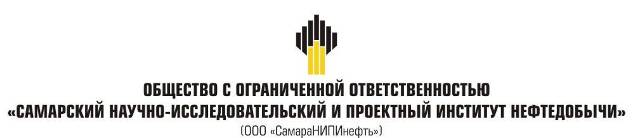 ДОКУМЕНТАЦИЯ ПО ПЛАНИРОВКЕ ТЕРРИТОРИИдля строительства объекта5744П "Сбор нефти и газа со скважин №№ 602, 604 Радаевского месторождения"на территории муниципального района Сергиевский, в границах сельских поселений Красносельское, Елшанка.Книга 1. Основная часть проекта планировки территории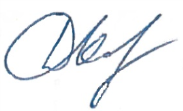 Главный инженер	                                                                                                                 Д.В. КашаевЗаместитель главного инженера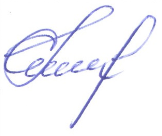  по инженерным изысканиям и землеустроительным работам		                                                                                                                                       Д.И. КасаевСамара, 2019г.Основная часть проекта планировки территорииРаздел 1 "Проект планировки территории. Графическая часть"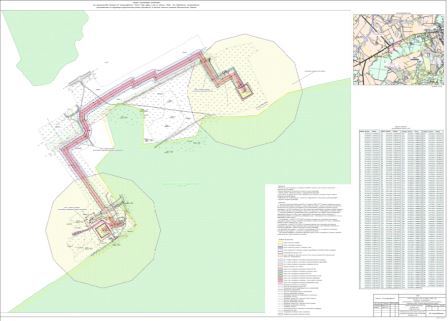 Раздел 2 «Положение о размещении линейных объектов2.1 Наименование, основные характеристики и назначение планируемых для размещения линейных объектовНаименование объекта5744П "Сбор нефти и газа со скважин №№ 602, 604 Радаевского месторождения"Основные характеристики и назначение планируемых для размещения линейных объектовВ административном отношении изысканный объект расположен в  Сергиевском районе Самарской области.Ближайшие к району работ населенные пункты:•с. Ровный, расположенное в 6,2 км на северо-запад от площадки скважины № 604, в 6,3 км на северо-запад от скважины №602;•с. Мамыково, расположенное в 3,1 км на северо-запад от площадки скважины № 604, в 3,7 км на север от площадки скважины № 602;•с. Студенный Ключ, расположенное в 3,2 км на восток от площадки скважины № 604, в 3,8 км на восток от площадки скважины №602.Дорожная сеть района работ представлена автодорогой Чекалино-Сергиевск (М-32), проходящей в 0,5 км к северо-западу от площадки скважины № 604, в 0,8 км к северо-западу от площадки скважины 602, подъездными автодорогами к указанным выше населенным пунктам, а также сетью полевых дорог.Гидрография представлена рекой Сок, протекающей южнее района работ.Проектом предусматривается строительство:•	площадки под проектируемые сооружения;•	трассы нефтепровода;•	трассы ВЛ;•	технологический проезд к сооружениям скважины.На основании Федерального закона от 22 июля 2008 г. № 123-ФЗ "Технический регламент о требованиях пожарной безопасности" к зданиям и сооружениям предусмотрен подъезд пожарной техники.Конструкция подъездов разработана в соответствии с требованиями ст.98 п.6 ФЗ№123 и представлена спланированной поверхностью шириной 6.5м, укрепленной грунто-щебнем, имеющим серповидный профиль, обеспечивающий естественный отвод поверхностных вод.Подъезд до проектного противопожарного проезда осуществляется по существующей полевой автодороге.Площади отводимых земель приняты в соответствии с СН 459 74, согласно акту выбора земельных участков и по существующим схемам размещения объектов.Комиссия считает земельный участок, расположенный в муниципальном районе Сергиевский Самарской области признать пригодным для строительства 5744П "Сбор нефти и газа со скважин №№ 602, 604 Радаевского месторождения".Ограничений в использовании земельного участка нет.В районе проектируемых объектов охраняемых природных территорий (заповедников, заказников, памятников природы) нет.Необходимости использования для строительства земельных участков вне земельного участка, предоставляемого для строительства объекта капитального строительства нет.Описание трасс линейных объектов:Площадка скважины № 604 расположена на пастбищных землях. Ближайший населенный пункт – с. Мамыково. На территории площадки подземных коммуникаций нет. Рельеф на площадке равнинный.Площадка скважины № 602 расположена на пастбищных землях. Ближайший населенный пункт – с. Мамыково. На территории площадки подземных коммуникаций нет. Рельеф на площадке равнинный.Трасса выкидного трубопровода от скважины № 604 диаметром 89 мм, протяженностью 1808,6 м следует до проектируемой АГЗУ-16 в общем юго-западном направлении по пастбищным землям. По трассе пересечения с подземными коммуникациями нет. Рельеф по трассе равнинный, с небольшим перепадом высот.Проектируемый выкидной трубопровод от скважины № 604 следует параллельно существующим ВЛ на расстоянии не менее 10 м в соответствии с требованиями ПУЭ. Проектируемый выкидной трубопровод от скважины № 604 следует параллельно существующим нефте- и газопроводам на расстоянии не менее 5 м в соответствии с требованиями ГОСТ Р 55990-2014.Трасса выкидного трубопровода от скважины № 602 диаметром 89 мм, протяженностью 84,0 м следует до проектируемой АГЗУ-16 в общем юго-западном направлении по пастбищным землям. По трассе пересечения с подземными коммуникациями нет. Рельеф по трассе равнинный, с небольшим перепадом высот.Материальное исполнение выкидных трубопроводов принято из стали  повышенной коррозионной стойкости (стойкой к СКРН), класс прочности КП360 по ТУ, утвержденным ПАО «НК «Роснефть».Проектом не предусматривается установка запорной арматуры по трассе проектируемых трубопроводов.Выкидные трубопроводы укладываются на глубину не менее 1,0 м до верхней образующей трубы.Проектируемые трубопроводы пересекают полевые автодороги и подъездные дороги к площадкам скважин без усовершенствованного покрытия. В соответствии с п. 19 ФНИП «Правила безопасной эксплуатации внутрипромысловых трубопроводов», предусматривается увеличение глубины залегания трубопроводов на участках переходов. Переход через полевые и подъездные автодороги осуществляется открытым способом. Глубина заложения трубопровода в месте пересечения не менее 1,7 м от верха покрытия дороги до верхней образующей трубы.Пересечение проектируемых выкидных трубопроводов от скважин №№ 602, 604 с существующими подземными коммуникациями АО «Самаранефтегаз» выполняется в соответствии с техническими условиями владельца коммуникаций. Прокладка проектируемого трубопровода предусматривается ниже уровня пересекаемого существующего нефтепровода АО «Самаранефтегаз». В месте пересечения с существующим трубопроводом расстояние в свету не менее 350 мм, угол не менее 60 градусов.Трасса ВЛ-6 кВ, протяженностью 0,1862 км, следует от точки подключения ЛЭП 6 кВ фидера Ф-8 РУ-6 кВ до скважины № 604 в общем северо-западном направлении по пастбищным землям. По трассе пересечения с подземными коммуникациями нет. Рельеф по трассе равнинный, с небольшим перепадом высот. На ВЛ-6 кВ подвешивается сталеалюминиевый провод АС 70/11.Трасса ВЛ-6 кВ, протяженностью 0,1813 км., следует от точки подключения ЛЭП 6 кВ фидера Ф-8 РУ-6 кВ до скважины № 602 в общем северо-западном направлении по пастбищным землям. По трассе пересечения с подземными коммуникациями нет. Рельеф по трассе равнинный, с небольшим перепадом высот. На ВЛ-6 кВ подвешивается сталеалюминиевый провод АС 70/11.Трасса анодного заземления скважины № 602 протяженностью 163,0 м, следует в общем юго-западном направлении по пастбищным землям. По трассе пересечения с подземными коммуникациями нет. Рельеф по трассе равнинный, с небольшим перепадом высот.На основании Федерального закона от 22 июля 2008 г. № 123-ФЗ "Технический регламент о требованиях пожарной безопасности" к зданиям и сооружениямпредусмотрен подъезд пожарной техники.Конструкция подъездов разработана в соответствии с требованиями ст.98 п.6 ФЗ№123 и представлена спланированной поверхностью шириной 6.5м, укрепленной грунто-щебнем, имеющим серповидный профиль, обеспечивающий естественный отвод поверхностных вод.Ширина проезжей части 4,5м, ширина обочин 1.0м.  Поперечный уклон проезжей части 40‰ обочин 60‰. Дорожная одежда из грунтощебня толщиной 25см. Заложение откосов 1:1,5. Минимальный радиус кривых в плане 20м. Радиус на примыкании 15м по оси. Принятая расчетная скорость движения транспорта 15 км/ч.Подъезд до проектного противопожарного проезда осуществляется по существующей полевой автодороге.Площадь территории для проезда пожарной техники к площадке скважины № 315 составляет  1549 м2Площадь территории для проезда пожарной техники к площадке узла приема ОУ от скважины№ 315 -- 707 м2. Проезд примыкает к ранее запроектированному проезду заказ 876П.Описание технологической схемыОрганизационно-технологические схемы возведения зданий и сооружений и методы производства работ даны с учетом особенностей, которые оказывают непосредственное влияние на сроки строительно-монтажных работ.При строительстве площадочных сооружений принята организационно-технологическая схема на основе применения узлового метода.При строительстве нефтепровода принята полевая (трассовая) схема выполнения сварочно-монтажных работ.В основу организации производства сварочно-монтажных работ в трассовых условиях положен поточный метод, который заключается в непрерывном и ритмичном выполнении отдельных технологических операций с учетом оптимального уровня их совмещения.В соответствии с заданием на проектирование по объекту «Сбор нефти и газа со скважин №№ 602, 604 Радаевского месторождения» проектными решениями предусматривается:обустройство устьев добывающих скважин №№ 602, 604;установка блока дозирования реагента на устьях скважин №№ 602, 604;прокладка выкидных трубопроводов DN 80 от скважин №№ 602, 604 до существующей АГЗУ-16;строительство камеры пуска очистных устройств (ОУ) МКПУ-1 со сбросом дренажа в проектируемую дренажную емкость ДЕ-1;строительство камеры приема очистных устройств (ОУ) МКПР-1 со сбросом дренажа в дренажную емкость ДЕ-2, предусмотренную в проекте 5169П;установка средств контроля за коррозией для скважин №№ 602, 604.В соответствии с заданием на проектирование предусматривается выделение девяти этапов организации работ по строительству сооружений по объекту «Сбор нефти и газа со скважин № 602, 604 Радаевского месторождения»:Строительство выкидного трубопровода от скважины № 602.Строительство системы электроснабжения скважины № 602.Строительство площадки скважины № 602.Строительство технологического проезда к сооружениям скважины № 602.Строительство выкидного трубопровода от скважины № 604.Строительство системы электроснабжения скважины № 604.Строительство площадки скважины № 604.Строительство технологического проезда к сооружениям скважины № 604.Реконструкция ПС 110/35/6 кВ «Радаевская».Технологические трубопроводыСтроительство и монтаж технологических трубопроводов предусматривается в соответствии с ГОСТ 32569-2013 «Трубопроводы технологические стальные. Требования к устройству и эксплуатации на взрывопожароопасных и химически опасных производствах».Характеристика технологических трубопроводов, способ прокладки, величина давления испытания на прочность и плотность, процент контроля сварных соединений физическими методами в соответствии с ГОСТ 32569-2013 приведены в таблице Характеристика технологических трубопроводовВ соответствии с ГОСТ 32569-2013 дренажные трубопроводы относятся к группе А(б), II категории.Дренажные трубопроводы проектируются из труб диаметром и толщиной стенки 89х4 по ГОСТ 8731-74*/ГОСТ 8732-78*.В соответствии с ГОСТ 32569-2013 дренажные трубопроводы укладываются подземно на глубине не менее 0,60 м с уклоном в сторону дренажной емкости.По окончании строительно-монтажных работ дренажный трубопровод испытать на прочность и плотность гидравлическим способом в соответствии с ГОСТ 32569-2013 с последующим освобождением трубопровода от воды.Величина давления испытания дренажных трубопроводов в соответствии с ГОСТ 32569-2013 составляет:на прочность – Рисп = 0,20 МПа;на плотность – атмосферное.В соответствии с ГОСТ 32569-2013 контролю ультразвуковым или радиографическим методом подвергаются 10 % сварных стыков дренажного трубопровода.В соответствии с ГОСТ 32569-2013 реагентопровод относится к группе А(б), I категории.Реагентопровод проектируется из стальных бесшовных труб диаметром и толщиной стенки 32х3 мм из стали 20 по ГОСТ 8733-74*/ГОСТ 8734-75.Реагентопровод прокладываются надземно на опорах.Контролю ультразвуковым или радиографическим методом подвергаются 20 % сварных стыков реагентопроводов.Величина давления испытания реагентопровода:на прочность - Рисп.=1,43 Рраб.=5,72 МПа;на плотность - Рисп.=Рраб.=4,00 МПа.Реагентопровод подвергается дополнительному пневматическому испытанию на герметичность с определением падения давления во время испытания в соответствии с ГОСТ 32569-2013.Объем воды, необходимой для испытаний технологических трубопроводов – 0,40 м3.Воду для промывки и гидравлического испытания предусматривается использовать привозную из артезианских скважин Радаевского месторождения, путем подвозки автоцистернами.После окончания гидравлического испытания трубопровод следует полностью опорожнить и продуть до полного удаления воды.После промывки трубопроводов вода закачивается в цистерны и вывозится на УПН «Радаевская» ЦПНГ № 1, УПСВ «Козловская» (в летний период) ЦПНГ № 1, с последующей закачкой в глубокие горизонты.Гидравлическое испытание технологических трубопроводов проводится при положительной температуре окружающего воздуха, температура воды должна быть не ниже плюс 5 °С.Окончанием работ по монтажу оборудования и трубопроводов надлежит считать завершение индивидуальных испытаний, выполненных в соответствии со СНиП 3.05.05-84, и подписание рабочей комиссией акта приемки оборудования.После окончания монтажной организацией работ по монтажу, то есть завершения индивидуальных испытаний и приемки оборудования под комплексное опробование, заказчик проводит комплексное опробование оборудования в соответствии с обязательным приложением 1 СНиП 3.05.05-84.Обустройство устьев скважинДанным проектом предусматривается обустройство устьев скважин №№ 602, 604 Радаевского месторождения.Обвязка и обустройство устьев добывающих скважин выполняется в соответствии с требованиями ВНТП3-85, ГОСТ Р 55990-2014.На устьях скважин №№ 602, 604 установлена фонтанная арматура:скважина № 602 – АФК2 65x21 К2 по ГОСТ 13846-89 условным давлением 21 МПа, условным диаметром DN 65;скважина № 604 – АФК1 65x35 К1 по ГОСТ 13846-89 условным давлением 35 МПа, условным диаметром DN 65.Скважины оборудуются погружными электронасосами:скважина № 602 - ЭЦН-60-1300, двигатель ПЭД-32;скважина № 604 - ЭЦН-60-2100, двигатель ПЭД-45.На территории устья скважины предусматриваются:приустьевая площадка;площадка под ремонтный агрегат;канализационная емкость;установка дозированной подачи реагента.Площадки под инвентарные приемные мостки не предусматриваются проектом, т.к. бригады, выполняющие капитальный и текущий ремонт скважин укомплектованы инвентарными плитами для размещения передвижных мостков, не требующими специальной площадки.В соответствии с техническими требованиями на выполнение проектных работ на горизонтальных участках выкидных трубопроводов предусматривается установка пробоотборников типа ППЖР ручных для оперативного отбора проб перекачиваемой жидкости DN 80, PN 4,0 МПа. Пробоотборники располагаются на приустьевых площадках в составе технологической обвязки устьев скважин.Пробоотборник предназначен для оперативного ручного отбора пробы из трубопровода, по которому перекачивается газожидкостная эмульсия с целью анализа ее состава в лабораторных условиях.Рабочие условия эксплуатации пробоотборника:температура окружающей среды от минус 50ºС до плюс 60ºС;относительная влажность воздуха до 100% при температуре + 40ºС и более низких температурах, с конденсацией влаги (группа Д2 по ГОСТ Р 52931-2008);группа исполнения по виброустойчивости – группа N2 по ГОСТ 52931-2008.Ввод ингибитора коррозии осуществляется передвижной дозировочной техникой с устройством ввода реагента через фланец с отверстием, входящий в комплект поставки обвязки фонтанной арматуры.Подача пара предусматривается от ППУ через рукав, подключаемый к арматуре в обвязке устья скважины.В соответствии с п. 364 Федеральных норм и правил в области промышленной безопасности «Правила безопасности в нефтяной и газовой промышленности» предусматривается оснащение выкидных трубопроводов устройствами для контроля за коррозией.Замер дебита скважин №№ 602, 604 предусматривается на существующей замерной установке АГЗУ-16 типа Спутник АМ 40-10-400 на 10 подключений, максимальной производительности по жидкости 400 м3/сут, расчетное давление 4,0 МПа, климатического исполнения У1 по ГОСТ 15150-69.На выкидном трубопроводе в обвязке устья скважины № 602 предусматривается установка запорной арматуры (задвижка клиновая с ручным приводом) из стали низкоуглеродистой повышенной коррозионной стойкости (стойкой к СКРН), герметичность затвора класса А.На выкидном трубопроводе в обвязке устья скважины № 604 предусматривается установка запорной арматуры (задвижка клиновая с ручным приводом) из стали низкоуглеродистой повышенной коррозионной стойкости, герметичность затвора класса А.Установки дозированной подачи реагентаДля ввода деэмульгатора в выкидные трубопроводы скважин №№ 602, 604 проектом предусматривается размещение скважинной установки дозированной подачи химреагентов (УДХ). Расположение УДХ предусмотрено в обваловании устья скважин.УДХ поставляются в блочном взрывозащищенном исполнении. Климатическое исполнение установки – У, категория размещения - 1 по ГОСТ 15150-69. Слив реагента в передвижные автомобильные установки для очистки или пропарки бака предусмотрен через штуцер выхода дренажа.УДХ включает в свой состав:насосы дозировочные плунжерного типа (1 рабочий, 1 резервный);технологическая емкость с электрообогревом;узел ввода реагента;щитовое оборудование для питания и управления.Предусмотренные проектом блоки дозированной подачи химреагентов должны соответствовать требованиям Федеральных норм и правилам в области промышленной безопасности «Правила безопасности в нефтяной и газовой промышленности», Федерального закона от 27.02.2002 №184-ФЗ.Площадки узлов пуска и приема ОУДля дренажа узла пуска ОУ предусматривается емкость подземная дренажная ДЕ-1 типа ЕП1,5-1650-3-Т1-К0-1С0, для дренажа узла приема ОУ - емкость подземная дренажная ДЕ-2 типа ЕП1,5-1650-3-Т1-К0-1С0.Емкости дренажные ДЕ-1 – ДЕ-2 представляют собой горизонтальные цилиндрические аппараты объемом 1,5 м3 каждый, работающие под избыточным давлением не более 0,07 МПа. Внутренний диаметр емкостей дренажных 1200 мм, вылет горловины 1650 мм. Климатическое исполнение – У1.Дренажные емкости ДЕ-1 – ДЕ-2 оборудуются воздушниками с огнепреградителями DN 80. Откачка из емкостей производится передвижной спецтехникой. На трубопроводах откачки жидкости предусматривается установка запорной арматуры (задвижка клиновая с ручным приводом) из стали низкоуглеродистой повышенной коррозионной стойкости, герметичность затвора класса А.Дренажные емкости должны соответствовать требованиям Методических указаний Компании «Единые технические требования. Единые технические требования. Емкость подземная (с подогревом / без подогрева) № П4-06 М-0007, ПБ 03-584-03 «Правила проектирования, изготовления и приемки сосудов и аппаратов стальных сварных» и ГОСТ Р 34347-2017 «Сосуды и аппараты стальные сварные. Общие технические условия».Дренажные емкостиДля дренажа узла пуска ОУ предусматривается емкость подземная дренажная ДЕ-1, для дренажа узла приема ОУ - емкость подземная дренажная ДЕ-2, предусмотренная в проекте 5169П.Емкость дренажная ДЕ-1 представляет собой горизонтальный цилиндрический аппарат объемом 1,5 м3, работающий под избыточным давлением не более 0,07 МПа. Внутренний диаметр емкости дренажной 1200 мм, вылет горловины 1650 мм. Климатическое исполнение – У1 по ГОСТ 15150-69.Дренажная емкость ДЕ-1 оборудуется воздушником с огнепреградителем DN 80. Откачка из емкости производится передвижной спецтехникой. На трубопроводах откачки жидкости предусматривается установка запорной арматуры (задвижка клиновая с ручным приводом из стали низколегированной повышенной коррозионной стойкости, герметичность затвора класса А.Дренажная емкость должна соответствовать требованиям Методических указаний Компании «Единые технические требования. Емкость подземная (с подогревом/без подогрева)» № П4-06 М-0007, ГОСТ Р 34347-2017 «Сосуды и аппараты стальные сварные. Общие технические условия».Узлы контроля скорости коррозииВ соответствии с п. 364 Федеральных норм и правил в области промышленной безопасности «Правила безопасности в нефтяной и газовой промышленности» предусматривается оснащение выкидных трубопроводов устройствами для контроля скорости коррозии. Датчики контроля за коррозией устанавливаются на расстоянии не менее 10 диаметров трубопровода до ближайших отводов, влияющих на режим течения жидкости, и не менее 5 диаметров после (по ходу течения жидкости).Для мониторинга коррозии предусматриваются узлы контроля скорости коррозии в точках подключения проектируемых выкидных трубопроводов от скважин №№ 602, 604 к АГЗУ-16;Установка устройств для контроля скорости коррозии предусмотрено в надземном исполнении.Устройство для контроля скорости за коррозией предназначено для измерения параметров скорости коррозии в стальных трубопроводах, транспортирующих нефтепродукты под давлением без прекращения перекачивания и потери продукта.Измерение параметров процессов коррозии осуществляется гравиметрическим методом.В узел контроля скорости коррозии входит:зонд для измерения гравиметрическим методомустройство, предназначенное для закрепления и ввода образцов-свидетелей в трубопровод;устройство ввода, предназначено для ввода зонда.Периодичность контроля скорости коррозии устанавливается эксплуатирующей организацией проектируемых трубопроводов и составляет не реже 1 раза в месяц.При выявлении критической толщины образца установленного на трубопроводе составляется АКТ.Персонал, осуществляющий работу с устройством, допускается после изучения конструкции устройства, правил техники безопасности и руководства по эксплуатации устройства, а также прошедших инструктаж по техники безопасности.2.2. Перечень субъектов Российской Федерации, перечень муниципальных районов, городских округов в составе субъектов Росссийской Федерации, перечень поселений, населенных пунктов, внутригородских территорий городов федерального значения, на территориях которых устанавливаются зоны планируемого размещения линейных объектовВ административном отношении изысканный объект расположен в Сергиевском районе Самарской области.Ближайшие населенные пункты:с. Ровный, расположенное в 6,2 км на северо-запад от площадки скважины №604, в 6,3 км на северо-запад от скважины №602;с. Мамыково, расположенное в 3,1 км на северо-запад от площадки скважины № 604, в 3,7 км на север от площадки скважины № 602;с. Студенный Ключ, расположенное в 3,2 км на восток от площадки скважины № 604, в 3,8 км на восток от площадки скважины №602.Дорожная сеть района работ представлена автодорогой Чекалино-Сергиевск (М-32), проходящей в 0,5 км к северо-западу от площадки скважины № 604, в 0,8 км к северо-западу от площадки скважины 602, подъездными автодорогами к указанным выше населенным пунктам, а также сетью полевых дорог.Гидрография представлена рекой Сок, протекающей южнее района работ.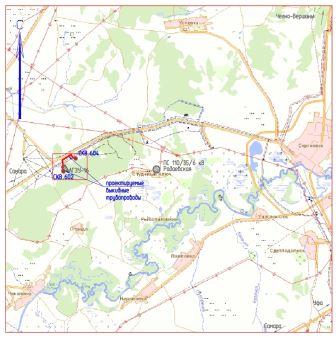 Обзорная схема района работ2.3. Перечень координат характерных точек границ зон планируемого размещения линейных объектовУстанавливаемая красная линия совпадает с границей зоны планируемого размещения линейных объектов, территорией, в отношении которой осуществляется подготовка проекта планировки.В виду того, что линейный объект располагается в зоне СХ1, предельные параметры разрешенного строительства, максимальный процент застройки, минимальные отступы от границ земельных участков в целях определения мест допустимого размещения объектов на такие объекты отсутствуют.Информация  о необходимости осуществления мероприятий по защите сохраняемых объектов  капитального строительства, объектов культурного наследия от возможного негативного воздействия в связи с размещением линейных объектов отсутствует в связи с отсутствием таких объектов.2.4. Перечень координат характерных точек границ зон планируемого размещения линейных объектов, подлежащих переносу (переустройству) из зон планируемого размещения линейных объектовЦелью работы является расчет площадей земельных участков, отводимых под строительство объекта 5744П "Сбор нефти и газа со скважин №№ 602, 604 Радаевского месторождения" на территории муниципального района Сергиевский Самарской области. В связи с чем, объекты, подлежащие переносу (переустройству) отсутствуют.2.5 Предельные параметры разрешенного строительства, реконструкции объектов капитального строительства, входящих в состав линейных объектов в границах зон их планируемого размещенияПланировочные решения генерального плана проектируемых площадок разработаны с учетом технологической схемы, подхода трасс инженерных коммуникаций, рельефа местности, наиболее рационального использования земельного участка, а также санитарно-гигиенических и противопожарных норм.Расстояния между зданиями, сооружениями и наружными установками приняты в соответствии с требованиями противопожарных норм и правил:ГОСТ Р 55990-2014 «Месторождения нефтяные и газонефтяные. Промысловые трубопроводы. Нормы проектирования»;ПУЭ «Правила устройства электроустановок»;СП 18.13330.2011 «Генеральные планы промышленных предприятий. Актуализированная редакция. СНиП II-89-80*»;СП 231.1311500.2015 «Обустройство нефтяных и газовых месторождений. Требования пожарной безопасности»;Федеральных норм и правил в области промышленной безопасности «Правила безопасности в нефтяной и газовой промышленности» (с изменениями № 1 от 12.01.2015).Нормативные расстояния от трассы трубопровода до населенных пунктов, промышленных и сельскохозяйственных объектов, лесных массивов, расстояние между прокладываемыми параллельно друг другу трассами линейных объектов приведены в таблицеНормативные расстояния от трассы трубопровода до населенных пунктов, промышленных и сельскохозяйственных объектов, лесных массивов, расстояние между прокладываемыми параллельно друг другу трассами линейных объектовВыкидные трубопроводы укладываются на глубину не менее 1,0 м до верхней образующей трубы.Безопасность в районах прохождения промысловых трубопроводов обеспечивается расположением их на соответствующих расстояниях от объектов инфраструктуры. Населенные пункты, мосты и дороги в близлежащем к трассам трубопроводов районе отсутствуют.Проектируемый выкидной трубопровод от скважины № 604 следует параллельно существующим ВЛ на расстоянии не менее 10 м в соответствии с требованиями ПУЭ.Проектируемый выкидной трубопровод от скважины № 604 следует параллельно существующим нефте- и газопроводам на расстоянии не менее 5 м в соответствии с требованиями ГОСТ Р 55990-2014.Проектируемые трубопроводы пересекают полевые автодороги и подъездные дороги к площадкам скважин без усовершенствованного покрытия. В соответствии с п. 19 ФНИП «Правила безопасной эксплуатации внутрипромысловых трубопроводов», предусматривается увеличение глубины залегания трубопроводов на участках переходов. Переход через полевые и подъездные автодороги осуществляется открытым способом. Глубина заложения трубопровода в месте пересечения не менее 1,7 м от верха покрытия дороги до верхней образующей трубы.Пересечения с подземными коммуникациями и линиями электропередач выполняются в соответствии с техническими условиями владельцев пересекаемых коммуникаций.Пересечение проектируемых выкидных трубопроводов от скважин №№ 602, 604 с существующими подземными коммуникациями АО «Самаранефтегаз» выполняется в соответствии с техническими условиями владельца коммуникаций. Прокладка проектируемого трубопровода предусматривается ниже уровня пересекаемого существующего нефтепровода АО «Самаранефтегаз». В месте пересечения с существующим трубопроводом расстояние в свету не менее 350 мм, угол не менее 60 градусов.В месте пересечения выкидного трубопровода от скважины №315 до АГЗУ-3 с кабелем связи АО «Самаранефтегаз» последний заключается в защитный футляр длиной 10 м, соответственно. Расстояние в свету между верхней образующей проектируемого нефтепровода и нижней образующей защитных футляров составляет не менее 0,5 м, угол не менее 60 градусов.Расстояния между зданиями, сооружениями и наружными установками приняты в соответствии с требованиями противопожарных норм и правил:СП 231.1311500.2015 «Обустройство нефтяных и газовых месторождений. Требования пожарной безопасности»;СП 18.13330.2011 «Генеральные планы промышленных предприятий. Актуализированная редакция. СНиП II-89-80*»;Федеральных норм и правил в области промышленной безопасности «Правила безопасности в нефтяной и газовой промышленности» (с изменениями № 1 от 12.01.2015 года);ПУЭ «Правила устройства электроустановок»;ППБО-85 «Правила пожарной безопасности в нефтяной и газовой промышленности».Фактические расстояния между зданиями, сооружениями и наружными установками, а также требуемые минимальные противопожарные расстояния между ними приведены в таблицеНа основании Федерального закона от 22 июля 2008 г. № 123-ФЗ "Технический регламент о требованиях пожарной безопасности" к зданиям и сооружениям предусмотрен подъезд пожарной техники.Конструкция подъездов разработана в соответствии с требованиями ст.98 п.6 ФЗ№123 и представлена спланированной поверхностью шириной 6,5 м, укрепленной грунто-щебнем, имеющим серповидный профиль, обеспечивающий естественный отвод поверхностных вод. Ширина проезжей части 4,5 м, ширина обочин 1,0 м.  Дорожная одежда из грунтощебня толщиной 25 см.В соответствии с пунктом 8.13 СП 4.13130.2013 в конце тупиковых проездов к проектируемым площадкам скважин, узла пуска СОД и КТП предусмотрены площадки для разворота пожарной техники размером не менее чем 15×15 метров.Подъезд до проектного противопожарного проезда осуществляется по существующей полевой автодороге.В соответствии с пунктом 7.4.5 СП 231.1311500.2015 «Обустройство нефтяных и газовых месторождений. Требования пожарной безопасности» устройство наружного противопожарного водопровода высокого давления с установкой пожарных гидрантов на проектируемом объекте не требуется. Пожаротушение осуществлять только первичными средствами и мобильными средствами пожаротушения.2.6. Информация о необходимости осуществления мероприятий по защите сохраняемых объектов капитального строительства (здание, строение, сооружение, объекты, строительство которых не завершено), существующих и строящихся на момент подготовки проекта планировки территории, а также объектов капитального строительства, планируемых к строительству в соответствии с ранее утвержденной документацией по планировке территории, от возможного негативного воздействия в связи с размещением линейных объектовОбъекты производственного назначения, линейные объекты, аварии на которых могут привести к возникновению чрезвычайной ситуации на проектируемых сооружениях, не выявлено.Кроме того, на объекте при его эксплуатации в целях предупреждения развития аварии и локализации выбросов (сбросов) опасных веществ предусматриваются такие мероприятия, как разработка плана ликвидации (локализации) аварий, прохождение персоналом учебно-тренировочных занятий по освоению навыков и отработке действий и операций при различных аварийных ситуациях. Устройства по ограничению, локализации и дальнейшей ликвидации аварийных ситуаций предусматриваются в плане ликвидации (локализации) аварий.Мероприятия по инженерной защите зданий и сооружений от опасных природных процессов и явленийМероприятия по инженерной защите территории объекта, зданий, сооружений и оборудования от опасных геологических процессов и природных явлений приведены в таблицеМероприятия по инженерной защите зданий и сооружений от техногенных воздействийОбслуживающий персонал на проектируемых объектах постоянно не находится. Место постоянного нахождения персонала по данным Заказчика – п. Алексеевка.Защита проектируемого объекта и персонала от чрезвычайных ситуаций техногенного характера, вызванных авариями на рядом расположенных объектах, представляет собой комплекс мероприятий, осуществляемых в целях исключения или максимального ослабления поражения персонала проектируемых объектов, сохранения их работоспособности. Комплекс мероприятий включает:обучение персонала проектируемых объектов порядку и правилам поведения в условиях возникновения аварии;обеспечение обслуживающего персонала средствами индивидуальной защиты (изолирующие костюмы, средства защиты органов дыхания, средства защиты рук, средства защиты головы). В качестве средств индивидуальной защиты органов дыхания у обслуживающего персонала имеются промышленные противогазы марки А, БКФ и марки КД;прогнозирование зон возможного поражения персонала;предупреждение (оповещение) об аварии на рядом расположенных объектах;временную эвакуацию обслуживающего персонала проектируемых объектов из опасных районов;оказание медицинской помощи пострадавшим.2.7.Информация о необходимости осуществления мероприятий по сохранению объектов культурного наследия от возможного негативного воздействия в связи с размещением линейных объектовОбъекты культурного наследия - объекты, возникшие в результате исторических событий, представляющие собой ценность с точки зрения истории, археологии, архитектуры, градостроительства, искусства, науки и техники, эстетики, этнологии или антропологии, социальной культуры и являющиеся свидетельством эпох и цивилизаций, подлинными источниками информации о зарождении и развитии культуры.Отношения в области организации, охраны и использования, объектов историко-культурного наследия регулируются федеральным законом №73-ФЗ от 25.06.2002 г. «Об объектах культурного наследия (памятниках истории и культуры) народов Российской Федерации». В соответствии со статьей 37 Федерального закона от 25 июня 2002 г. № 73-ФЗ «Об объектах культурного наследия (памятниках истории и культуры) народов Российской Федерации» в случае обнаружения в процессе ведения строительно-монтажных работ объектов, обладающих признаками объекта культурного наследия, предприятие обязано сообщить об этом органу исполнительной власти субъекта Российской Федерации, уполномоченному  в области охраны объектов культурного наследия и приостановить работы.Объектов культурного наследия, включенных в Единый государственный реестр объектов культурного наследия Российской Федерации, выявленных объектов культурного наследия, а также объектов, обладающих признаками ОКН, на обследованном участке не имеется.Особо охраняемые природные территории (ООПТ) - участки земли, водной поверхности и воздушного пространства над ними, где располагаются природные комплексы и объекты, которые имеют особое природоохранное, научное, культурное, эстетическое, рекреационное и оздоровительное значение.Отношения в области организации, охраны и использования, особо охраняемых природных территорий регулируются федеральным законом от 14 марта 1995 г. № 33-ФЗ «Об особо охраняемых природных территориях».Для определения наличия ООПТ на исследуемой территории были изучены и проанализированы материалы:информационно-справочной системы ООПТ России (http://oopt.info);Федеральной государственной информационной системы территориального планирования (http://fgis.economy.gov.ru);Министерства природных ресурсов и экологии Российской Федерации. Особо охраняемые природные территории Российской федерации (http://www.zapoved.ru);Администрации Сергиевского района.Согласно проанализированным материалам и ответам уполномоченных государственных органов территория изысканий и прилегающая территория находятся за пределами действующих и планируемых особо охраняемых природных территорий федерального, регионального и местного значения.Разработка мероприятий по сохранению объектов культурного наследия не предусмотрена, так как объекты культурного наследия либо объекты, обладающие признаками объектов историко-культурного наследия на земельном участке отсутствуют, и возможно проведение землеустроительных, земляных, строительных, мелиоративных, хозяйственных и иных работ на вышеназванном земельном участке.2.8. Информация о необходимости осуществления мероприятий по охране окружающей средыПри производстве строительно-монтажных работ необходимо выполнять все требования Федерального закона от 10.01.2002 ФЗ № 7-ФЗ (ред. от 29.07.2017) «Об охране окружающей среды». Для уменьшения воздействия на окружающую природную среду все строительно-монтажные работы производить только в пределах полосы отвода земли.Отвод земли оформить с землепользователем и землевладельцем в соответствии с требованиями Законодательства.Назначить приказом ответственного за соблюдением требований природоохранного законодательства.Оборудовать места производства работ табличкой с указанием ответственного лица за экологическую безопасность.В период строительства в проекте предусмотрен ряд организационно-технических мероприятий, включающих три основных раздела:охрана почвенно-растительного слоя и животного мира;охрана водоемов от загрязнения сточными водами и мусором;охрана атмосферного воздуха от загрязнения.Мероприятия по охране атмосферного воздухаПринятые в проектной документации технические решения направлены на максимальное использование поступающего сырья, снижение технологических потерь, экономию топливно-энергетических ресурсов. С целью максимального сокращения выбросов загрязняющих веществ, которые неизбежны при эксплуатации нефтепромыслового оборудования, в проектной документации предусмотрены следующие мероприятия:принято стандартное или стойкое к сульфидно-коррозионному растрескиванию (СКР) материальное исполнение трубопровода;применение защиты трубопровода и оборудования от почвенной коррозии изоляцией усиленного типа;применение труб и деталей трубопровода с увеличенной толщиной стенки трубы выше расчетной;защита от атмосферной коррозии наружной поверхности надземных участков трубопровода и арматуры лакокрасочными материалами;использование минимально необходимого количества фланцевых соединений. Все трубопроводы выполнены на сварке, предусмотрен 100 % контроль сварных соединений неразрушающими методами контроля;автоматическое отключение электродвигателя погружных насосов при отклонениях давления в выкидном трубопроводе выше и ниже установленных пределов;контроль давления в трубопроводе;автоматическое закрытие задвижек при понижении давления нефти в нефтепроводе;аварийную сигнализацию заклинивания задвижек;контроль уровня нефти в подземных дренажных емкостях.В соответствии с «Рекомендациями по основным вопросам воздухоохранной деятельности» мероприятия по регулированию выбросов не разработаны, так как выбросы загрязняющих веществ от проектируемого объекта создают на границе ближайшей жилой застройки приземные концентрации менее 0,05 ПДКм.р.Мероприятия по охране и рациональному использованию земельных ресурсов и почвенного покроваПроектная документация разработана с учетом требований по охране почв и создания  оптимальных условий для возделывания сельскохозяйственных культур на рекультивируемых участках. Восстановление и повышение плодородия этих земель является частью общей проблемы охраны природы.С целью предотвращения развития эрозионных процессов на улучшаемых землях необходимо соблюдать следующие требования:обработка почвы проводится поперек склона;выбор оптимальных сроков и способов внесения органических и минеральных удобрений;отказ от использования удобрений по снегу и в весенний период до оттаивания почвы;дробное внесение удобрений в гранулированном виде;валкование зяби в сочетании с бороздованием;безотвальная система обработки почвы;почвозащитные севообороты;противоэрозионные способы посева и уборки;снегозадержание и регулирование снеготаяния.При рубках леса должна неукоснительно соблюдаться технология, используемая при узколесосечных и чересполосных способах рубки. Особое внимание следует обратить на санитарное состояние насаждений в полосе отвода.Плодородный слой почвы (ПСП) снимается на фактическую глубину и укладывается в отвал, а по окончании работ используется для рекультивации на данном участке.Смешивание ПСП с минеральным грунтом, загрязняющими жидкостями, отходами, либо его использование для засыпки траншей не допускается.Основная масса производственных отходов образуется при производстве строительных работ и вопрос по их вывозу и утилизации решается разделе 2.7 данного проекта.Производственные отходы при проведении рекультивационных работ не предусматриваются. Бытовые отходы будут минимальные, поскольку работа на участке предусматривается не постоянная, а сезонная. Проект рекультивации нарушенных земель является составной частью общего проекта и не отражает расчеты отходов производства и потребления.Промышленные отходы и ТБО необходимо хранить в контейнерах на площадках с твердым покрытием. Вывоз отходов производит специализированная подрядная организация, имеющая соответствующую лицензию, на полигон. Образованный в процессе эксплуатации объекта металлический лом хранить на территории бригад и участков на специально-обозначенных площадках с твердым покрытием.При проведении полевых работ необходимо соблюдать меры, исключающие загрязнение полей горюче-смазочными материалами.Мероприятия по рациональному использованию и охране вод и водных биоресурсов на пересекаемых линейным объектом реках и иных водных объектахМероприятия по охране и рациональному использованию водных ресурсов включают в себя комплекс мероприятий, направленных на сохранение качественного состояния подземных и поверхностных вод для использования в народном хозяйстве.Мероприятий по охране и рациональному использованию водных ресурсов, которые приведены в таблицеДля предотвращения загрязнения, засорения, заиления водных объектов и истощения их вод, а также сохранения среды обитания водных биологических ресурсов и объектов животного и растительного мира при строительстве и эксплуатации проектируемых сооружений важно соблюдать требования к водоохранным зонам и прибрежным защитным полосам ближайших водных объектов.Водоохранными зонами являются территории, которые примыкают к береговой линии рек, ручьев, каналов, озер, водохранилищ и на которых устанавливается специальный режим хозяйственной и иной деятельности. Согласно Водному кодексу Российской Федерации от 3 июня 2006 г. № 74-ФЗ в границах водоохранных зон запрещаются:использование сточных вод для удобрения почв;размещение кладбищ, скотомогильников, мест захоронения отходов производства и потребления, радиоактивных, химических, взрывчатых, токсичных, отравляющих и ядовитых веществ;осуществление авиационных мер по борьбе с вредителями и болезнями растений;движение и стоянка транспортных средств (кроме специальных транспортных средств), за исключением их движения по дорогам и стоянки на дорогах и в специально оборудованных местах, имеющих твердое покрытие.Прибрежной защитной полосой является часть водоохранной зоны с дополнительными ограничениями хозяйственной и иной деятельности. В прибрежных защитных полосах, наряду с установленными выше ограничениями, запрещаются:распашка земель;размещение отвалов размываемых грунтов;выпас сельскохозяйственных животных и организация для них летних лагерей, ванн.Размеры водоохранных зон и прибрежных защитных полос определены в соответствии с Водным кодексом Российской Федерации от 3 июня 2006 г. № 74-ФЗ. Ширина водоохранной зоны рек или ручьев устанавливается по их протяженности от истока. Размеры ее у озер и водохранилищ равны 50 м, за исключением водоемов с акваторией менее 0,5 км2. Магистральные и межхозяйственные каналы имеют зону, совпадающую по ширине с полосами отводов таких каналов. Ширина прибрежной защитной полосы зависит от уклона берега водного объекта. Для озер и водохранилищ, имеющих особо ценное рыбохозяйственное значение, ширина прибрежной защитной полосы равна 200 м независимо от уклона прилегающих земель.В границах водоохранных зон допускается проектирование, размещение, строительство, реконструкция, ввод в эксплуатацию, эксплуатация хозяйственных и иных объектов при условии оборудования таких объектов сооружениями, обеспечивающими охрану объектов от загрязнения, засорения и истощения вод.На основании Водного кодекса Российской Федерации от 3 июня 2006 г. № 74-ФЗ временные водотоки имеют водоохранную зону 50 м и соответствующую ей прибрежную защитную полосу. Для водоемов минимальная ширина водоохранной зоны совпадает с размерами прибрежной защитной полосы и изменяется от 50 м до 200 м в зависимости от их местоположения и целевого назначения. Проектируемые сооружения находятся за пределами водоохранных и прибрежных защитных полос водных объектов. Здесь без ограничений допустимо строительство и эксплуатация сооружений.Мероприятия по рациональному использованию общераспространенных полезных ископаемых, используемых в строительствеВ процессе строительства проектируемых сооружений для устройства подстилающих оснований используется песок. Проектной документацией определены оптимально минимальные объемы песка.Разработка новых карьеров песка проектной документацией не предусматривается.Мероприятия по сбору, использованию, обезвреживанию, транспортировке и размещению опасных отходовВременное хранение и утилизация отходов проводится в соответствии с требованиями Федерального Закона РФ от 24 июня 1998 года № 89-ФЗ «Об отходах производства и потребления», действующих экологических, санитарных правил и норм по обращению с отходами.На предприятии назначаются лица, ответственные за производственный контроль в области обращения с отходами, разрабатываются соответствующие должностные инструкции.Регулярно проводится инструктаж с лицами, ответственными за производственный контроль в области обращения с отходами, по соблюдению требований законодательства Российской Федерации в области обращения с отходами производства и потребления, технике безопасности при обращении с опасными отходами.Осуществляется систематический контроль за сбором, сортировкой и своевременной утилизацией отходов.К основным мероприятиям относятся:все образовавшиеся отходы производства при выполнении работ (огарки электродов, обрезки труб, загрязненную ветошь и т.д.) собираются и размещаются в специальных контейнерах для временного хранения с последующим вывозом специализированным предприятием согласно договора и имеющим лицензию на деятельность по сбору, транспортированию, обработке, утилизации, обезвреживанию, размещению отходов I-IV классов, в установленные места;на предприятии приказом назначается ответственный за соблюдение требований природоохранного законодательства;места производства работ оборудуются табличкой с указанием ответственного лица за экологическую безопасность.Загрязнение почвенно-растительного покрова отходами строительства и производства при соблюдении рекомендаций проектной документации полностью исключено, так как предусмотрена утилизация и захоронение всех видов промышленных отходов непосредственно в производственных процессах или на санкционированном полигоне в соответствии с заключенными договорами с предприятиями, имеющими лицензию на деятельность по сбору, транспортированию, обработке, утилизации, обезвреживанию, размещению отходов I-IV классов.Мероприятия по охране недр и континентального шельфа Российской ФедерацииВоздействие на геологическую среду при строительстве и эксплуатации проектируемого объекта обусловлено следующими факторами:фильтрацией загрязняющих веществ с поверхности при загрязнении грунтов почвенного покрова;интенсификацией экзогенных процессов при строительстве проектируемых сооружений.Важнейшими задачами охраны геологической среды являются своевременное обнаружение и ликвидация утечек нефтепродуктов из трубопроводов, обнаружение загрязнений в поверхностных и подземных водах.Индикаторами загрязнения служат антропогенные органические и неорганические соединения, повышенное содержание хлоридов, сульфатов, изменение окисляемости, наличие нефтепродуктов.Воздействие процессов строительства и эксплуатации проектируемого объекта на геологическую среду связано с воздействием поверхностных загрязняющих веществ на различные гидрогеологические горизонты.С целью своевременного обнаружения и принятия мер по локализации очагов загрязнения рекомендуется вести мониторинг подземных и поверхностных вод.Эксплуатация проектируемых сооружений не оказывает негативного влияния на качество подземных вод. Учитывая интенсивную антропогенную нагрузку на территорию, рекомендуется использовать существующую наблюдательную сеть для экологического контроля за состоянием подземных вод с учетом всех источников возможного загрязнения объектов нефтяной структуры.Наряду с производством режимных наблюдений рекомендуется выполнять ряд мероприятий, направленных на предупреждение или сведение возможности загрязнения подземных и поверхностных вод до минимума. При этом предусматривается:получение регулярной и достаточной информации о состоянии оборудования и инженерных коммуникаций;своевременное реагирование на все отклонения технического состояния оборудования от нормального;размещение технологических сооружений на площадках с твердым покрытием;сбор производственно-дождевых стоков в подземную емкость.Осуществление перечисленных природоохранных мероприятий по защите недр позволит обеспечить экологическую устойчивость геологической среды при обустройстве и эксплуатации данного объекта.На недропользователей возлагается обязанность приводить участки земли и другие природные объекты, нарушенные при пользовании недрами, в состояние, пригодное для их дальнейшего использования.Мероприятия по охране объектов растительного и животного мира и среды их обитанияДля обеспечения рационального использования и охраны почвенно-растительного слоя Для обеспечения рационального использования и охраны почвенно-растительного слоя проектной документацией предусмотрено:последовательная рекультивация нарушенных земель по мере выполнения работ;защита почвы во время строительства от ветровой и водной эрозии путем трамбовки и планировки грунта при засыпке траншей;жесткий контроль за регламентом работ и недопущение аварийных ситуаций, быстрое устранение и ликвидация последствий (в случае невозможности предотвращения);на участках работ вблизи водных объектов для предотвращения попадания в них углеводородного сырья (при возможных аварийных ситуациях) рекомендуется сооружение задерживающих валов из минерального грунта.С целью минимизации отрицательных воздействий на территорию при строительстве объекта необходимо максимально использовать существующие подъездные дороги, складские площадки и др.При засыпке трубопровода пространство под трубой и по ее сторонам будет заполняться рыхлым материалом. Операции по засыпке будут проводиться так, чтобы свести к минимуму возможность нанесения дополнительных повреждений растительности. Грунт, который не поместится в траншее, будет сдвинут поверх траншеи для компенсации будущего оседания. По окончании засыпки траншеи, трасса и другие участки строительства будут очищены от мусора и строительных отходов. При необходимости, поверхность трассы будет спланирована, а все нарушенные поверхности будут восстановлены до исходного (или близко к исходному) состояния.При производстве работ в непосредственной близости от лесных насаждений в пожароопасный сезон (т.е. в период с момента схода снегового покрова в лесных насаждениях до наступления устойчивой дождливой осенней погоды или образования снегового покрова) должен быть обеспечен контроль за соблюдение правил противопожарной безопасности. В частности должно быть запрещено:разведение костров в лесных насаждениях, лесосеках с оставленными порубочными остатками, в местах с подсохшей травой, а также под кронами деревьев;заправка горючим топливных баков двигателей внутреннего сгорания при работе двигателя, использование машин с неисправной системой питания двигателя, а также курение или пользование открытым огнем вблизи машин, заправляемых горючим;бросать горящие спички, окурки и горячую золу из курительных трубок;оставлять промасленные или пропитанные бензином, керосином или иными горючими веществами обтирочный материал в не предусмотренных специально для этого местах;выжигание травы на лесных полянах, прогалинах, лугах и стерни на полях, непосредственно примыкающих к лесам, к защитным и озеленительным лесонасаждениям.Что касается дикой фауны, то выявленные в районе строительных работ представители животного мира (а это в основном, синантропные виды) хорошо приспособлены к проживанию в условиях антропогенного воздействия. Эти виды настолько жизнеспособны, что на них не скажется влияние строительства, численность их стабильна.С целью охраны обитающих здесь видов в период гнездования и вывода потомства на рассматриваемой территории необходимо ограничить перемещение техники и бесконтрольные проезды по территории.В целях охраны животных и особенно редких их видов в районе проектируемой деятельности целесообразно провести инвентаризацию животных, установить места их обитания и кормежки.Это позволит сохранить существующие места обитания животных и в последующий период эксплуатации сооружений.Мероприятия по предотвращению гибели птиц на проектируемой ВЛ-6 кВПри проектировании, строительстве новых и эксплуатации (в т. ч. ремонте, техническом перевооружении и реконструкции) воздушных линий электропередачи должны предусматриваться меры по исключению гибели птиц от электрического тока при их соприкосновении с проводами, элементами траверс и опор, трансформаторных подстанций, оборудования антикоррозионной электрохимической защиты трубопроводов и др.В соответствии с принятыми технологическими решениями для предотвращения риска гибели птиц от поражения электрическим током проектируемая ВЛ оборудуется птицезащитными устройствами ПЗУ ВЛ-6 (10) кВ в виде защитных кожухов из полимерных материалов.2.9. Информация о необходимости осуществления мероприятий по защите территории от чрезвычайных ситуаций природного и техногенного характера, в том числе по обеспечению пожарной безопасности и гражданской оборонеРешения по исключению разгерметизации оборудования и предупреждению аварийных выбросов опасных веществВ целях снижения опасности производства, предотвращения аварийных ситуаций и сокращения ущерба от произошедших аварий в проекте предусмотрен комплекс технических мероприятий:- герметизация оборудования с использованием сварочного способа соединений, минимизацией фланцевых соединений;- материальное исполнение оборудования и трубопроводов соответствует коррозионным свойствам среды;- применение конструкций и материалов, соответствующих природно-климатическим и геологическим условия района строительства;- применяются трубы и детали трубопроводов с толщиной стенки трубы выше расчетной;- использовано минимальное количество фланцевых соединений;для упругоизогнутых участков трубопроводов определены минимальные радиусы упругого изгиба оси трубопроводов, при котором соблюдаются условия прочности;контроль и измерение технологических параметров на выходе скважины;трубопроводы проектируются из труб стальных нефтегазопроводных бесшовных или прямошовных повышенной коррозионной и эксплуатационной стойкости, класс прочности не ниже К48;подземные участки – с заводским изоляционным покрытием усиленного типа;трубопроводы укладываются на глубину не менее 1,0 м до верхней образующей трубы;установка по трассе трубопроводов опознавательных знаков;пересечения трубопроводов с подземными коммуникациями выполняются в соответствии с техническими условиями владельца пересекаемых коммуникаций;- аварийная сигнализация об отклонениях технологических параметров от допустимых значений при возможных аварийных ситуациях;- автоматический контроль параметров работы оборудования, средства сигнализации и автоматические блокировки;- выкидной трубопровод запроектирован из стальных бесшовных или прямошовных труб, повышенной коррозионной стойкости, стойких к СКРН, классом прочности не ниже К 48:- подземные участки – с наружным защитным покрытием усиленного;- надземные участки – без покрытия;- оснащение выкидного трубопровода устройством, обеспечивающим контроль за коррозией без прекращения перекачки и потери нефти;- для очистки выкидного трубопровода от грязепарафиноотложений предусматривается установка узлов пуска/приема очистных устройств;- опознавательные знаки закрепления трассы выкидного трубопровода на местности с указанием глубины заложения и расстояния охранной зоны от оси трубопровода;- дренажные трубопроводы укладываются подземно на глубине не менее 0,8 м с уклоном в сторону дренажной емкости;- электрохимзащита выкидного трубопровода;- контроль физическими методами 100% сварных стыков выкидного трубопровода, в том числе, радиографическим методом 100% соединений трубопровода на участках категории С, В;- по окончании строительно-монтажных работ трубопроводы промываются водой, внутренняя полость трубопроводов очищается путем прогонки очистного и калибровочного устройств;- по окончании очистки трубопровод испытывается на прочность и герметичность гидравлическим способом с последующим освобождением от воды;величина давления испытания трубопроводов от скважин №№ 318, 319:на прочность – Рисп.=1,25Рраб.=5,0 МПа в верхней точке, но не более заводского давления испытания в нижней точке;на герметичность – Рисп.=Рраб.=4,0 МПа;- для защиты выкидного трубопровода от внутренней коррозии предусматривается:- строительство выкидных трубопроводов из труб диаметром 89 мм, покрытых антикоррозионной изоляцией усиленного типа, выполненной в заводских условиях;- антикоррозионная изоляция сварных стыков выкидных трубопроводов термоусаживающимися манжетами в соответствии с методическими указаниями Компании "Единые технические требования. Теплоизоляция трубопроводов и антикоррозионная изоляция сварных стыков предварительно изолированных труб в трассовых условиях" П1-01.04 М-0041;- антикоррозионная изоляция (усиленного типа) деталей трубопроводов и защитных футляров по ГОСТ Р 51164-98 «Трубопроводы стальные магистральные. Общие требования к защите от коррозии».для защиты от атмосферной коррозии наружная поверхность трубопроводов, арматуры и металлоконструкций очищается от продуктов коррозии, обезжиривается, наносится следующая система покрытий общей толщиной 250 мкм:- эпоксидное покрытие – один слой 125 мм;- полиуретановое покрытие стойкое к ультрафиолетовому излучению – один слой толщиной 125 мкм.Состав рекомендуемого комплекса организационных мероприятий по снижению риска включает:- соблюдение технологических режимов эксплуатации сооружений;- соблюдение периодичности планово-предупредительных ремонтов и регламента по эксплуатации и контролю технического состояния оборудования, труб и арматуры;- постоянный контроль за герметичностью трубопроводов, фланцевых соединений и затворов запорной арматуры;- поддержание в постоянной готовности и исправности оборудования, специальных устройств и приспособлений для пожаротушения и ликвидации возможных аварий, а также проведение обучения обслуживающего персонала правилам работы с этими устройствами;- проведение на предприятии периодических учений по ликвидации возможных аварийных ситуаций;- поддержание в высокой готовности к ликвидации возможных аварийных ситуаций всех подразделений предприятия, ответственных за проведение такого рода работ, путем поддержания на должном уровне технического оснащения.Перечень мероприятий по гражданской оборонеСведения об отнесении проектируемого объекта к категории по гражданской оборонеВ соответствии с постановлением Правительства Российской Федерации от 16.08.2016 г. № 804 «Правила отнесения организаций к категориям по гражданской обороне в зависимости от роли в экономике государства или влияния на безопасность населения» проектируемые сооружения входят в состав АО «Самаранефтегаз» отнесенного к I категории по гражданской обороне.Территория Сергиевского района Самарской области, в котором располагаются проектируемые сооружения, не является категорированной по ГО.Решения по управлению гражданской обороной проектируемого объекта, системам оповещения персонала об опасностях, возникающих при ведении военных действий или вследствие этих действийОбщее руководство гражданской обороной в АО «Самаранефтегаз» осуществляет генеральный директор. Управление гражданской обороной на территории проектируемых сооружений осуществляют начальники ЦДНГ-1, ЦЭРТ-1. Для обеспечения управления гражданской обороной и производством будет использоваться:ведомственная сеть связи;производственно-технологическая связь;телефонная и сотовая связь;радиорелейная связь;базовые и носимые радиостанции;посыльные пешим порядком и на автомобилях.Для оповещения персонала проектируемых сооружений по сигналам гражданской обороны предусматривается использовать существующую систему оповещения АО «Самаранефтегаз», которая разработана в соответствии с требованиями «Положения о системах оповещения гражданской обороны», введенным в действие совместным Приказом МЧС РФ, Государственного комитета РФ Министерством информационных технологий и связи РФ и Министерством культуры и массовых коммуникаций РФ № 422/90/376 от 25.07.2006 г и систему централизованного оповещения Самарской области и районную систему оповещения Сергиевского района.На территории Самарской области информирования населения по сигналам ГО возложено на Главное управление МЧС России по Самарской области и осуществляется через оперативные дежурные смены органов повседневного управления: ФКУ «Центр управления в кризисных ситуациях Главного управления МЧС России по Самарской области» и Единые дежурно-диспетчерские службы муниципальных образований Самарской области.ГУ МЧС России по Самарской области подается предупредительный сигнал «Внимание! Всем!» и производиться трансляция сигналов оповещения гражданской обороны по средствам сетей телевизионного и радиовещания, электросирен, телефонной сети связи общего пользования, сотовой связи, смс-оповещения, информационно-телекоммуникационной сети «Интернет». При получении сигналов гражданской обороны администрация муниципального района Сергиевский, также начинает транслировать сигналы гражданской обороны.В ЦИТС АО «Самаранефтегаз» сигналы ГО (распоряжения) и информация поступает от дежурного по администрации Октябрьского района г.о. Самара, оперативного дежурного ЦУКС (ГУ МЧС России по Самарской области), дежурного ЕДДС муниципального района Сергиевский по средствам телефонной связи, электронным сообщением по компьютерной сети.При получении сигнала ГО (распоряжения) и информации начальником смены ЦИТС АО «Самаранефтегаз» по линии оперативных дежурных ЦУКС (по Самарской области), администрации Октябрьского р-на г.о. Самара, ЕДДС Сергиевского муниципального района через аппаратуру оповещения или по телефону:- прослушивает сообщение и записывает его в журнал приема (передачи) сигналов ГО;убеждается в достоверности полученного сигнала от источника, сообщившего сигнал по телефону немедленно после получения сигнала.После подтверждения сигнала ГО (распоряжения) и информации начальник смены ЦИТС информируем генерального директора АО «Самаранефтегаз» или должностное лицо его замещающего и по его указанию осуществляется полное или частичное оповещение персонала рабочей смены производственных объектов Общества.Оповещение персонала осуществляется оперативным дежурным дежурно-диспетчерской службы (ДДС) по средствам ведомственной сети связи, производственно-технологической связи, телефонной связи, сотовой связи, радиорелейной связи, рассылки электронных сообщений по компьютерной сети, по следующей схеме:доведение информации и сигналов ГО по спискам оповещения №№ 1, 2, 3, 4, 5, 6, 7, 8;дежурного диспетчера ЦЛАП-АСФ, дежурного диспетчера ООО «РН-Охрана-Самара», доведение информации и сигналов ГО до дежурного диспетчера ООО «РН-Пожарная безопасность»;доведение информации и сигналов ГО до директора СЦУКС ПАО «НК «Роснефть», оперативного дежурного СЦУКС ПАО «НК «Роснефть»,доведение информации и сигналов ГО диспетчером РИТС СГМ, до диспетчеров ЦДНГ-1, ЦЭРТ-1;доведение информации и сигналов ГО диспетчерами ЦДНГ-1, ЦЭРТ-1 до дежурного оператора УПСВ «Радаевка» (1 сборный пункт);доведение информации и сигналов ГО дежурным оператором УПСВ «Радаевка» (1 сборный пункт) до обслуживающего персонала находящегося на территории проектируемого объекта по средствам сотовой связи.Доведение сигналов ГО (распоряжений) и информации в АО «Самаранефтегаз» осуществляется по линии дежурно-диспетчерских служб производственных объектов с использованием каналов телефонной, радиорелейной связи, корпоративной компьютерной сети. Персонал рабочей смены производственных объектов оповещается по объектовым средствам оповещения.Оповещение обслуживающего персонала находящегося на территории УПСВ «Радаевка» (1 сборный пункт) (место постоянного присутствия персонала) будет осуществляться дежурным оператором УПСВ с использованием существующих средств связи.Оповещение персонала находящегося на территории месторождения осуществляется по средствам сотовой связи. Обслуживающий персонал обеспечен сотовым телефоном, c использованием которого, он оповещается во время выездов на объект проектирования. Организация сотовой связи осуществляется через существующую сеть оператора GSM/GPRS-связи ПАО «Мегафон».В АО «Самаранефтегаз» разработаны инструкции и схемы оповещения персонала по сигналам ГО. Обязанности по организации и доведению сигналов ГО до персонала проектируемых сооружений возлагаются на дежурных диспетчеров ЦИТС, РИТС СГМ, ЦДНГ-1, ЦЭРТ-1, дежурного оператора УПСВ «Радаевка» (1 сборный пункт).Принципиальная схема оповещения по сигналам ГО выполнена в соответствии с «Положением о системах оповещения населения», утвержденным совместным приказом Министров МЧС РФ, Мининформтехнологий РФ и Минкультуры РФ от 25.07.2006 № 422/90/376 и ЛНД ПАО «НК «Роснефть» Инструкции Компании «Порядок оповещения по сигналам гражданской обороны» № П3-11.04 И-01111. Схема оповещения по сигналам ГО приведена на рисунке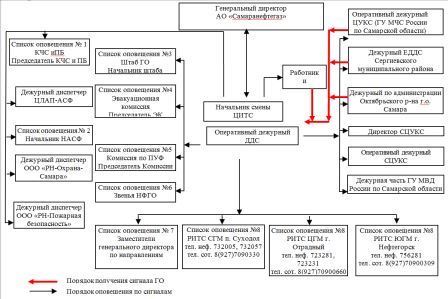 Мероприятия по световой и другим видам маскировки проектируемого объектаВ КТП предусмотрено внутреннее и наружное (у входа в блок-бокс) освещение. На территории проектируемых сооружений постоянный обслуживающий персонал отсутствует, в связи с этим в КТП внутреннее и наружное освещение постоянно отключено. Включение освещения осуществляется только при периодическом обслуживании КТП и ремонтных работах.Световая маскировка в соответствии с СП 165.1325800.2014 предусматривается в двух режимах: частичного затемнения и ложного освещения. При введении режима частичного (полного) затемнения в момент нахождения обслуживающего персонала на площадке КТП осуществляются следующие мероприятия по светомаскировки:•	в режиме частичного затемнения освещенность в КТП снижается путем выключения рабочего освещения и включением ремонтного освещения. Для ремонтного освещения в КТП предусмотрена установка понижающего трансформатора 220/36 В;•	в режиме ложного освещения производится отключение наружного и внутреннего освещения КТП. Режим ложного освещения вводится по сигналу «Воздушная тревога» и отменяется по сигналу «Отбой воздушной тревоги». Переход с режима частичного затемнения на режим ложного освещения осуществляется не более чем за 3 мин.Решения по обеспечению безаварийной остановки технологических процессовПри угрозе воздействия или воздействии по проектируемому объекту поражающих факторов современных средств поражения безаварийная остановка технологического процесса добычи нефти и газа на существующих и проектируемых скважинах, по сигналам ГО проводится диспетчером ЦДНГ-9 путем отключения с АРМ оператора насосного электрооборудования с помощью соответствующих кнопок на щите контроля и управления. После чего оператор контролирует остановку насосного оборудования по соответствующим контрольным лампам на щите контроля и управления. Далее закрывается по месту минимально необходимое количество промежуточных задвижек на трубопроводах для обеспечения минимальной опасности объекта в целом.Мероприятия по повышению эффективности защиты производственных фондов проектируемого объекта при воздействии по ним современных средств пораженияМероприятия по повышению эффективности защиты производственных фондов проектируемых сооружений, при воздействии по ним современных средств поражения (в том числе от вторичных поражающих факторов) включают:•	размещение технологического оборудования с учетом категории по взрывопожароопасности, с обеспечением необходимых по нормам проходов и с учетом требуемых противопожарных разрывов;•	применение негорючих материалов в качестве теплоизоляции;•	дистанционный контроль и управление объектами из диспетчерского пункта;•	автоматическая защита и блокировка технологического оборудования при возникновении аварийных режимов;•	опорные конструкции эстакад приняты несгораемыми;•	трубопровод укладывается в грунт на глубину не менее 1,0 м до верхней образующей трубы;•	заглубление дренажных емкостей;•	подготовка оборудования к безаварийной остановке;•	поддержание в постоянной готовности сил и средства пожаротушения.ДОКУМЕНТАЦИЯ ПО ПЛАНИРОВКЕ ТЕРРИТОРИИдля строительства объекта5744П "Сбор нефти и газа со скважин №№ 602, 604 Радаевского месторождения"на территории муниципального района Сергиевский, в границах сельских поселений Красносельское, Елшанка.Книга 3. Проект межевания территории Главный инженер	                                                                                                                 Д.В. КашаевЗаместитель главного инженера по инженерным изысканиям и землеустроительным работам		                                                                                                                                       Д.И. КасаевСамара, 2019г.Основная часть проекта планировки территорииСодержание: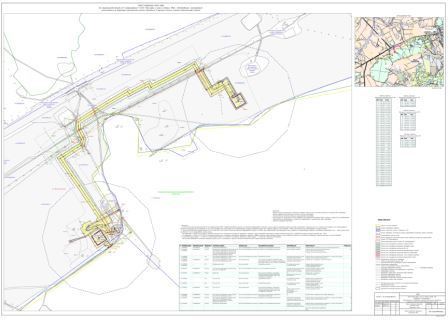 Исходно-разрешительная документация.Основанием для разработки проекта межевания территории служит:1. Договор на выполнение работ с ООО «СамараНИПИнефть».2. Материалы инженерных изысканий.3. «Градостроительный кодекс РФ» №190-ФЗ от 29.12.2004 г. (в редакции 2017 г.).4. Постановление Правительства РФ №77 от 15.02.2011 г.5. «Земельный кодекс РФ» №136-ФЗ от 25.10.2001 г. (в редакции 2017 г.).6. Сведения государственного кадастрового учета.7. Топографическая съемка территории.Основание для выполнения проекта межевания.Проект межевания территории разрабатывается в соответствии с проектом планировки территории в целях установления границ земельных участков, предназначенных для строительства и размещения объекта АО "Самаранефтегаз": 5744П "Сбор нефти и газа со скважин №№ 602, 604 Радаевского месторождения" согласно:- Технического задания на выполнение проекта планировки территории и проекта межевания территории объекта: 5744П "Сбор нефти и газа со скважин №№ 602, 604 Радаевского месторождения".Цели и задачи выполнения проекта межевания территорииПодготовка проекта межевания территории осуществляется в целях определения местоположения границ земельных участков, которые образованы из земель, государственная собственность на которые не разграничена.При подготовке проекта межевания территории определение местоположения границ образуемых земельных участков осуществляется в соответствии с градостроительными регламентами и нормами отвода земельных участков для конкретных видов деятельности, установленными в соответствии с федеральными законами, техническими регламентами.Сформированные земельные участки должны обеспечить:- возможность полноценной реализации прав на формируемые земельные участки, включая возможность полноценного использования в соответствии с назначением, и эксплуатационными качествами.- возможность долгосрочного использования земельного участка.Структура землепользования в пределах территории межевания, сформированная в результате межевания должна обеспечить условия для наиболее эффективного использования и развития этой территории.В процессе межевания решаются следующие задачи:- установление границ земельных участков необходимых для размещения объекта АО "Самаранефтегаз".Проектом межевания границ отображены:- красные линии, утвержденные в составе проекта планировки территории;- границы образуемых земельных участков и их частей.Выводы по проектуНастоящим проектом выполнено:- формирование границ образуемых и изменяемых земельных участков и их частей.Настоящий проект обеспечивает равные права и возможности правообладателей земельных участков в соответствии с действующим законодательством. Сформированные границы земельных участков позволяют обеспечить необходимые условия для строительства и размещения объекта АО "Самаранефтегаз": 5744П "Сбор нефти и газа со скважин №№ 602, 604 Радаевского месторождения" общей площадью – 71976 кв.м.Земельные участки образуются в соответствии с абзацем 9 части 1 статьи 15 Закона Самарской области от 11.03.2005 №94-ГД «О земле», а именно: минимальный размер образуемого нового неделимого земельного участка из земель сельскохозяйственного назначения в целях недропользования устанавливается равным размеру, необходимому для проведения работ при разработке месторождений полезных ископаемых. Формирование данного земельного участка осуществляется с целью реализации проектных решений, необходимых для проведения работ при разработке месторождений полезных ископаемых АО «Самаранефтегаз» на основании лицензии на пользование недрами, то есть для недропользования.Каталог координат образуемых и изменяемых земельных участков и их частей смотри в Приложении №1Экспликация образуемых и изменяемых земельных участков и их частей смотри в Приложении№2.Каталог координат образуемых и изменяемых земельных участков и их частейЭкспликация образуемых и изменяемых земельных участков и их частей№
п/пНаименование мероприятияСроки исполненияИсполнительОбъем финансирования (руб.)Планируемый объем финансирования по годам (тыс. руб.)Планируемый объем финансирования по годам (тыс. руб.)Планируемый объем финансирования по годам (тыс. руб.)Планируемый объем финансирования по годам (тыс. руб.)Планируемый объем финансирования по годам (тыс. руб.)Планируемый объем финансирования по годам (тыс. руб.)Планируемый объем финансирования по годам (тыс. руб.)Планируемый объем финансирования по годам (тыс. руб.)Планируемый объем финансирования по годам (тыс. руб.)Планируемый объем финансирования по годам (тыс. руб.)Планируемый объем финансирования по годам (тыс. руб.)Планируемый объем финансирования по годам (тыс. руб.)№
п/пНаименование мероприятияСроки исполненияИсполнительОбъем финансирования (руб.)2017 г.2017 г.2017 г.2017 г.2018 г.2018 г.2018 г.2018 г.2019 г.2019 г.2019 г.2019 г.№
п/пНаименование мероприятияСроки исполненияИсполнительОбъем финансирования (руб.)Общий объем финансированиясредства местного бюджетасредства от приносящей доход деятельностиобластной или федеральный бюджетОбщий объем финансированиясредства местного бюджетасредства от приносящей доход деятельностиобластной или федеральный бюджетОбщий объем финансированиясредства местного бюджетасредства от приносящей доход деятельностиобластной или федеральный бюджет1. Сохранение и использование историко-культурного наследия1. Сохранение и использование историко-культурного наследия1. Сохранение и использование историко-культурного наследия1. Сохранение и использование историко-культурного наследия1. Сохранение и использование историко-культурного наследия1. Сохранение и использование историко-культурного наследия1. Сохранение и использование историко-культурного наследия1. Сохранение и использование историко-культурного наследия1. Сохранение и использование историко-культурного наследия1. Сохранение и использование историко-культурного наследия1. Сохранение и использование историко-культурного наследия1. Сохранение и использование историко-культурного наследия1. Сохранение и использование историко-культурного наследия1. Сохранение и использование историко-культурного наследия1. Сохранение и использование историко-культурного наследия1. Сохранение и использование историко-культурного наследия1. Сохранение и использование историко-культурного наследия1.1 Развитие музейной сферы и краеведческой деятельности1.1 Развитие музейной сферы и краеведческой деятельности1.1 Развитие музейной сферы и краеведческой деятельности1.1 Развитие музейной сферы и краеведческой деятельности1.1 Развитие музейной сферы и краеведческой деятельности1.1 Развитие музейной сферы и краеведческой деятельности1.1 Развитие музейной сферы и краеведческой деятельности1.1 Развитие музейной сферы и краеведческой деятельности1.1 Развитие музейной сферы и краеведческой деятельности1.1 Развитие музейной сферы и краеведческой деятельности1.1 Развитие музейной сферы и краеведческой деятельности1.1 Развитие музейной сферы и краеведческой деятельности1.1 Развитие музейной сферы и краеведческой деятельности1.1 Развитие музейной сферы и краеведческой деятельности1.1 Развитие музейной сферы и краеведческой деятельности1.1 Развитие музейной сферы и краеведческой деятельности1.1 Развитие музейной сферы и краеведческой деятельности1.1.1.Развитие музейной сферы и краеведческой деятельности
(организация выставок, экспедиций)2017-2019 МКУ «Управление культуры, туризма и молодежной политики» 
(МБУК "Сергиевский историко-краеведческий музей")9 607,20198  2 826,03505  1 671,08505  222,50000  932,45000  3 129,41056  1 609,41316  322,50540  1 197,49200  3 651,75637  1 879,59837  308,00000  1 464,15800  1.1.2.Оформление выставок и экспозиций музея. Реставрация музейных экспонатов2017-2019 МКУ «Управление культуры, туризма и молодежной политики» 
(МБУК "Сергиевский историко-краеведческий музей")394,00000  100,00000  100,00000  0,00000  0,00000  194,00000  194,00000  0,00000  0,00000  100,00000  100,00000  0,00000  0,00000  1.2 Развитие народных художественных промыслов и ремесел1.2 Развитие народных художественных промыслов и ремесел1.2 Развитие народных художественных промыслов и ремесел1.2 Развитие народных художественных промыслов и ремесел1.2 Развитие народных художественных промыслов и ремесел1.2 Развитие народных художественных промыслов и ремесел1.2 Развитие народных художественных промыслов и ремесел1.2 Развитие народных художественных промыслов и ремесел1.2 Развитие народных художественных промыслов и ремесел1.2 Развитие народных художественных промыслов и ремесел1.2 Развитие народных художественных промыслов и ремесел1.2 Развитие народных художественных промыслов и ремесел1.2 Развитие народных художественных промыслов и ремесел1.2 Развитие народных художественных промыслов и ремесел1.2 Развитие народных художественных промыслов и ремесел1.2 Развитие народных художественных промыслов и ремесел1.2 Развитие народных художественных промыслов и ремесел1.2.1.Развитие народных художественных промыслов и ремесел (приобретение расходного материала для мастеров декоративно-прикладного творчества)2017-2019 МКУ «Управление культуры, туризма и молодежной политики»
(МАУК «МКДЦ»)0,000000,000000,000000,000000,000000,000000,000000,000000,000000,000000,000000,000000,000001.3 Сохранение культурных традиций  муниципального района Сергиевский1.3 Сохранение культурных традиций  муниципального района Сергиевский1.3 Сохранение культурных традиций  муниципального района Сергиевский1.3 Сохранение культурных традиций  муниципального района Сергиевский1.3 Сохранение культурных традиций  муниципального района Сергиевский1.3 Сохранение культурных традиций  муниципального района Сергиевский1.3 Сохранение культурных традиций  муниципального района Сергиевский1.3 Сохранение культурных традиций  муниципального района Сергиевский1.3 Сохранение культурных традиций  муниципального района Сергиевский1.3 Сохранение культурных традиций  муниципального района Сергиевский1.3 Сохранение культурных традиций  муниципального района Сергиевский1.3 Сохранение культурных традиций  муниципального района Сергиевский1.3 Сохранение культурных традиций  муниципального района Сергиевский1.3 Сохранение культурных традиций  муниципального района Сергиевский1.3 Сохранение культурных традиций  муниципального района Сергиевский1.3 Сохранение культурных традиций  муниципального района Сергиевский1.3 Сохранение культурных традиций  муниципального района Сергиевский1.3.1.Организация и проведение открытого районного культурно-творческого фестиваля (марафона)2017-2019 МКУ «Управление культуры, туризма и молодежной политики»
(МАУК «МКДЦ»)158,8390058,8390058,839000,000000,0000050,0000050,000000,000000,0000050,0000050,000000,000000,000001.3.2.«Алябьевский бал» для жителей района2017-2019 МКУ «Управление культуры, туризма и молодежной политики»
(МАУК «МКДЦ»)0,000000,000000,000000,000000,000000,000000,000000,000000,000000,000000,000000,000000,000001.3.3.Организация и проведение сельскохозяйственной ярмарки2017МКУ «Управление культуры, туризма и молодежной политики»
(МАУК «МКДЦ»)1500,00000500,00000500,000000,000000,00000500,00000500,000000,000000,00000500,00000500,000000,000000,000001.4 Совершенствование библиотечного обслуживания1.4 Совершенствование библиотечного обслуживания1.4 Совершенствование библиотечного обслуживания1.4 Совершенствование библиотечного обслуживания1.4 Совершенствование библиотечного обслуживания1.4 Совершенствование библиотечного обслуживания1.4 Совершенствование библиотечного обслуживания1.4 Совершенствование библиотечного обслуживания1.4 Совершенствование библиотечного обслуживания1.4 Совершенствование библиотечного обслуживания1.4 Совершенствование библиотечного обслуживания1.4 Совершенствование библиотечного обслуживания1.4 Совершенствование библиотечного обслуживания1.4 Совершенствование библиотечного обслуживания1.4 Совершенствование библиотечного обслуживания1.4 Совершенствование библиотечного обслуживания1.4 Совершенствование библиотечного обслуживания1.4.1.Программа летних чтений
(приобретение книг и поощрение участников)2017-2019 МКУ «Управление культуры, туризма и молодежной политики»
(МБУК «МЦБ»)38,000008,000008,000000,000000,0000010,0000010,000000,000000,0000020,0000020,000000,000000,000001.4.2.Районная краеведческая экспедиция по гаринским местам (Гаринские чтения)2017-2019 МКУ «Управление культуры, туризма и молодежной политики»
(МБУК «МЦБ»)9,000002,000002,000000,000000,000005,000005,000000,000000,000002,000002,000000,000000,000001.4.3.Выставочная и массовая работа с читательской аудиторией2017-2019 МКУ «Управление культуры, туризма и молодежной политики»
(МБУК «МЦБ»)58,0000015,0000015,000000,000000,0000020,0000020,000000,000000,0000023,0000023,000000,000000,000001.4.4.Организация  библиотечного обслуживания населения.  Продвижение книги и чтения библиотеками района2017-2019 МКУ «Управление культуры, туризма и молодежной политики»
(МБУК «МЦБ»)45178,0181813011,055937772,382930,000005238,6730015433,055127701,331120,000007731,7240016733,907137395,1021310,000009328,805001.4.5.Комплектование книжных фондов , в том числе на приобретение литературно-художественных журналов2017-2019 МКУ «Управление культуры, туризма и молодежной политики»
(МБУК «МЦБ»)965,56854257,39000150,000000,00000107,39000328,17854250,000000,0000078,17854380,00000380,000000,000000,000001.4.6.Подключение общедоступных библиотек к сети Интернет и развитие системы библиотечного дела с учетом задачи расширения информационных технологий и оцифровки2017МКУ «Управление культуры, туризма и молодежной политики»
(МБУК «МЦБ»)236,21889126,218890,000000,00000126,2188945,0000045,000000,000000,0000065,0000065,000000,000000,000001.5. Развитие музыкального и художественного образования детей1.5. Развитие музыкального и художественного образования детей1.5. Развитие музыкального и художественного образования детей1.5. Развитие музыкального и художественного образования детей1.5. Развитие музыкального и художественного образования детей1.5. Развитие музыкального и художественного образования детей1.5. Развитие музыкального и художественного образования детей1.5. Развитие музыкального и художественного образования детей1.5. Развитие музыкального и художественного образования детей1.5. Развитие музыкального и художественного образования детей1.5. Развитие музыкального и художественного образования детей1.5. Развитие музыкального и художественного образования детей1.5. Развитие музыкального и художественного образования детей1.5. Развитие музыкального и художественного образования детей1.5. Развитие музыкального и художественного образования детей1.5. Развитие музыкального и художественного образования детей1.5. Развитие музыкального и художественного образования детей1.5.1.Участие ансамбля народной песни «Голоса России» в областных, Всероссийских и Международных фестивалях и конкурсах
(пошив костюмов, приобретение инструментов, орг. взнос фестиваля, приобретение билетов)2017-2019 МКУ «Управление культуры, туризма и молодежной политики»
(МБУ ДО Суходольская ДМШ)380,00000100,00000100,000000,000000,00000130,00000130,000000,000000,00000150,00000150,000000,000000,000001.5.2.Участие учащихся Сергиевской ДШИ во Всероссийских и областных конкурсах и фестивалях (пошив костюмов, приобретение инструментов, орг. взнос фестиваля)2017-2019 МКУ «Управление культуры, туризма и молодежной политики»
(МБУ ДО Сергиевская ДШИ)150,0000050,0000050,000000,000000,0000050,0000050,000000,000000,0000050,0000050,000000,000000,000001.5.3.Организации предоставления дополнительного образования в сфере культуры и искусств2017-2019 МКУ «Управление культуры, туризма и молодежной политики»
(МБУ ДО Суходольская ДМШ)22451,560566778,514664835,036660,000001943,478007565,947825231,599820,000002334,348008107,098085540,663080,000002566,435001.5.3.Организации предоставления дополнительного образования в сфере культуры и искусств2017-2019 МКУ «Управление культуры, туризма и молодежной политики»
(МБУ ДО Сергиевская ДШИ)22007,633576560,517394763,195390,000001797,322007357,831935224,179930,000002133,652008089,284255736,719250,000002352,565001.6. Сохранение национальных традиций и культуры на территории муниципального района Сергиевский1.6. Сохранение национальных традиций и культуры на территории муниципального района Сергиевский1.6. Сохранение национальных традиций и культуры на территории муниципального района Сергиевский1.6. Сохранение национальных традиций и культуры на территории муниципального района Сергиевский1.6. Сохранение национальных традиций и культуры на территории муниципального района Сергиевский1.6. Сохранение национальных традиций и культуры на территории муниципального района Сергиевский1.6. Сохранение национальных традиций и культуры на территории муниципального района Сергиевский1.6. Сохранение национальных традиций и культуры на территории муниципального района Сергиевский1.6. Сохранение национальных традиций и культуры на территории муниципального района Сергиевский1.6. Сохранение национальных традиций и культуры на территории муниципального района Сергиевский1.6. Сохранение национальных традиций и культуры на территории муниципального района Сергиевский1.6. Сохранение национальных традиций и культуры на территории муниципального района Сергиевский1.6. Сохранение национальных традиций и культуры на территории муниципального района Сергиевский1.6. Сохранение национальных традиций и культуры на территории муниципального района Сергиевский1.6. Сохранение национальных традиций и культуры на территории муниципального района Сергиевский1.6. Сохранение национальных традиций и культуры на территории муниципального района Сергиевский1.6. Сохранение национальных традиций и культуры на территории муниципального района Сергиевский1.6.1.Участие национальных творческих коллективов в областных национальных праздниках2017-2019 МКУ «Управление культуры, туризма и молодежной политики»
(МАУК «МКДЦ»)68,0000035,0000035,000000,000000,0000013,0000013,000000,000000,0000020,0000020,000000,000000,000002. Развитие культурно-досуговой и просветительской деятельности2. Развитие культурно-досуговой и просветительской деятельности2. Развитие культурно-досуговой и просветительской деятельности2. Развитие культурно-досуговой и просветительской деятельности2. Развитие культурно-досуговой и просветительской деятельности2. Развитие культурно-досуговой и просветительской деятельности2. Развитие культурно-досуговой и просветительской деятельности2. Развитие культурно-досуговой и просветительской деятельности2. Развитие культурно-досуговой и просветительской деятельности2. Развитие культурно-досуговой и просветительской деятельности2. Развитие культурно-досуговой и просветительской деятельности2. Развитие культурно-досуговой и просветительской деятельности2. Развитие культурно-досуговой и просветительской деятельности2. Развитие культурно-досуговой и просветительской деятельности2. Развитие культурно-досуговой и просветительской деятельности2. Развитие культурно-досуговой и просветительской деятельности2. Развитие культурно-досуговой и просветительской деятельности2.1. Расширение возможностей доступа к культурным ценностям для сельского населения2.1. Расширение возможностей доступа к культурным ценностям для сельского населения2.1. Расширение возможностей доступа к культурным ценностям для сельского населения2.1. Расширение возможностей доступа к культурным ценностям для сельского населения2.1. Расширение возможностей доступа к культурным ценностям для сельского населения2.1. Расширение возможностей доступа к культурным ценностям для сельского населения2.1. Расширение возможностей доступа к культурным ценностям для сельского населения2.1. Расширение возможностей доступа к культурным ценностям для сельского населения2.1. Расширение возможностей доступа к культурным ценностям для сельского населения2.1. Расширение возможностей доступа к культурным ценностям для сельского населения2.1. Расширение возможностей доступа к культурным ценностям для сельского населения2.1. Расширение возможностей доступа к культурным ценностям для сельского населения2.1. Расширение возможностей доступа к культурным ценностям для сельского населения2.1. Расширение возможностей доступа к культурным ценностям для сельского населения2.1. Расширение возможностей доступа к культурным ценностям для сельского населения2.1. Расширение возможностей доступа к культурным ценностям для сельского населения2.1. Расширение возможностей доступа к культурным ценностям для сельского населения2.1.1.Формирование условий для сохранения традиционной культуры на территории м.р. Сергиевский2017-2019 МКУ «Управление культуры, туризма и молодежной политики»
(МАУК «МКДЦ»)94,2400014,2400014,240000,000000,0000040,0000040,000000,000000,0000040,0000040,000000,000000,000002.1.2.Формирование условий для физического, духовно-нравственного воспитания населения Сергиевского района2017-2019 МКУ «Управление культуры, туризма и молодежной политики»
(МАУК «МКДЦ»)621,49980221,49980221,499800,000000,00000200,00000200,000000,000000,00000200,00000200,000000,000000,000002.1.3. Формирование условий для осуществления равных возможностей доступа к культурным благам2017-2019 МКУ «Управление культуры, туризма и молодежной политики»
(МАУК «МКДЦ»)12867,000003761,000003061,000000,00000700,000005411,000005411,000000,000000,000003695,000003695,000000,000000,000002.1.4.Осуществление политики в области культуры, искусства, сохранение и использование историко-культурного наследия2017-2019 МКУ «Управление культуры, туризма и молодежной политики»34831,358089504,850459504,850450,000000,0000012493,8248712090,824870,00000403,0000012832,6827612832,682760,000000,000002.1.5.Создание условий для организации досуга и обеспечения жителей поселения услугами организаций культуры2017-2019 МКУ «Управление культуры, туризма и молодежной политики»
(МАУК «МКДЦ»)99556,4954427458,6262318892,549231208,200007357,8770034793,1704223290,329021463,0574010039,7840037304,6987923626,416501568,2452912110,037002.1.6.Государственная поддержка муниципальных учреждений культуры Самарской области,находящихся на территории сельских поселений2017-2018МКУ «Управление культуры, туризма и молодежной политики»
(МАУК «МКДЦ»)302,56410200,000000,000000,00000200,00000102,564100,000000,00000102,564100,000000,000000,000000,000002.1.6.Государственная поддержка муниципальных учреждений культуры Самарской области,находящихся на территории сельских поселений2018МКУ «Управление культуры, туризма и молодежной политики» 
(МБУК "Сергиевский историко-краеведческий музей")102,564100,000000,000000,000000,00000102,564100,000000,00000102,564100,000000,000000,000000,000002.1.6.Государственная поддержка муниципальных учреждений культуры Самарской области,находящихся на территории сельских поселений2017МКУ «Управление культуры, туризма и молодежной политики»
(МБУК "МЦБ" )100,00000100,000000,000000,00000100,000000,000000,000000,000000,000000,000000,000000,000000,000002.2. Развитие самостоятельного художественного творчества2.2. Развитие самостоятельного художественного творчества2.2. Развитие самостоятельного художественного творчества2.2. Развитие самостоятельного художественного творчества2.2. Развитие самостоятельного художественного творчества2.2. Развитие самостоятельного художественного творчества2.2. Развитие самостоятельного художественного творчества2.2. Развитие самостоятельного художественного творчества2.2. Развитие самостоятельного художественного творчества2.2. Развитие самостоятельного художественного творчества2.2. Развитие самостоятельного художественного творчества2.2. Развитие самостоятельного художественного творчества2.2. Развитие самостоятельного художественного творчества2.2. Развитие самостоятельного художественного творчества2.2. Развитие самостоятельного художественного творчества2.2. Развитие самостоятельного художественного творчества2.2. Развитие самостоятельного художественного творчества2.2.1.Поддержка народных и самодеятельных коллективов района2017-2019 МКУ «Управление культуры, туризма и молодежной политики»
(МАУК «МКДЦ»)758,61600258,61600258,616000,000000,00000250,00000250,000000,000000,00000250,00000250,000000,000000,000002.2.2.Участие творческих коллективов в фестивалях и конкурсах (реестр Министерства культуры Российской Федерации)2017-2019 МКУ «Управление культуры, туризма и молодежной политики»
(МАУК «МКДЦ»)209,950009,950009,950000,000000,00000100,00000100,000000,000000,00000100,00000100,000000,000000,000002.2.3.Участие творческих коллективов в Губернском фестивале самодеятельного народного творчества «Рожденные в сердце России» (пошив костюмов, изготовление декораций, привлечение специалистов)2017-2019 МКУ «Управление культуры, туризма и молодежной политики»
(МАУК «МКДЦ»)1031,81020342,81020342,810200,000000,00000289,00000289,000000,000000,00000400,00000400,000000,000000,000002.3. Внедрение инновационных моделей деятельности в сфере культуры2.3. Внедрение инновационных моделей деятельности в сфере культуры2.3. Внедрение инновационных моделей деятельности в сфере культуры2.3. Внедрение инновационных моделей деятельности в сфере культуры2.3. Внедрение инновационных моделей деятельности в сфере культуры2.3. Внедрение инновационных моделей деятельности в сфере культуры2.3. Внедрение инновационных моделей деятельности в сфере культуры2.3. Внедрение инновационных моделей деятельности в сфере культуры2.3. Внедрение инновационных моделей деятельности в сфере культуры2.3. Внедрение инновационных моделей деятельности в сфере культуры2.3. Внедрение инновационных моделей деятельности в сфере культуры2.3. Внедрение инновационных моделей деятельности в сфере культуры2.3. Внедрение инновационных моделей деятельности в сфере культуры2.3. Внедрение инновационных моделей деятельности в сфере культуры2.3. Внедрение инновационных моделей деятельности в сфере культуры2.3. Внедрение инновационных моделей деятельности в сфере культуры2.3. Внедрение инновационных моделей деятельности в сфере культуры2.3.1.Межтерриториальный межведомственный конкурс проектов «Северное созвездие»МКУ «Управление культуры, туризма и молодежной политики»
(МАУК «МКДЦ»)0,000000,000000,000000,000000,000000,000000,000000,000000,000000,000000,000000,000000,000002.4. Укрепление материально-технической базы учреждений культуры2.4. Укрепление материально-технической базы учреждений культуры2.4. Укрепление материально-технической базы учреждений культуры2.4. Укрепление материально-технической базы учреждений культуры2.4. Укрепление материально-технической базы учреждений культуры2.4. Укрепление материально-технической базы учреждений культуры2.4. Укрепление материально-технической базы учреждений культуры2.4. Укрепление материально-технической базы учреждений культуры2.4. Укрепление материально-технической базы учреждений культуры2.4. Укрепление материально-технической базы учреждений культуры2.4. Укрепление материально-технической базы учреждений культуры2.4. Укрепление материально-технической базы учреждений культуры2.4. Укрепление материально-технической базы учреждений культуры2.4. Укрепление материально-технической базы учреждений культуры2.4. Укрепление материально-технической базы учреждений культуры2.4. Укрепление материально-технической базы учреждений культуры2.4. Укрепление материально-технической базы учреждений культуры2.4.1.Текущие ремонтные работы в учреждениях культуры2017-2019 МКУ «Управление культуры, туризма и молодежной политики»
(МАУК «МКДЦ»)0,000000,000000,000000,000000,000000,000000,000000,000000,000000,000000,000000,000000,000002.4.2.Материально-техническое оснащение учреждений культуры, приобретение музыкальной аппаратуры2017-2019 МКУ «Управление культуры, туризма и молодежной политики»
(МАУК «МКДЦ»)680,00000519,00000519,000000,000000,00000161,00000161,000000,000000,000000,000000,000000,000000,000002.4.3.Подготовка к отопительному сезону учреждений культуры2017-2019 МКУ «Управление культуры, туризма и молодежной политики»
(МАУК «МКДЦ»)0,000000,000000,000000,000000,000000,000000,000000,000000,000000,000000,000000,000000,000002.4.4.Приобретение комплекта светового оборудования и оснащения сцены для Районного дома культуры "Дружба" м.р. Сергиевский2018МКУ «Управление культуры, туризма и молодежной политики»
(МАУК «МКДЦ»)3982,990000,000000,000000,000000,000003982,99000697,820000,000003285,170000,000000,000000,000000,000002.4.5.Выплата денежного поощрения за лучшую концертную программу2018МКУ «Управление культуры, туризма и молодежной политики»
(МАУК «МКДЦ»)75,000000,000000,000000,000000,0000075,000000,000000,0000075,000000,000000,000000,000000,000002.4.6.Приобретение передвижного многофункционального культурного центра (Автоклуба)2019МКУ «Управление культуры, туризма и молодежной политики», Администрация муниципального района Сергиевский5287,726100,000000,000000,000000,000000,000000,000000,000000,000005287,72610528,772610,000004758,953493. Развитие кадрового потенциала. Совершенствование системы управления3. Развитие кадрового потенциала. Совершенствование системы управления3. Развитие кадрового потенциала. Совершенствование системы управления3. Развитие кадрового потенциала. Совершенствование системы управления3. Развитие кадрового потенциала. Совершенствование системы управления3. Развитие кадрового потенциала. Совершенствование системы управления3. Развитие кадрового потенциала. Совершенствование системы управления3. Развитие кадрового потенциала. Совершенствование системы управления3. Развитие кадрового потенциала. Совершенствование системы управления3. Развитие кадрового потенциала. Совершенствование системы управления3. Развитие кадрового потенциала. Совершенствование системы управления3. Развитие кадрового потенциала. Совершенствование системы управления3. Развитие кадрового потенциала. Совершенствование системы управления3. Развитие кадрового потенциала. Совершенствование системы управления3. Развитие кадрового потенциала. Совершенствование системы управления3. Развитие кадрового потенциала. Совершенствование системы управления3. Развитие кадрового потенциала. Совершенствование системы управления3.1.Участие в обучающих семинарах, круглых столах, областных фестивалях и конкурсах2017-2019 МКУ «Управление культуры, туризма и молодежной политики»
(МАУК «МКДЦ»)76,5460016,5460016,546000,000000,0000030,0000030,000000,000000,0000030,0000030,000000,000000,000003.2.Конкурсы профессионального мастерства  среди работников культуры2017-2019 МКУ «Управление культуры, туризма и молодежной политики»
(МАУК «МКДЦ»)75,9990035,9990035,999000,000000,0000020,0000020,000000,000000,0000020,0000020,000000,000000,000003.3.Профессиональный праздник работников культуры «Овация»2017-2019 МКУ «Управление культуры, туризма и молодежной политики»
(МАУК «МКДЦ»)72,5000032,5000032,500000,000000,0000020,0000020,000000,000000,0000020,0000020,000000,000000,000004.  Развитие туристической сферы на территории муниципального района Сергиевский4.  Развитие туристической сферы на территории муниципального района Сергиевский4.  Развитие туристической сферы на территории муниципального района Сергиевский4.  Развитие туристической сферы на территории муниципального района Сергиевский4.  Развитие туристической сферы на территории муниципального района Сергиевский4.  Развитие туристической сферы на территории муниципального района Сергиевский4.  Развитие туристической сферы на территории муниципального района Сергиевский4.  Развитие туристической сферы на территории муниципального района Сергиевский4.  Развитие туристической сферы на территории муниципального района Сергиевский4.  Развитие туристической сферы на территории муниципального района Сергиевский4.  Развитие туристической сферы на территории муниципального района Сергиевский4.  Развитие туристической сферы на территории муниципального района Сергиевский4.  Развитие туристической сферы на территории муниципального района Сергиевский4.  Развитие туристической сферы на территории муниципального района Сергиевский4.  Развитие туристической сферы на территории муниципального района Сергиевский4.  Развитие туристической сферы на территории муниципального района Сергиевский4.  Развитие туристической сферы на территории муниципального района Сергиевский4.1 Система мероприятий, направленных на удовлетворение потребности населения  и гостей района в полноценном, активном отдыхе4.1 Система мероприятий, направленных на удовлетворение потребности населения  и гостей района в полноценном, активном отдыхе4.1 Система мероприятий, направленных на удовлетворение потребности населения  и гостей района в полноценном, активном отдыхе4.1 Система мероприятий, направленных на удовлетворение потребности населения  и гостей района в полноценном, активном отдыхе4.1 Система мероприятий, направленных на удовлетворение потребности населения  и гостей района в полноценном, активном отдыхе4.1 Система мероприятий, направленных на удовлетворение потребности населения  и гостей района в полноценном, активном отдыхе4.1 Система мероприятий, направленных на удовлетворение потребности населения  и гостей района в полноценном, активном отдыхе4.1 Система мероприятий, направленных на удовлетворение потребности населения  и гостей района в полноценном, активном отдыхе4.1 Система мероприятий, направленных на удовлетворение потребности населения  и гостей района в полноценном, активном отдыхе4.1 Система мероприятий, направленных на удовлетворение потребности населения  и гостей района в полноценном, активном отдыхе4.1 Система мероприятий, направленных на удовлетворение потребности населения  и гостей района в полноценном, активном отдыхе4.1 Система мероприятий, направленных на удовлетворение потребности населения  и гостей района в полноценном, активном отдыхе4.1 Система мероприятий, направленных на удовлетворение потребности населения  и гостей района в полноценном, активном отдыхе4.1 Система мероприятий, направленных на удовлетворение потребности населения  и гостей района в полноценном, активном отдыхе4.1 Система мероприятий, направленных на удовлетворение потребности населения  и гостей района в полноценном, активном отдыхе4.1 Система мероприятий, направленных на удовлетворение потребности населения  и гостей района в полноценном, активном отдыхе4.1 Система мероприятий, направленных на удовлетворение потребности населения  и гостей района в полноценном, активном отдыхе4.1.1.Организация туристического отдыха для жителей и гостей района2017-2019 МКУ «Управление культуры, туризма и молодежной политики»188,30000100,00000100,000000,000000,0000028,3000028,300000,000000,0000060,0000060,000000,000000,000004.1.2.Районный День туризма2017-2019 МКУ «Управление культуры, туризма и молодежной политики»63,7000030,0000030,000000,000000,000003,700003,700000,000000,0000030,0000030,000000,000000,000004.2 Развитие туристической привлекательности муниципального района Сергиевский4.2 Развитие туристической привлекательности муниципального района Сергиевский4.2 Развитие туристической привлекательности муниципального района Сергиевский4.2 Развитие туристической привлекательности муниципального района Сергиевский4.2 Развитие туристической привлекательности муниципального района Сергиевский4.2 Развитие туристической привлекательности муниципального района Сергиевский4.2 Развитие туристической привлекательности муниципального района Сергиевский4.2 Развитие туристической привлекательности муниципального района Сергиевский4.2 Развитие туристической привлекательности муниципального района Сергиевский4.2 Развитие туристической привлекательности муниципального района Сергиевский4.2 Развитие туристической привлекательности муниципального района Сергиевский4.2 Развитие туристической привлекательности муниципального района Сергиевский4.2 Развитие туристической привлекательности муниципального района Сергиевский4.2 Развитие туристической привлекательности муниципального района Сергиевский4.2 Развитие туристической привлекательности муниципального района Сергиевский4.2 Развитие туристической привлекательности муниципального района Сергиевский4.2 Развитие туристической привлекательности муниципального района Сергиевский4.2.1.Продвижение туристического продукта на туристических рынках различного уровня2017-2019 МКУ «Управление культуры, туризма и молодежной политики»155,000000,000000,000000,000000,00000105,00000105,000000,000000,0000050,0000050,000000,000000,000004.3  Развитие материально-технической базы туристической сферы4.3  Развитие материально-технической базы туристической сферы4.3  Развитие материально-технической базы туристической сферы4.3  Развитие материально-технической базы туристической сферы4.3  Развитие материально-технической базы туристической сферы4.3  Развитие материально-технической базы туристической сферы4.3  Развитие материально-технической базы туристической сферы4.3  Развитие материально-технической базы туристической сферы4.3  Развитие материально-технической базы туристической сферы4.3  Развитие материально-технической базы туристической сферы4.3  Развитие материально-технической базы туристической сферы4.3  Развитие материально-технической базы туристической сферы4.3  Развитие материально-технической базы туристической сферы4.3  Развитие материально-технической базы туристической сферы4.3  Развитие материально-технической базы туристической сферы4.3  Развитие материально-технической базы туристической сферы4.3  Развитие материально-технической базы туристической сферы4.3.1.Приобретение туристического инвентаря2017-2019 МКУ «Управление культуры, туризма и молодежной политики»0,000000,000000,000000,000000,000000,000000,000000,000000,000000,000000,000000,000000,000004.4 Развитие системы подготовки, переподготовки и повышения квалификации специалистов туристической деятельности4.4 Развитие системы подготовки, переподготовки и повышения квалификации специалистов туристической деятельности4.4 Развитие системы подготовки, переподготовки и повышения квалификации специалистов туристической деятельности4.4 Развитие системы подготовки, переподготовки и повышения квалификации специалистов туристической деятельности4.4 Развитие системы подготовки, переподготовки и повышения квалификации специалистов туристической деятельности4.4 Развитие системы подготовки, переподготовки и повышения квалификации специалистов туристической деятельности4.4 Развитие системы подготовки, переподготовки и повышения квалификации специалистов туристической деятельности4.4 Развитие системы подготовки, переподготовки и повышения квалификации специалистов туристической деятельности4.4 Развитие системы подготовки, переподготовки и повышения квалификации специалистов туристической деятельности4.4 Развитие системы подготовки, переподготовки и повышения квалификации специалистов туристической деятельности4.4 Развитие системы подготовки, переподготовки и повышения квалификации специалистов туристической деятельности4.4 Развитие системы подготовки, переподготовки и повышения квалификации специалистов туристической деятельности4.4 Развитие системы подготовки, переподготовки и повышения квалификации специалистов туристической деятельности4.4 Развитие системы подготовки, переподготовки и повышения квалификации специалистов туристической деятельности4.4 Развитие системы подготовки, переподготовки и повышения квалификации специалистов туристической деятельности4.4 Развитие системы подготовки, переподготовки и повышения квалификации специалистов туристической деятельности4.4 Развитие системы подготовки, переподготовки и повышения квалификации специалистов туристической деятельности4.4.1.Участие в обучающих семинарах, конференциях различного уровня2017-2019 МКУ «Управление культуры, туризма и молодежной политики»0,000000,000000,000000,000000,000000,000000,000000,000000,000000,000000,000000,000000,00000ВСЕГО:ВСЕГО:ВСЕГО:ВСЕГО:264335,8995473034,2086053100,099711430,7000018503,4088993039,5374663770,497921785,5628027483,4767498262,1534863794,954701886,2452932580,95349МКУ «Управление культуры, туризма и молодежной политики»МКУ «Управление культуры, туризма и молодежной политики»МАУК "МКДЦ"122132,0495433464,6262323998,549231208,200008257,8770046037,7245231072,149021463,0574013502,5181042629,6987928951,416501568,2452912110,03700МКУ «Управление культуры, туризма и молодежной политики»МКУ «Управление культуры, туризма и молодежной политики»МБУК "Сергиевский историко-краеведческий музей"10103,766082926,035051771,08505222,50000932,450003425,974661803,41316322,505401300,056103751,756371979,59837308,000001464,15800МКУ «Управление культуры, туризма и молодежной политики»МКУ «Управление культуры, туризма и молодежной политики»МБУК "МЦБ"46584,8056113519,664827947,382930,000005572,2818915841,233668031,331120,000007809,9025417223,907137885,1021310,000009328,80500МКУ «Управление культуры, туризма и молодежной политики»МКУ «Управление культуры, туризма и молодежной политики»МБУ ДО Суходольская ДМШ22831,560566878,514664935,036660,000001943,478007695,947825361,599820,000002334,348008257,098085690,663080,000002566,43500МКУ «Управление культуры, туризма и молодежной политики»МКУ «Управление культуры, туризма и молодежной политики»МБУ ДО Сергиевская ДШИ22157,633576610,517394813,195390,000001797,322007407,831935274,179930,000002133,652008139,284255786,719250,000002352,56500МКУ «Управление культуры, туризма и молодежной политики»МКУ «Управление культуры, туризма и молодежной политики»МКУ «Управление культуры, туризма и молодежной политики»35238,358089634,850459634,850450,000000,0000012630,8248712227,824870,00000403,0000012972,6827612972,682760,000000,00000МКУ «Управление культуры, туризма и молодежной политики», Администрация муниципального района СергиевскийМКУ «Управление культуры, туризма и молодежной политики», Администрация муниципального района СергиевскийМКУ «Управление культуры, туризма и молодежной политики», Администрация муниципального района Сергиевский5287,726100,000000,000000,000000,000000,000000,000000,000000,000005287,72610528,772610,000004758,95349№ п/пСтатусНаименование муниципальной программы, подпрограммыОтветственный исполнитель муниципальной программыОценка расходов, тыс. рублейОценка расходов, тыс. рублейОценка расходов, тыс. рублейОценка расходов, тыс. рублей№ п/пСтатусНаименование муниципальной программы, подпрограммыОтветственный исполнитель муниципальной программыИсточники финансирования201820192020123456781Программа «Управление муниципальными финансами и муниципальным долгом муниципального района Сергиевский Самарской области» на 2018-2020 годыУправление финансами Администрации муниципального района Сергиевский Самарской областиВсего68 440,5369774 591,2630011 500,000001Программа «Управление муниципальными финансами и муниципальным долгом муниципального района Сергиевский Самарской области» на 2018-2020 годыУправление финансами Администрации муниципального района Сергиевский Самарской областиСредства областного бюджета (прогноз)1 699,690488 084,000000,000001Программа «Управление муниципальными финансами и муниципальным долгом муниципального района Сергиевский Самарской области» на 2018-2020 годыУправление финансами Администрации муниципального района Сергиевский Самарской областиСредства местного бюджета66 740,8464966 507,2630011 500,000002Подпрограмма 1«Управление муниципальным  долгом муниципального района Сергиевский Самарской области»
на 2018 – 2020 годыУправление финансами Администрации муниципального района Сергиевский Самарской областиВсего1 081,000003 000,000001 000,000002Подпрограмма 1«Управление муниципальным  долгом муниципального района Сергиевский Самарской области»
на 2018 – 2020 годыУправление финансами Администрации муниципального района Сергиевский Самарской областиСредства областного бюджета (прогноз)0,000000,000000,000002Подпрограмма 1«Управление муниципальным  долгом муниципального района Сергиевский Самарской области»
на 2018 – 2020 годыУправление финансами Администрации муниципального района Сергиевский Самарской областиСредства местного бюджета1 081,000003 000,000001 000,000003Подпрограмма 2«Межбюджетные отношения муниципального района Сергиевский Самарской области» на 2018 – 2020 годыУправление финансами Администрации муниципального района Сергиевский Самарской областиВсего50 451,0000052 821,000000,000003Подпрограмма 2«Межбюджетные отношения муниципального района Сергиевский Самарской области» на 2018 – 2020 годыУправление финансами Администрации муниципального района Сергиевский Самарской областиСредства областного бюджета (прогноз)1 245,000001 241,000000,000003Подпрограмма 2«Межбюджетные отношения муниципального района Сергиевский Самарской области» на 2018 – 2020 годыУправление финансами Администрации муниципального района Сергиевский Самарской областиСредства местного бюджета49 206,0000051 580,000000,000004Подпрограмма 3«Организация планирования и исполнения консолидированного бюджета муниципального района Сергиевский» на 2018 – 2020 годыУправление финансами Администрации муниципального района Сергиевский Самарской областиВсего16 908,5369718 770,2630010 500,000004Подпрограмма 3«Организация планирования и исполнения консолидированного бюджета муниципального района Сергиевский» на 2018 – 2020 годыУправление финансами Администрации муниципального района Сергиевский Самарской областиСредства областного бюджета (прогноз)454,690486 843,000000,000004Подпрограмма 3«Организация планирования и исполнения консолидированного бюджета муниципального района Сергиевский» на 2018 – 2020 годыУправление финансами Администрации муниципального района Сергиевский Самарской областиСредства местного бюджета16 453,8464911 927,2630010 500,00000№ п/пНаименование мероприятийИсточники финансированияСроки и объемы проводимых мероприятийСроки и объемы проводимых мероприятийСроки и объемы проводимых мероприятийСроки и объемы проводимых мероприятийИсполнитель мероприятия№ п/пНаименование мероприятийИсточники финансированияПериодВ том числе по годамВ том числе по годамВ том числе по годамИсполнитель мероприятия№ п/пНаименование мероприятийИсточники финансированияПериод201820192020Исполнитель мероприятияОрганизационные мероприятия по повышению уровня противопожарной защиты объектов инфраструктуры, предупреждения чрезвычайных ситуаций, гражданской обороныОрганизационные мероприятия по повышению уровня противопожарной защиты объектов инфраструктуры, предупреждения чрезвычайных ситуаций, гражданской обороныОрганизационные мероприятия по повышению уровня противопожарной защиты объектов инфраструктуры, предупреждения чрезвычайных ситуаций, гражданской обороныОрганизационные мероприятия по повышению уровня противопожарной защиты объектов инфраструктуры, предупреждения чрезвычайных ситуаций, гражданской обороныОрганизационные мероприятия по повышению уровня противопожарной защиты объектов инфраструктуры, предупреждения чрезвычайных ситуаций, гражданской обороныОрганизационные мероприятия по повышению уровня противопожарной защиты объектов инфраструктуры, предупреждения чрезвычайных ситуаций, гражданской обороныОрганизационные мероприятия по повышению уровня противопожарной защиты объектов инфраструктуры, предупреждения чрезвычайных ситуаций, гражданской обороныОрганизационные мероприятия по повышению уровня противопожарной защиты объектов инфраструктуры, предупреждения чрезвычайных ситуаций, гражданской обороны1.1.Осуществление      анализа
складывающейся оперативной обстановки   с   пожарами, гибелью   и   травматизмом людей, материальных потерь от пожаров,  чрезвычайными ситуациями  на  территории муниципального района Сергиевский, выявление     причин  и условий, способствующих возникновению пожаров.
Определение на базе
ежегодного     мониторинга
приоритетных   мероприятий
по  обеспечению   пожарной
безопасности.Финансирование осуществляется в рамках текущей деятельности исполнителяпо мере необходимости---Отдел по делам гражданской обороны и чрезвычайным ситуациям  администрации муниципального района Сергиевский1.2.Осуществление      анализа имеющейся      нормативной правовой  базы  администрации муниципального района Сергиевский в сфере обеспечения пожарной безопасности, гражданской обороны, предотвращения чрезвычайных ситуаций  с последующей разработкой и утверждением нормативно-правовых  актов в области обеспечения пожарной безопасности.        Финансирование осуществляется в рамках текущей деятельности исполнителяпо мере необходимости---Правовое управление, отдел по делам гражданской обороны и чрезвычайным ситуациям  администрации муниципального района Сергиевский1.3.Рассмотрение          и согласование         Расписания выезда подразделений пожарной охраны на тушение пожаров в муниципальном районе Сергиевский Финансирование осуществляется в рамках текущей деятельности исполнителяпо мере необходимости---Отдел по делам гражданской обороны и чрезвычайным ситуациям  администрации муниципального района СергиевскийИнформационно-методическое обеспечение мероприятий в области гражданской обороны,защиты населения и территорий от чрезвычайных ситуаций, обеспечение пожарной безопасности и безопасности людей на водных объектахИнформационно-методическое обеспечение мероприятий в области гражданской обороны,защиты населения и территорий от чрезвычайных ситуаций, обеспечение пожарной безопасности и безопасности людей на водных объектахИнформационно-методическое обеспечение мероприятий в области гражданской обороны,защиты населения и территорий от чрезвычайных ситуаций, обеспечение пожарной безопасности и безопасности людей на водных объектахИнформационно-методическое обеспечение мероприятий в области гражданской обороны,защиты населения и территорий от чрезвычайных ситуаций, обеспечение пожарной безопасности и безопасности людей на водных объектахИнформационно-методическое обеспечение мероприятий в области гражданской обороны,защиты населения и территорий от чрезвычайных ситуаций, обеспечение пожарной безопасности и безопасности людей на водных объектахИнформационно-методическое обеспечение мероприятий в области гражданской обороны,защиты населения и территорий от чрезвычайных ситуаций, обеспечение пожарной безопасности и безопасности людей на водных объектахИнформационно-методическое обеспечение мероприятий в области гражданской обороны,защиты населения и территорий от чрезвычайных ситуаций, обеспечение пожарной безопасности и безопасности людей на водных объектахИнформационно-методическое обеспечение мероприятий в области гражданской обороны,защиты населения и территорий от чрезвычайных ситуаций, обеспечение пожарной безопасности и безопасности людей на водных объектах2.1.Освещение   в    средствах массовой        информации мероприятий             по противопожарной  тематике, гражданской обороны,защиты населения и территорий от чрезвычайных ситуаций, безопасности людей на водных объектах (Публикации информационных материалов по соответствующей тематике в печатных СМИ).    Финансирование осуществляется в рамках текущей деятельности исполнителяпо мере необходимости---Отдел по делам гражданской обороны и чрезвычайным ситуациям администрации района Сергиевский2.2.Организация  и  проведениеучебно-методических сборовс  главами   городского, сельских поселений,    руководителями структурных  подразделений,  руководителямимуниципальных  предприятий и  организаций  по  вопросам  гражданской обороны, защиты населения и территорий от чрезвычайных ситуаций, обеспечение пожарной безопасности и безопасности людей на водных объектах.Финансирование осуществляется в рамках текущей деятельности исполнителяпо мере необходимости---отдел по делам гражданской обороны и чрезвычайным ситуациям  администрации муниципального района СергиевскийМероприятия по повышению уровня противопожарной защиты, гражданской обороны,защиты населения и территорий от чрезвычайных ситуаций,  безопасности людей на водных объектахМероприятия по повышению уровня противопожарной защиты, гражданской обороны,защиты населения и территорий от чрезвычайных ситуаций,  безопасности людей на водных объектахМероприятия по повышению уровня противопожарной защиты, гражданской обороны,защиты населения и территорий от чрезвычайных ситуаций,  безопасности людей на водных объектахМероприятия по повышению уровня противопожарной защиты, гражданской обороны,защиты населения и территорий от чрезвычайных ситуаций,  безопасности людей на водных объектахМероприятия по повышению уровня противопожарной защиты, гражданской обороны,защиты населения и территорий от чрезвычайных ситуаций,  безопасности людей на водных объектахМероприятия по повышению уровня противопожарной защиты, гражданской обороны,защиты населения и территорий от чрезвычайных ситуаций,  безопасности людей на водных объектахМероприятия по повышению уровня противопожарной защиты, гражданской обороны,защиты населения и территорий от чрезвычайных ситуаций,  безопасности людей на водных объектахМероприятия по повышению уровня противопожарной защиты, гражданской обороны,защиты населения и территорий от чрезвычайных ситуаций,  безопасности людей на водных объектах3.1.Укрепление пожарной безопасности органов местного самоуправления, всего:В т.ч.:- оснащение архивного отдела системой автоматической охранно-пожарной сигнализацией;  - расчет пожарного риска на здание Администрации м.р.СергиевскийБюджет муниципального района Сергиевский 2018-201998,00000 98,00000 70,0000070,00000-Администрация муниципального района Сергиевский3.2.Создание резерва материальных средств на ликвидацию чрезвычайных ситуаций, всего: В т.ч.:- тепловые пушки; -  имущество для пунктов временного размещения населения; Бюджет муниципального района Сергиевский201863,900008,9000055,00000--Администрация муниципального района Сергиевский3.3.Охрана объектов (обеспечение безопасности жизнедеятельности ОМС)Бюджет муниципального района Сергиевский2018-2019837,59449 1094,00000-Администрация муниципального района Сергиевский3.4.Оплата услуг вневедомственной, пожарной охраны (обеспечение работоспособности и ТО установок автоматической охранной, пожарной сигнализации и функционирование тревожной кнопки на объектах ОМС)Бюджет муниципального района Сергиевский2018-20190,00000 290,33600-Администрация муниципального района Сергиевский3.5.Укрепление материально-технической обеспеченности органа, специально уполномоченного на решение задач в области ГО, предупреждения и ликвидации ЧС, ЕДДС м.р. Сергиевский, всего:В т.ч.:- мебель в ЕДДС- приобретение защитной резиновой обуви(на паводок)Бюджет муниципального района Сергиевский201816,1000016,10000--Администрация муниципального района Сергиевский3.6.Обеспечение работоспособности и техническое обслуживание установок системы оповещения и управления эвакуацией людей при пожаре.Бюджет муниципального района Сергиевский2018-2019239,50712239,50712-Администрация муниципального района Сергиевский3.7.Обеспечение работоспособности и техническое обслуживание установок пожарной сигнализации.Бюджет муниципального района Сергиевский2018-2019530,38495581,23647-Администрация муниципального района Сергиевский3.8.Ремонт и заправка огнетушителей.Бюджет муниципального района Сергиевский2018-2019167,85200145,66600-Администрация муниципального района Сергиевский3.9.Обеспечение безопасности жизнедеятельности образовательных учрежденийБюджет муниципального района Сергиевский2018,2020276,51110 -200,00000Администрация муниципального района Сергиевский3.10.Огнезащитная обработка чердачных помещений - в том числе Сергиевская школа искусствБюджет муниципального района Сергиевский2018-2020196,92600335,3780069,9340090,00000Администрация муниципального района Сергиевский3.11.Установка противопожарных преград(противопожарные двери)Бюджет муниципального района Сергиевский2018-201963,71550250,00000-Администрация муниципального района Сергиевский3.12.Испытание пожарных лестниц Бюджет муниципального района Сергиевский2018-201928,00000 28,00000-Администрация муниципального района Сергиевский3.13.Ремонт пожарных лестниц и ремонтные работы по предписаниям органов государственного пожарного надзораБюджет муниципального района Сергиевский2018-201958,00000 100,10000-Администрация муниципального района Сергиевский3.14.Установка систем мониторинга, обработки и передачи данных о возгорании  (ПАК «Стрелец –Мониторинг») в  образовательных учрежденияхБюджет муниципального района Сергиевский2018-20201333,22087793,00000700,00000Администрация муниципального района Сергиевский3.15.Техническое обслуживание систем мониторинга, обработки и передачи данных о возгорании  (ПАК «Стрелец –Мониторинг»Бюджет муниципального района Сергиевский2018-20238,26178360,00000360,00000Администрация муниципального района Сергиевский3.16.Приобретение и установка пожарных гидрантов в населенных пунктах м.р.Сергиевский.Бюджет муниципального района Сергиевский2018,202095,00000-150,00000Администрация муниципального района Сергиевский3.17.Обучение ответственного за безопасную эксплуатацию гидротехнических сооружений Бюджет муниципального района Сергиевский2018---Администрация муниципального района Сергиевский3.18.Подготовка руководителей и сотрудников в области защиты от чрезвычайных ситуаций и гражданской обороныБюджет муниципального района Сергиевский2019-48,00000-3.19.Декларирование безопасности гидротехнических сооружений водохранилища «Крутой Дол»Бюджет муниципального района Сергиевский2019-490,80000-ВсегоВсегоВсегоВсего4242,97381  4826,023591500,00000№п/пНаименование мероприятийСрок исполненияОтветственный исполнитель1.Организация работы по завозу песка на площадку пляжа оз. Банное с. Сергиевск. Осмотр состояния грибков, кабинок для переодевания, туалетов, урн.До 1.06.2019г.Глава  сельского поселения Сергиевск муниципального района Сергиевский (по согласованию)МКУ «Управление заказчика-застройщика, архитектуры и градостроительства» муниципального района Сергиевский ( по согласованию)   2.Организация работ по обследованию и очистке дна вблизи площадки пляжа оз. Банное с. Сергиевск.До 15.06.2019 г.Отдел по делам ГО и ЧС Администрации  муниципального района СергиевскийГлава  сельского поселения Сергиевск муниципального района Сергиевский (по согласованию)3. Организация работы спасательных постов на площадке пляжа оз. Банное с. Сергиевск.С 1.07.2019 по 31.08.2019Отдел по делам ГО и ЧС Администрации  муниципального района СергиевскийГлава  сельского поселения Сергиевск муниципального района Сергиевский (по согласованию)4.Организация работы по вывозу мусора с площадки  пляжа оз. Банное с. Сергиевск.  С 1.07.2019 по 31.08.2019Глава  сельского поселения Сергиевск муниципального района Сергиевский (по согласованию), ООО «Авотранссервис» (по согласованию)5. Обеспечение информирования населения о качестве воды на водных объектах общего пользованияС 1.06.2019 по 31.08.2019Территориальный отдел Управления Роспотребнадзора по Самарской области в Сергиевском районе (по согласованию)Организационное управление администрации муниципального района Сергиевский 6.Организация лабораторного контроля за качеством воды и песка на площадке пляжа оз. Банное с. Сергиевск.С 1.07.2019 по 31.08.2019Глава сельского поселения Сергиевск  муниципального района Сергиевский,(по согласованию), Территориальный отдел Управления Роспотребнадзора по Самарской области в Сергиевском районе (по согласованию)7.Получение разрешения на эксплуатацию площадки пляжа на оз. Банное с. Сергиевск в отделе Государственной инспекции по маломерным судам Главного управления МЧС России по Самарской области.До 1.07.2019Отдел по делам ГО и ЧС Администрации  муниципального района Сергиевский, Глава  сельского поселения Сергиевск муниципального района Сергиевский (по согласованию)8.Установка знаков безопасности вблизи площадки пляжа оз. Банное с. Сергиевск.До 1.07.2019Администрация  сельского поселения Сергиевск (по согласованию)9.Установка запретительных знаков в несанкционированных местах отдыха людей на водных объектах общего пользования на территории муниципального района Сергиевский.До 10.06.2019Главы сельских (городского) поселений муниципального района Сергиевский (по согласованию)10.Организация взаимодействия с Самарской областной общественной организацией спасения на водах «ОСВОД» и Государственной инспекцией по маломерным судам Главного  управления МЧС России по Самарской областипостоянноОтдел по делам ГО и ЧС Администрации  муниципального района СергиевскийГлавы сельских (городского) поселений муниципального райо-на Сергиевский (по согласованию)11.Информирование населения о правилах безопасности на воде, в местах отдыха вблизи водных объектов общего пользования.постоянноОтдел по делам ГО и ЧС Администрации  муниципального района СергиевскийГлавы сельских (городского)  поселений муниципального райо-на Сергиевский (по согласованию)12.Организация проведения разъяснительной работы среди учащихся по профилактике  несчастных случаев на воде.постоянноСеверное управление МОиН Самарской области (по согласованию)13.Организация учета и анализа несчастных случаев на водных объектах общего пользованияпостоянноОтдел по делам ГО и ЧС Администрации  муниципального района Сергиевский14.Организация заседания КЧС и ОПБ муниципального района Сергиевский по вопросу «О мерах по обеспечению безопасности людей на водных объектах»До 1.06.2019Отдел по делам ГО и ЧС Администрации  муниципального района Сергиевский15.Проведение совместных рейдов сотрудников  ОМВД России по Сергиевскому району, ДНД, общественности, вблизи площадки пляжа оз. Банное с. Сергиевск в выходные и праздничные дни.В течении купального сезона 2019 г.Отдел МВД России по муниципальному району Сергиевский (по согласованию) , общественные формирования, ДНД№п/пМесто организационного отдыха населения на водных объектах общего пользования1.Площадка пляжа оз. Банное с. Сергиевск сельского поселения Сергиевск муниципального района Сергиевский№п/пМесто организационного отдыха населения на водных объектах общего пользованияСпасательный постСостав спасательного поста (одна смена)1.Площадка пляжа оз. Банное с. Сергиевск сельского поселения Сергиевск муниципального района Сергиевский№1Матрос-спасатель -4 чел.№п/пОбъект проверкиДаты проверокДаты проверокДаты проверокДаты проверок1.Площадка пляжа оз. Банное с. Сергиевск сельского поселения Сергиевск муниципального района Сергиевский05.07.1920.07.1910.08.1925.08.19село Сергиевск Самарской областиДата заключения договораПодпись ПРЕТЕНДЕНТА_________________Подпись ПРОДАВЦА   _________________№ п/пНаименованиеЛистОсновная часть проекта планировки территорииОсновная часть проекта планировки территорииОсновная часть проекта планировки территорииРаздел 1 «Проект планировки территории. Графическая часть»Раздел 1 «Проект планировки территории. Графическая часть»1.1Чертеж красных линий. Чертеж  границ зон планируемого размещения линейных объектов М 1:2000Раздел 2 «Положение о размещении линейных объектов»Раздел 2 «Положение о размещении линейных объектов»2.1.Наименование, основные характеристики и назначение планируемых для размещения линейных объектов12.2.Перечень субъектов Российской Федерации, перечень муниципальных районов, городских округов в составе субъектов Российской Федерации, перечень поселений, населенных пунктов, внутригородских территорий городов федерального значения, на территориях которых устанавливаются зоны планируемого размещения линейных объектов92.3.Перечень координат характерных точек границ зон планируемого размещения линейных объектов102.4.Перечень координат характерных точек границ зон планируемого размещения линейных объектов, подлежащих переносу (переустройству) из зон планируемого размещения линейных объектов172.5.Информация о необходимости осуществления мероприятий по защите сохраняемых объектов капитального строительства (здание, строение, сооружение, объекты, строительство которых не завершено), существующих и строящихся на момент подготовки проекта планировки территории, а также объектов капитального строительства, планируемых к строительству в соответствии с ранее утвержденной документацией по планировке территории, от возможного негативного воздействия в связи с размещением линейных объектов172.6.Информация о необходимости осуществления мероприятий по сохранению объектов культурного наследия от возможного негативного воздействия в связи с размещением линейных объектов222.7Информация о необходимости осуществления мероприятий по охране окружающей среды272.8.Информация о необходимости осуществления мероприятий по защите территории от чрезвычайных ситуаций природного и техногенного характера, в том числе по обеспечению пожарной безопасности и гражданской обороне282.9.Информация о необходимости осуществления мероприятий по защите территории от чрезвычайных ситуаций природного и техногенного характера, в том числе по обеспечению пожарной безопасности и гражданской обороне34Наименование параметраЗначение параметраЗначение параметраНазначение трубопроводаДренажные трубопроводыРеагентопроводДиаметр и толщина стенки, мм89х432х3ГОСТ, ТУГОСТ 8731-74*; ГОСТ 8732-78*ГОСТ 8733-74*Марка стали2020Давление расчетное, МПа атм.4,0Категория и группа по ГОСТ 32569-2013А(б)IIА(б)IДавление испытания, МПа:- на прочность0,25,72- на плотностьатм.4,0Давление дополнительного пневматического испытания, МПаатм.4,0Контроль ультразвуковым или радиографическим методами, %1020Способ прокладкиПодземно (на глубине не менее 0,6 м с уклоном в сторону дренажной емкости)надземно (на опорах)Протяженность, м48,0065,00№ точки Дирекционный уголРасстояние, мXY201120°19'42"67,112229629,05470835,16200210°21'55"222229595,16470893,09199120°6'14"106,732229576,18470881,97198210°20'41"43,012229522,65470974,30197120°51'48"4,892229485,53470952,57196208°47'40"18,392229483,02470956,77195301°9'23"4,082229466,90470947,91343300°53'51"2,962229469,01470944,42344121°3'47"2,972229470,53470941,88194210°13'29"32,582229469,00470944,42193120°4'45"85,222229440,85470928,02192116°7'21"1,162229398,14471001,76191109°51'19"1,152229397,63471002,80190104°38'31"1,152229397,24471003,88189100°26'15"1,162229396,95471004,9918894°28'30"1,152229396,74471006,1318790°0'0"1,152229396,65471007,2818683°59'28"1,152229396,65471008,4318580°32'16"1,162229396,77471009,5718474°23'46"1,152229396,96471010,7118369°2'3"1,152229397,27471011,8218190°0'0"0,012229397,68471012,8918164°6'23"1,142229397,68471012,9034159°38'9"1,152229398,18471013,9334253°49'35"1,152229398,76471014,9227748°51'39"1,162229399,44471015,8527644°38'55"1,152229400,20471016,72275121°40'50"2,062229401,02471017,53274207°54'20"21,62229399,94471019,28273120°15'11"12,172229380,85471009,1723190°0'0"0,012229374,72471019,68231120°11'12"31,862229374,72471019,69230120°12'54"11,942229358,70471047,23229209°20'5"12,122229352,69471057,55228210°13'28"50,12229342,12471051,61227209°43'43"4,382229298,83471026,39226208°57'56"4,382229295,03471024,22225208°1'35"4,382229291,20471022,10224207°35'22"182,842229287,33471020,04223117°35'5"22,872229125,28470935,36222207°35'32"102,772229114,69470955,63221208°7'45"4,752229023,61470908,03220208°47'3"4,742229019,42470905,79219209°48'17"4,752229015,27470903,51218210°7'54"1,652229011,15470901,15217120°12'20"15,422229009,72470900,32216210°12'12"133,92229001,96470913,65215210°2'57"5,372228886,24470846,29214212°17'58"5,372228881,59470843,60213212°11'15"68,332228877,05470840,73212180°0'0"0,012228819,22470804,33212212°5'51"6,592228819,21470804,3367212°12'51"18,632228813,63470800,8366212°0'19"1,982228797,87470790,9065213°12'24"1,972228796,19470789,8564212°54'28"77,82228794,54470788,7763212°53'28"7,962228729,22470746,50331272°55'3"24,952228722,54470742,1861270°0'0"0,012228723,81470717,2661272°54'36"21,672228723,81470717,2577296°53'60"6,122228724,91470695,6176314°59'60"0,012228727,68470690,15333296°49'12"6,032228727,69470690,1441314°59'60"0,012228730,41470684,7654296°55'24"30,042228730,42470684,7553297°1'29"1,672228744,02470657,9751296°51'13"14,212228744,78470656,4850251°57'42"15,992228751,20470643,8049270°0'0"0,012228746,25470628,6048251°45'38"6,492228746,25470628,59334206°33'54"0,892228744,22470622,4335206°52'37"19,712228743,42470622,0334213°19'34"92,572228725,84470613,1233213°20'27"15,472228648,49470562,26179212°44'28"11,722228635,57470553,76178303°19'41"11,852228625,71470547,42177303°19'5"102,082228632,22470537,52176304°21'34"10,682228688,29470452,22175305°19'10"58,912228694,32470443,40345304°43'44"6,422228728,38470395,33346304°4'10"193,882228732,04470390,05172214°6'33"11,382228840,65470229,45171301°36'27"7,332228831,23470223,07170213°57'13"1,812228835,07470216,83169303°50'6"1,12228833,57470215,82168207°40'51"31,922228834,18470214,91167180°0'0"0,012228805,91470200,08166117°51'33"18,022228805,90470200,08347207°51'49"49,532228797,48470216,01164297°47'41"11,042228753,69470192,86163210°39'30"14,472228758,84470183,09162300°10'25"0,52228746,39470175,71161210°27'56"0,792228746,64470175,28160300°13'57"45,022228745,96470174,88348322°10'54"2,662228768,63470135,98349197°39'58"46,662228770,73470134,35157107°58'31"2,372228726,27470120,19156198°0'0"102228725,54470122,44155288°7'19"2,312228716,03470119,35154197°32'36"4,882228716,75470117,15153107°55'17"2,472228712,10470115,68152198°3'16"102228711,34470118,03151287°54'29"2,412228701,83470114,93150197°42'2"5,432228702,57470112,64149107°52'43"2,282228697,40470110,99148198°0'0"102228696,70470113,16147288°1'4"9,992228687,19470110,0714618°0'0"102228690,28470100,57145108°0'44"1,712228699,79470103,6614417°40'6"5,442228699,26470105,29143288°12'31"1,62228704,44470106,9414218°4'20"9,992228704,94470105,42141107°57'34"1,522228714,44470108,5214017°43'36"4,862228713,97470109,97139287°53'58"1,692228718,60470111,4513818°1'4"9,992228719,12470109,84137107°52'43"1,632228728,62470112,9313617°40'6"47,512228728,12470114,4813534°26'18"18,92228773,39470128,90134302°28'16"2,482228788,98470139,59133214°30'31"0,392228790,31470137,50132302°39'54"80,932228789,99470137,2835032°41'16"43,612228833,67470069,15351302°47'42"16,152228870,37470092,7035232°46'47"6,982228879,12470079,1235329°52'34"0,542228884,99470082,9035426°5'44"0,552228885,46470083,1712620°25'58"0,542228885,95470083,4112514°47'48"0,552228886,46470083,6012410°41'6"0,542228886,99470083,741235°17'24"0,542228887,52470083,841220°0'0"0,542228888,06470083,89121355°54'52"0,562228888,60470083,89120349°18'54"0,542228889,16470083,85119344°55'53"0,542228889,69470083,75118340°33'36"0,542228890,21470083,61117336°15'2"0,552228890,72470083,43116330°38'32"0,552228891,22470083,21115324°50'1"0,542228891,70470082,94114319°30'50"0,542228892,14470082,63113315°44'39"0,542228892,55470082,28112310°36'5"0,552228892,94470081,90111305°9'59"0,542228893,30470081,48110300°15'23"0,562228893,61470081,04109294°10'45"0,542228893,89470080,56108291°48'5"0,542228894,11470080,07107283°46'54"0,552228894,31470079,57106280°41'6"0,542228894,44470079,04105275°11'40"0,552228894,54470078,51104270°0'0"0,082228894,59470077,96103270°0'0"0,472228894,59470077,88315265°45'49"0,542228894,59470077,41316260°21'45"0,542228894,55470076,87317254°11'51"0,552228894,46470076,34318251°33'54"0,542228894,31470075,81319245°49'15"0,542228894,14470075,30320239°44'37"0,562228893,92470074,81321234°34'59"0,552228893,64470074,33322229°30'50"0,542228893,32470073,88323226°30'27"0,542228892,97470073,47324219°48'20"0,552228892,60470073,08325215°47'20"0,532228892,18470072,73326210°15'23"0,562228891,75470072,42327205°8'41"0,542228891,27470072,14328200°4'17"0,552228890,78470071,91329195°4'7"0,542228890,26470071,72330304°14'3"2,042228889,74470071,58254304°17'13"4,792228890,89470069,8925643°46'2"29,912228893,59470065,9325543°45'60"5,912228915,19470086,62294133°32'16"6,372228919,46470090,71297237°59'41"0,752228915,07470095,33298233°35'1"0,762228914,67470094,69299227°40'32"0,762228914,22470094,08300222°19'28"0,762228913,71470093,52301218°32'28"0,752228913,15470093,01302212°38'41"0,762228912,56470092,54303207°56'14"0,752228911,92470092,13304202°54'21"0,772228911,26470091,78305196°59'27"0,752228910,55470091,48306192°56'17"0,762228909,83470091,26307186°50'34"0,762228909,09470091,09308182°15'38"0,762228908,34470091,00309177°42'34"0,752228907,58470090,97310170°47'20"0,752228906,83470091,00311167°3'43"0,762228906,09470091,12312162°3'2"0,752228905,35470091,29313180°0'0"0,012228904,64470091,52314180°0'0"0,012228904,63470091,52101155°29'33"0,752228904,62470091,52100151°23'22"0,752228903,94470091,8399147°21'19"0,762228903,28470092,1998140°23'22"0,752228902,64470092,6097136°36'22"0,762228902,06470093,0896131°15'25"0,762228901,51470093,6095126°24'59"0,762228901,01470094,1794122°50'56"14,552228900,56470094,789332°41'50"10,882228892,67470107,0092122°39'25"28,612228901,83470112,889132°43'35"7,752228886,39470136,97902°43'48"14,912228892,91470141,16282°46'13"9,932228907,80470141,87272°40'55"4,922228917,72470142,352897°36'39"16,232228922,63470142,5828837°36'35"23,862228938,72470144,73287127°34'54"23,822228957,62470159,29286157°32'7"3,692228943,09470178,17285217°37'5"10,572228939,68470179,58284188°38'21"7,322228931,31470173,13283187°37'16"4,32228924,07470172,03282184°6'18"10,482228919,81470171,46281123°41'24"0,072228909,36470170,71280134°59'60"0,012228909,32470170,7724124°4'25"30,252228909,31470170,782334°5'0"29,52228892,36470195,8422124°4'21"32,832228916,79470212,372127°40'46"22,32228898,40470239,562044°59'60"0,012228918,15470249,921927°41'34"9,322228918,16470249,9326127°38'60"12,282228926,41470254,2625727°40'27"18,022228937,29470259,96260117°39'18"7,992228953,25470268,33259207°40'52"19,292228949,54470275,41258207°39'16"11,532228932,46470266,45262207°39'13"9,422228922,25470261,1018224°59'60"0,012228913,91470256,7317207°39'55"22,592228913,90470256,7216124°6'21"8,792228893,89470246,2315134°59'60"0,012228888,96470253,5114124°5'29"5,942228888,95470253,5279212°25'36"5,912228885,62470258,4412212°18'56"19,772228880,63470255,2711212°16'32"3,822228863,92470244,7089124°4'19"194,292228860,69470242,6688124°38'27"6,692228751,84470403,6087125°19'38"58,832228748,04470409,1086124°18'36"10,252228714,02470457,1085123°19'35"89,612228708,24470465,578433°20'12"6,32228659,01470540,444033°20'5"88,132228664,27470543,903926°51'51"21,422228737,90470592,333826°33'54"0,022228757,01470602,013726°56'54"6,692228757,03470602,0233526°33'54"0,022228762,99470605,054626°33'54"1,052228763,01470605,064571°54'10"42,372228763,95470605,5344116°54'40"58,512228777,11470645,804290°0'0"0,012228750,63470697,9742117°1'34"4,452228750,63470697,9833292°48'56"1,832228748,61470701,947592°54'24"25,832228748,52470703,777432°54'3"71,892228747,21470729,577333°10'6"1,832228807,57470768,627232°2'19"1,832228809,10470769,627132°13'46"15,992228810,65470770,597045°0'0"0,012228824,18470779,126932°0'19"6,322228824,19470779,133370°0'0"0,012228829,55470782,4825232°11'16"71,22228829,56470782,4825132°14'60"4,972228889,82470820,4125030°7'54"4,962228894,02470823,0624930°12'17"109,92228898,31470825,55248300°13'9"15,442228993,29470880,8424730°13'27"25,652229001,06470867,5024629°39'50"4,382229023,22470880,4124529°1'45"4,372229027,03470882,5824428°1'35"4,382229030,85470884,7024327°35'11"78,782229034,72470886,76242297°34'42"22,512229104,54470923,2424125°15'4"4,882229114,96470903,2924026°21'16"4,872229119,37470905,3723927°5'26"4,872229123,73470907,5323827°35'34"192,232229128,07470909,7523728°1'22"4,752229298,44470998,7923628°53'25"4,742229302,63471001,0223529°38'25"4,752229306,78471003,3123430°11'42"38,222229310,91471005,66233300°13'39"18,552229343,94471024,88232300°12'52"1,972229353,28471008,85339210°15'23"4,032229354,27471007,15340300°9'43"14,832229350,79471005,12180300°11'43"105,12229358,24470992,3021030°11'6"4,042229411,10470901,46209300°12'13"29,742229414,59470903,49208300°27'39"12,112229429,55470877,7920730°9'2"12,092229435,69470867,3520630°12'28"74,612229446,14470873,42205300°59'11"51,862229510,62470910,96204210°20'10"6,732229537,32470866,50203300°1'0"73,982229531,51470863,1020230°49'33"70,492229568,52470799,04Наименование объектов, между которыми устанавливается расстояниеНормативный документ, устанавливающий требования к расстояниюНормативное значение расстояния между объектами, мПринятое значение  расстояния между объектами, мc. Мамыково – трасса проектируемого выкидного трубопроводаГОСТ Р 55990-2014 п.7.2.1 табл.6752900,0Трасса проектируемого выкидного трубопровода от скважины №604 - ближайшая опора ЛЭП-6 кВ (при пересечении)ПУЭ 7 изд., табл. 2.5.405,012,0Наименование зданий, сооружений, между которыми устанавливается расстояниеНормативный документ, устанавливающий требования к расстояниюНормативное значение расстояния между зданиями и сооружениями, мПринятое значение расстояния между зданиями и сооружениями, мУстье скважины №604  – с. МамыковоСП 231.1311500.2015 табл.2300,03100,0Устье скважины №602  – с. МамыковоСП 231.1311500.2015 табл.2300,03700,0Площадка скважины № 604Площадка скважины № 604Площадка скважины № 604Площадка скважины № 604Устье скважины  – емкость производственно-дождевых стоков СП 231.1311500.2015 табл.29,0013,0Устье скважины  – БДР СП 231.1311500.2015 табл.29,0014,0Устье скважины  – КТП  СП 231.1311500.2015 п.6.1.12,ПУЭ табл.7.3.1380,00142,0Устье скважины – станция управления СП 231.1311500.2015 п.6.1.12,ПУЭ табл.7.3.1380,00141,0Устье скважины  – узел пуска СОДСП 231.1311500.2015 табл.29,0039,0Устье скважины  – дренажная емкость узла пуска СОДСП 231.1311500.2015 табл.29,0040,0Узел пуска СОД – дренажная емкость узла пуска СОДСП 231.1311500.2015 табл.29,009,0Узел пуска СОД – КТП СП 231.1311500.2015 п.6.1.12,ПУЭ табл.7.3.1380,00100,0Узел пуска СОД – станция управления СП 231.1311500.2015 п.6.1.12,ПУЭ табл.7.3.1380,0098,0Узел пуска СОД – емкость производственно-дождевых стоков СП 231.1311500.2015 табл.29,0051,0Дренажная емкость узла пуска СОД – КТПСП 231.1311500.2015 п.6.1.12,ПУЭ табл.7.3.1340,0099,0Дренажная емкость узла пуска СОД - станция управления СП 231.1311500.2015 п.6.1.12,ПУЭ табл.7.3.1340,0098,0Станция управления  – емкость производственно-дождевых стоков СП 231.1311500.2015 п.6.1.12,ПУЭ табл.7.3.1340,00153,0КТП  - емкость производственно-дождевых стоков СП 231.1311500.2015 п.6.1.12,ПУЭ табл.7.3.1340,00155,0БДР– емкость производственно-дождевых стоков ФНиП приложение 69,025,0БДР  – КТП СП 231.1311500.2015 п. 6.1.12, ПУЭ п. 7.3.84 табл. 7.3.1325,0128,0БДР  – станция управления СП 231.1311500.2015 п. 6.1.12, ПУЭ п. 7.3.84 табл. 7.3.1325,0125,0Площадка скважины № 602Площадка скважины № 602Площадка скважины № 602Площадка скважины № 602Устье скважины  – емкость производственно-дождевых стоков СП 231.1311500.2015 табл.29,0012,0Устье скважины  – БДР СП 231.1311500.2015 табл.29,0014,0Устье скважины  – КТП  СП 231.1311500.2015 п.6.1.12,ПУЭ табл.7.3.1380,0083,0Устье скважины – станция управления СП 231.1311500.2015 п.6.1.12,ПУЭ табл.7.3.1380,0082,0Устье скважины  – узел приема СОД от скважины №604СП 231.1311500.2015 табл.29,0073,0Устье скважины  – дренажная емкость узла приема СОДСП 231.1311500.2015 табл.29,0076,0Узел приема СОД – дренажная емкость узла приема СОДСП 231.1311500.2015 табл.29,0010,0Узел приема СОД – КТП СП 231.1311500.2015 п.6.1.12,ПУЭ табл.7.3.1380,0086,0Узел приема СОД – станция управления СП 231.1311500.2015 п.6.1.12,ПУЭ табл.7.3.1380,0088,0Узел приема СОД – емкость производственно-дождевых стоков СП 231.1311500.2015 табл.29,0085,0Дренажная емкость узла пуска СОД – КТПСП 231.1311500.2015 п.6.1.12,ПУЭ табл.7.3.1340,0075,0Дренажная емкость узла приема СОД - станция управления СП 231.1311500.2015 п.6.1.12,ПУЭ табл.7.3.1340,0077,0Станция управления  – емкость производственно-дождевых стоков СП 231.1311500.2015 п.6.1.12,ПУЭ табл.7.3.1340,0082,0КТП  - емкость производственно-дождевых стоков СП 231.1311500.2015 п.6.1.12,ПУЭ табл.7.3.1340,0084,0БДР– емкость производственно-дождевых стоков ФНиП приложение 69,025,0БДР  – КТП СП 231.1311500.2015 п. 6.1.12, ПУЭ п. 7.3.84 табл. 7.3.1325,090,0БДР  – станция управления СП 231.1311500.2015 п. 6.1.12, ПУЭ п. 7.3.84 табл. 7.3.1325,089,0№ п/пНаименование природного процесса, опасного природного явленияМероприятия по инженерной защите1Сильный ветерСтроительство проектируемого объекта ведется с учетом восприятия ветровых нагрузок в соответствии с климатическими условиями района строительства. Оборудование устанавливается на бетонные фундаменты, опорные конструкции под оборудование устанавливаются на железобетонные стойки, которые погружены в сверленые котлованы на основания из бетона с засыпкой песчано-гравийной смесью. Закрепление оборудования осуществляется с помощью фундаментных болтов, болтами или шпильками к закладным деталям, приваркой закладных деталей. Опоры под строительные конструкции (радиомачта, молниеотвод и т.д.) выполнены из металла с заделкой бетоном в сверленом котловане. Молниеотводы и радиомачта выполнены из труб круглого сечения. Выкидные трубопроводы укладываются на глубину не менее 1,0 м до верхней образующей трубы.На проектируемых ВЛ приняты железобетонные опоры по типовой серии 3.407.1-143 (выпуск 3) «Железобетонные опоры ВЛ 10 кВ» на стойках СНВ-7-13 и стальная опора по серииЭЛ-ТП.10-220.01.01 «Опоры стальные из гнутого профиля для воздушных линий электропередачи напряжением 10 кВ с неизолированными проводами» (ЗАО «ЭЛСИ Стальконструкция»).Длины пролетов  между опорами в проекте приняты в соответствии с работой ОАО РАО «ЕЭС России» ОАО «РОСЭП» (шифр 25.0038), в которой основными положениями по определению расчетных пролетов опор ВЛ стало соблюдение требований ПУЭ 7 изд.Закрепление опор в грунте выполнить в соответствии с типовой серией 4.407-253 «Закрепление в грунтах железобетонных опор и деревянных опор на железобетонных приставках ВЛ 0,4-20 кВ»и типовой серией ЭЛ-ТП.10-220.01.04 «Фундаменты для опор стальных из гнутого профиля воздушных линий электропередачи напряжением 10, 35, 110 и 220 кВ».Кабельные сооружения прокладываются подземно.Канализационные и дренажные емкости устанавливаются подземно.2Сильный ливеньПроизводственно-дождевые сточные воды с приустьевых площадок нефтяных скважин №№ 602, 604 Радаевского месторождения через дождеприемные колодца диаметром 1,00 м отводятся по самотечной сети с уклоном 0,02 в подземные емкости производственно-дождевых стоков с гидрозатвором, объемом 5 м3.Для защиты от почвенной коррозии предусматривается:строительство выкидных трубопроводов из труб диаметром 89 мм, покрытых антикоррозионной изоляцией усиленного типа, выполненной в заводских условиях;покрытие поверхности трубопровода и отводов гнутых наружным защитным покрытием усиленного типа, выполненным в заводских условиях, в соответствии с ГОСТ Р 51164-98 «Трубопроводы стальные магистральные. Общие требования к защите от коррозии», по техническим условиям, утвержденным в установленном порядке ПАО «НК «Роснефть»;покрытие сварных стыков трубопроводов комплектами термоусаживающихся манжет в соответствии с методическими указаниями Компании «Единые технические требования. Теплоизоляция трубопроводов и антикоррозионная изоляция сварных стыков предварительно изолированных труб в трассовых условиях» П1-01.04 М-0041. В комплект термоусаживающихся манжет входят: праймер, лента термоусаживающаяся и замок; антикоррозионная изоляция (усиленного типа) деталей трубопроводов и защитных футляров по ГОСТ Р 51164-98 «Трубопроводы стальные магистральные. Общие требования к защите от коррозии».В зоне перехода надземного участка трубопровода в подземный надземный участок покрывается антикоррозионной изоляцией усиленного типа по ГОСТ Р 51164-98 «Трубопроводы стальные магистральные. Общие требования к защите от коррозии» на высоту 0,3 м.Для защиты от атмосферной коррозии наружная поверхность трубопроводов, арматуры и металлоконструкций очищается от продуктов коррозии, обезжиривается, наносится следующая система покрытий общей толщиной 250 мкм:эпоксидное покрытие – один слой 125 мкм;полиуретановое покрытие стойкое к ультрафиолетовому излучению – один слой толщиной 125 мкм.Покрытия для антикоррозионной защиты наружной поверхности трубопроводов, арматуры, а также металлоконструкций должны соответствовать требованиям Технологической инструкции Компании «Антикоррозионная защита металлических конструкций на объектах нефтегазодобычи, нефтегазопереработки и нефтепродуктообеспечения Компании» № П2-05 ТИ-0002.В соответствии с требованиями п.5.1.1 СП 28,13330.2017, в качестве первичной защиты для монолитных и сборных железобетонных конструкций применять тяжелый бетон по ГОСТ 26633-2015 на портландцементе по ГОСТ 10178–85. В качестве вторичной защиты от коррозии поверхности железобетонных и бетонных конструкций, соприкасающихся с грунтом и доступных для обмазки (кроме стоек СОН), обмазать горячим битумом БН70/30 (ГОСТ 6617-76) за три раза.Установка железобетонных стоек СОН по типовой серии 3.407.1-157 выпуск 1 производится в сверленые котлованы на бетонное основание из бетона класса прочности В15 на портландцементе марками по водонепроницаемости W6 с последующей засыпкой пазух котлованов песчано-гравийной смесью. Для защиты котлованов от попадания в них ливневых вод, ухудшающих условия работы закрепления, предусматривается устройство глиняного замка.3Сильный снегКТП представляют собой технологическое оборудование с металлическим укрытием от атмосферных воздействий. Оборудование КИПиА размещается в специализированных шкафах. Кабельные сооружения прокладываются подземно. Выкидные трубопроводы, канализационная, дренажная емкости устанавливаются подземно.4Сильный морозДля защиты оборудования от низких температур в проекте применены утепленные герметичные шкафы КИПиА, выполненные из стеклопластика напольный, с трубной стойкой для крепления шкафов на горизонтальную поверхность. Температура внутри шкафа поддерживается с помощью электрообогревателя, выполненного в общепромышленном исполнении, который поставляется комплектно заводом изготовителем. Температура внутреннего воздуха в шкафу КИПиА принята не ниже плюс 10 ºС.Отопление шкафа КИПиА осуществляется электрическим обогревателем общепромышленного назначения ОША-Р-3 с функцией автоматического поддержания температуры.Для монолитных и сборных бетонных и железобетонных конструкций применять тяжелый бетон по (ГОСТ 26633-2015) марки  по морозостойкости – F200. Для железобетонных стоек применять тяжелый бетон, удовлетворяющий требованиям ГОСТ 26633-2015, марки по морозоустойчивости F200. 5ГрозаЗаземление спецавтотехники (автоцистерны), осуществляющей заливку и слив реагента из технологической емкости БДР, предусматривается присоединением заземляющего проводника (входящего в комплект оснащения спецавтотехники) к  клеммам  заземления БДР (к заземляющему устройству БДР) и к клемме заземления автоцистерны.  Заземление автоцистерны (защита от статического электричества) предусматривается взрывозащищенным устройством заземления автоцистерн типа УЗА-3В или аналогичным устройством, установленным на спецавтотехнике. Суммарное сопротивление заземляющего устройства и заземляющих проводников, предусматриваемых в цепи защиты  от статического электричества, не должно превышать 100 Ом.Для молниезащиты, защиты от вторичных проявлений молнии и защиты от статического электричества металлические корпуса технологического оборудования и трубопроводы соединяются в единую электрическую цепь и присоединяются к заземляющему устройству.В качестве естественных молниеприемников используются металлокаркас и металлическая кровля зданий и блок-боксов, которые соответствуют требованиям п.3.2.1.2 СО 153-34.21.122-03 (данные требования указаны в опросных листах на изготовление).Защита узла пуска ОУ, узла приема ОУ и площадки устья скважины от прямых ударов молнии выполняется посредством присоединения к заземляющему устройству в соответствии с пунктом 2.15 РД 34.21.122-87 и п.3.2.1.2 СО 153-34.21.122-2003, так как указанное технологическое сооружение выполняется из стальных труб с толщиной стенки трубы более 4 мм и повышение температуры с внутренней стороны объекта в точке удара молнии не представляет опасности.Для молниезащиты газоотводных труб (воздушников) дренажных и производственно-дождевых емкостей предусматривается установка отдельно стоящих молниеотводов.Молниезащита металлической радиомачты предусматривается путем присоединения тела мачты к проектируемому молниезащитному заземлению. Присоединение выполняется круглой сталью горячего оцинкования диаметром 12 мм, в двух точках к заземлению. Заземление выполняется двумя электродами из круглой стали горячего оцинкования диаметром 16 мм, длиной 5 м, которые ввертываются в грунт на глубину 0,7 м (от поверхности земли до верхнего конца электрода) и соединяются между собой круглой сталью горячего оцинкования диаметром 12 мм.6Морозное пучение грунтовДля снижения негативного воздействия сил морозного пучения на опору в сверленом котловане перед бетонированием фундамента вдоль стенки скважины проложить 2 слоя гидроизола на глубину -1,800.Наименование мероприятияПериод эксплуатации1 Антикоррозийная изоляция и гидроизоляция емкостного оборудования и трубопроводовГОСТ Р 51164-98 «Трубопроводы стальные магистральные. Общие требования к защите от коррозии»; СП 28.1330.2017 «Защита строительных конструкций от коррозии»2 Испытание оборудования и трубопроводов на прочностьСНиП 3.05.05-84 «Технологическое оборудование и технологические трубопроводы»3 Контроль сварных соединений стальных трубопроводовГОСТ 3242-79 «Сварные соединения. Методы контроля качества»4 Лабораторный контроль за качеством поверхностных и подземных водСанПиН 2.1.5.980-00, СП 2.1.5.1059-01№ п/пНаименованиеЛистРаздел 1 "Проект планировки территории. Графическая часть"Раздел 1 "Проект планировки территории. Графическая часть"Раздел 1 "Проект планировки территории. Графическая часть"1.1Чертеж межевания территории1.2Чертеж границ зон с особыми условиями использования территорииРаздел 2 "Положение о размещении линейных объектов"Раздел 2 "Положение о размещении линейных объектов"Раздел 2 "Положение о размещении линейных объектов"2.1Исходно-разрешительная документация32.2Основание для выполнения проекта межевания32.3Цели и задачи выполнения проекта межевания территории32.4Выводы по проекту4Приложения:Приложения:1Каталог координат образуемых и изменяемых земельных участков и их частей52Экспликация образуемых и изменяемых земельных участков и их частей12№ 1№ 1№ 1№ 1№ 1Кадастровый квартал:Кадастровый квартал:Кадастровый квартал:63:31:031100363:31:0311003Кадастровый номер:Кадастровый номер:Кадастровый номер:63:31:0000000:35963:31:0000000:359Образуемый ЗУ:Образуемый ЗУ:Образуемый ЗУ::359/чзу1:359/чзу1Площадь кв.м.:Площадь кв.м.:Площадь кв.м.:35993599Правообладатель. Вид права:Правообладатель. Вид права:Правообладатель. Вид права:ОДС в границах СПК "Красный",  в границах с/п Красносельское, Аренда Пшеничный Евгений НиколаевичОДС в границах СПК "Красный",  в границах с/п Красносельское, Аренда Пшеничный Евгений НиколаевичРазрешенное использование:Разрешенное использование:Разрешенное использование:Для ведения сельскохозяйственной деятельностиДля ведения сельскохозяйственной деятельностиНазначение (сооружение):Назначение (сооружение):Назначение (сооружение):Строительство скважины № 604Строительство скважины № 604№ точкиДирекционныйРасстояние,КоординатыКоординаты(сквозной)уголмXY130°1'60"0,742229540,20470857,48230°13'22"11,012229540,84470857,85330°14'34"48,252229550,35470863,394300°13'37"60,012229592,03470887,695210°12'55"59,992229622,24470835,846120°13'42"59,992229570,40470805,65№ 2№ 2№ 2№ 2№ 2Кадастровый квартал:Кадастровый квартал:Кадастровый квартал:63:31:031100363:31:0311003Кадастровый номер:Кадастровый номер:Кадастровый номер:63:31:0311003:42463:31:0311003:424Образуемый ЗУ:Образуемый ЗУ:Образуемый ЗУ::424/чзу1:424/чзу1Площадь кв.м.:Площадь кв.м.:Площадь кв.м.:36003600Правообладатель. Вид права:Правообладатель. Вид права:Правообладатель. Вид права:Пшеничный Евгений НиколаевичПшеничный Евгений НиколаевичРазрешенное использование:Разрешенное использование:Разрешенное использование:Для ведения сельскохозяйственной деятельностиДля ведения сельскохозяйственной деятельностиНазначение (сооружение):Назначение (сооружение):Назначение (сооружение):Строительство скважины № 602Строительство скважины № 602№ точкиДирекционныйРасстояние,КоординатыКоординаты(сквозной)уголмXY737°4'27"602228803,25470131,348307°4'27"602228851,12470167,519217°4'27"602228887,29470119,6410127°4'27"602228839,42470083,47№ 3№ 3№ 3№ 3№ 3Кадастровый квартал:Кадастровый квартал:Кадастровый квартал:63:31:031100363:31:0311003Кадастровый номер:Кадастровый номер:Кадастровый номер:63:31:0311003:42363:31:0311003:423Образуемый ЗУ:Образуемый ЗУ:Образуемый ЗУ::423/чзу1:423/чзу1Площадь кв.м.:Площадь кв.м.:Площадь кв.м.:99779977Правообладатель. Вид права:Правообладатель. Вид права:Правообладатель. Вид права:Администрация муниципального района  Сергиевский Самарской области, Аренда Алексеев Алексей ЮрьевичАдминистрация муниципального района  Сергиевский Самарской области, Аренда Алексеев Алексей ЮрьевичРазрешенное использование:Разрешенное использование:Разрешенное использование:для сельскохозяйственной деятельностидля сельскохозяйственной деятельностиНазначение (сооружение):Назначение (сооружение):Назначение (сооружение):Трасса выкидного трубопровода от скважины № 604,  Трасса ВЛ-6 кВ, Вырубка ДКРТрасса выкидного трубопровода от скважины № 604,  Трасса ВЛ-6 кВ, Вырубка ДКР№ точкиДирекционныйРасстояние,КоординатыКоординаты(сквозной)уголмXY1132°18'56"19,772228863,92470244,7012323°56'41"6,052228880,63470255,271327°49'14"3,882228885,52470251,7114314°59'60"0,012228888,95470253,5215304°6'21"8,792228888,96470253,511627°39'55"22,592228893,89470246,231744°59'60"0,012228913,90470256,7218302°0'19"8,022228913,91470256,7319224°59'60"0,012228918,16470249,9320207°40'46"22,32228918,15470249,9221304°4'21"32,832228898,40470239,5622214°5'0"29,52228916,79470212,3723304°4'25"30,252228892,36470195,8424249°1'35"0,642228909,31470170,7825275°32'43"16,562228909,08470170,1826301°48'35"13,362228910,68470153,7027182°46'13"9,932228917,72470142,352895°26'25"2,742228907,80470141,8729103°27'10"22,872228907,54470144,6030112°52'23"36,742228902,22470166,8431118°20'36"45,692228887,94470200,6932121°30'54"4,462228866,25470240,903333°19'34"92,572228648,49470562,263426°52'37"19,712228725,84470613,1235303°22'6"23,222228743,42470622,0336323°34'9"1,042228756,19470602,6437206°33'54"0,022228757,03470602,0238206°51'51"21,422228757,01470602,0139213°20'5"88,132228737,90470592,3340130°40'42"24,212228664,27470543,904133°10'37"24,162228730,41470684,7642270°0'0"0,012228750,63470697,9842296°54'40"58,512228750,63470697,9744251°54'10"42,372228777,11470645,8045206°33'54"1,052228763,95470605,5346143°35'28"2,982228763,01470605,0647123°25'19"26,072228760,61470606,834890°0'0"0,012228746,25470628,594971°57'42"15,992228746,25470628,6050116°51'13"14,212228751,20470643,805190°0'0"1,492228744,78470656,4852180°0'0"0,762228744,78470657,9753116°55'24"30,042228744,02470657,9754134°59'60"0,012228730,42470684,7555270°0'0"0,562228753,82470646,2356270°0'0"1,432228753,82470645,6757180°0'0"22228753,82470644,245890°0'0"0,142228751,82470644,245990°0'0"1,852228751,82470644,38600°0'0"22228751,82470646,236179°9'6"25,562228723,81470717,266281°45'13"4,182228728,62470742,366332°54'28"77,82228729,22470746,506433°12'24"1,972228794,54470788,776532°0'19"1,982228796,19470789,856632°12'51"18,632228797,87470790,9067299°0'36"14,992228813,63470800,8368290°57'25"9,22228820,90470787,7269225°0'0"0,012228824,19470779,1370212°13'46"15,992228824,18470779,1271212°2'19"1,832228810,65470770,5972213°10'6"1,832228809,10470769,6273212°54'3"71,892228807,57470768,6274272°54'24"25,832228747,21470729,5775213°9'60"24,92228748,52470703,7776116°53'60"6,122228727,68470690,157792°54'36"21,672228724,91470695,616190°0'0"0,012228723,81470717,25№ 4№ 4№ 4№ 4№ 4Кадастровый квартал:Кадастровый квартал:Кадастровый квартал:63:31:031100363:31:0311003Кадастровый номер:Кадастровый номер:Кадастровый номер:63:31:0000000:17363:31:0000000:173Образуемый ЗУ:Образуемый ЗУ:Образуемый ЗУ::173/чзу1:173/чзу1Площадь кв.м.:Площадь кв.м.:Площадь кв.м.:2828Правообладатель. Вид права:Правообладатель. Вид права:Правообладатель. Вид права:РФ, Аренда ООО "Кинельский склад",  ИНН: 6315549317РФ, Аренда ООО "Кинельский склад",  ИНН: 6315549317Разрешенное использование:Разрешенное использование:Разрешенное использование:для эксплуатации Радаевского месторождения  нефти (для размещения объектов эксплуатации  и строительства скважин добычи нефти и газа  на Радаевском месторождении)для эксплуатации Радаевского месторождения  нефти (для размещения объектов эксплуатации  и строительства скважин добычи нефти и газа  на Радаевском месторождении)Назначение (сооружение):Назначение (сооружение):Назначение (сооружение):Вырубка ДКРВырубка ДКР№ точкиДирекционныйРасстояние,КоординатыКоординаты(сквозной)уголмXY1232°25'36"5,912228880,63470255,2779304°5'29"5,942228885,62470258,4414207°49'14"3,882228888,95470253,5213143°56'41"6,052228885,52470251,71№ 5№ 5№ 5№ 5№ 5Кадастровый квартал:Кадастровый квартал:Кадастровый квартал:63:31:031100363:31:0311003Кадастровый номер:Кадастровый номер:Кадастровый номер:63:31:0000000:17263:31:0000000:172Образуемый ЗУ:Образуемый ЗУ:Образуемый ЗУ::172/чзу1:172/чзу1Площадь кв.м.:Площадь кв.м.:Площадь кв.м.:44Правообладатель. Вид права:Правообладатель. Вид права:Правообладатель. Вид права:РФ, Аренда АО "Самаранефтегаз",  ИНН: 6315229162; ООО "Кинельский склад",  ИНН:6315549317РФ, Аренда АО "Самаранефтегаз",  ИНН: 6315229162; ООО "Кинельский склад",  ИНН:6315549317Разрешенное использование:Разрешенное использование:Разрешенное использование:для эксплуатации Радаевского месторождения  нефти (для размещения объектов эксплуатации  и строительства скважин добычи нефти и газа  на Радаевском месторождении)для эксплуатации Радаевского месторождения  нефти (для размещения объектов эксплуатации  и строительства скважин добычи нефти и газа  на Радаевском месторождении)Назначение (сооружение):Назначение (сооружение):Назначение (сооружение):Трасса ВЛ-6 кВТрасса ВЛ-6 кВ№ точкиДирекционныйРасстояние,КоординатыКоординаты(сквозной)уголмXY80224°47'51"22228950,93470271,2881135°0'0"1,992228949,51470269,878244°59'60"1,992228948,10470271,2883315°12'9"22228949,51470272,69№ 6№ 6№ 6№ 6№ 6Кадастровый квартал:Кадастровый квартал:Кадастровый квартал:63:31:0903002 63:31:031100363:31:0903002 63:31:0311003Кадастровый номер:Кадастровый номер:Кадастровый номер:63:31:0311003:42163:31:0311003:421Образуемый ЗУ:Образуемый ЗУ:Образуемый ЗУ::421/чзу1:421/чзу1Площадь кв.м.:Площадь кв.м.:Площадь кв.м.:2249722497Правообладатель. Вид права:Правообладатель. Вид права:Правообладатель. Вид права:Пшеничный Евгений НиколаевичПшеничный Евгений НиколаевичРазрешенное использование:Разрешенное использование:Разрешенное использование:Для ведения сельскохозяйственной деятельностиДля ведения сельскохозяйственной деятельностиНазначение (сооружение):Назначение (сооружение):Назначение (сооружение):Противопожарный проезд, Обустройство скважины № 602, Трасса выкидного трубопровода от скважины № 604, Трасса выкидного трубопровода от скважины № 602, Трасса линии анодного заземления, Трасса ВЛ-6 кВ, Подстанция трансформаторная комплектнаяПротивопожарный проезд, Обустройство скважины № 602, Трасса выкидного трубопровода от скважины № 604, Трасса выкидного трубопровода от скважины № 602, Трасса линии анодного заземления, Трасса ВЛ-6 кВ, Подстанция трансформаторная комплектная№ точкиДирекционныйРасстояние,КоординатыКоординаты(сквозной)уголмXY33310°40'42"24,212228648,49470562,2640213°20'12"6,32228664,27470543,9084303°19'35"89,612228659,01470540,4485304°18'36"10,252228708,24470465,5786305°19'38"58,832228714,02470457,1087304°38'27"6,692228748,04470409,1088304°4'19"194,292228751,84470403,608932°16'32"3,822228860,69470242,6611301°30'54"4,462228863,92470244,7032298°20'36"45,692228866,25470240,9031292°52'23"36,742228887,94470200,6930283°27'10"22,872228902,22470166,8429275°26'25"2,742228907,54470144,6028182°43'48"14,912228907,80470141,8790212°43'35"7,752228892,91470141,1691302°39'25"28,612228886,39470136,9792212°41'50"10,882228901,83470112,8893302°50'56"14,552228892,67470107,0094306°24'59"0,762228900,56470094,7895311°15'25"0,762228901,01470094,1796316°36'22"0,762228901,51470093,6097320°23'22"0,752228902,06470093,0898327°21'19"0,762228902,64470092,6099331°23'22"0,752228903,28470092,19100335°29'33"0,752228903,94470091,83101253°18'3"6,472228904,62470091,52102222°19'21"11,052228902,76470085,3210390°0'0"0,082228894,59470077,8810495°11'40"0,552228894,59470077,96105100°41'6"0,542228894,54470078,51106103°46'54"0,552228894,44470079,04107111°48'5"0,542228894,31470079,57108114°10'45"0,542228894,11470080,07109120°15'23"0,562228893,89470080,56110125°9'59"0,542228893,61470081,04111130°36'5"0,552228893,30470081,48112135°44'39"0,542228892,94470081,90113139°30'50"0,542228892,55470082,28114144°50'1"0,542228892,14470082,63115150°38'32"0,552228891,70470082,94116156°15'2"0,552228891,22470083,21117160°33'36"0,542228890,72470083,43118164°55'53"0,542228890,21470083,61119169°18'54"0,542228889,69470083,75120175°54'52"0,562228889,16470083,85121180°0'0"0,542228888,60470083,89122185°17'24"0,542228888,06470083,89123190°41'6"0,542228887,52470083,84124194°47'48"0,552228886,99470083,74125200°25'58"0,542228886,46470083,60126207°30'43"0,542228885,95470083,41127209°21'28"0,552228885,47470083,16128212°50'55"6,992228884,99470082,89129122°47'42"16,152228879,12470079,10130212°39'60"43,632228870,37470092,68131122°38'22"80,932228833,64470069,1313234°30'31"0,392228789,99470137,28133122°28'16"2,482228790,31470137,50134214°26'18"18,92228788,98470139,59135197°40'6"47,512228773,39470128,90136287°52'43"1,632228728,12470114,48137198°1'4"9,992228728,62470112,93138107°53'58"1,692228719,12470109,84139197°43'36"4,862228718,60470111,45140287°57'34"1,522228713,97470109,97141198°4'20"9,992228714,44470108,52142108°12'31"1,62228704,94470105,42143197°40'6"5,442228704,44470106,94144288°0'44"1,712228699,26470105,29145198°0'0"102228699,79470103,66146108°1'4"9,992228690,28470100,5714718°0'0"102228687,19470110,07148287°52'43"2,282228696,70470113,1614917°42'2"5,432228697,40470110,99150107°54'29"2,412228702,57470112,6415118°3'16"102228701,83470114,93152287°55'17"2,472228711,34470118,0315317°32'36"4,882228712,10470115,68154108°7'19"2,312228716,75470117,1515518°0'0"102228716,03470119,35156287°58'31"2,372228725,54470122,4415717°40'25"46,642228726,27470120,19158142°2'57"2,652228770,71470134,35159120°13'18"45,022228768,62470135,9816030°27'56"0,792228745,96470174,88161120°10'25"0,52228746,64470175,2816230°39'30"14,472228746,39470175,71163117°47'41"11,042228758,84470183,0916427°57'54"49,62228753,69470192,86165297°38'26"18,112228797,50470216,121660°0'0"0,012228805,90470200,0816727°40'51"31,922228805,91470200,08168123°50'6"1,12228834,18470214,9116933°57'13"1,812228833,57470215,82170121°36'27"7,332228835,07470216,8317134°6'33"11,382228831,23470223,07172124°5'57"193,842228840,65470229,45173124°38'42"6,492228731,98470389,96174125°13'52"58,892228728,29470395,30175124°21'34"10,682228694,32470443,40176123°19'5"102,082228688,29470452,22177123°19'41"11,852228632,22470537,5217832°44'28"11,722228625,71470547,4217933°20'27"15,472228635,57470553,769217°4'27"602228887,29470119,6410127°4'27"602228839,42470083,47737°4'27"602228803,25470131,348307°4'27"602228851,12470167,51№ 7№ 7№ 7№ 7№ 7Кадастровый квартал:Кадастровый квартал:Кадастровый квартал:63:31:031100363:31:0311003Кадастровый номер:Кадастровый номер:Кадастровый номер:63:31:0000000:35963:31:0000000:359Образуемый ЗУ:Образуемый ЗУ:Образуемый ЗУ::359/чзу2:359/чзу2Площадь кв.м.:Площадь кв.м.:Площадь кв.м.:2941929419Правообладатель. Вид права:Правообладатель. Вид права:Правообладатель. Вид права:ОДС в границах СПК "Красный",  в границах с/п Красносельское, Аренда Пшеничный Евгений НиколаевичОДС в границах СПК "Красный",  в границах с/п Красносельское, Аренда Пшеничный Евгений НиколаевичРазрешенное использование:Разрешенное использование:Разрешенное использование:Для ведения сельскохозяйственной деятельностиДля ведения сельскохозяйственной деятельностиНазначение (сооружение):Назначение (сооружение):Назначение (сооружение):Трасса выкидного трубопровода от скважины № 604, Трасса ВЛ-6 кВ, Противопожарный проезд, Подстанция трансформаторная комплектная, Обустройство скважины № 604Трасса выкидного трубопровода от скважины № 604, Трасса ВЛ-6 кВ, Противопожарный проезд, Подстанция трансформаторная комплектная, Обустройство скважины № 604№ точкиДирекционныйРасстояние,КоординатыКоординаты(сквозной)уголмXY18027°34'43"44,52229358,24470992,30181270°0'0"0,012229397,68471012,90181249°2'3"1,152229397,68471012,89183254°23'46"1,152229397,27471011,82184260°32'16"1,162229396,96471010,71185263°59'28"1,152229396,77471009,57186270°0'0"1,152229396,65471008,43187274°28'30"1,152229396,65471007,28188280°26'15"1,162229396,74471006,13189284°38'31"1,152229396,95471004,99190289°51'19"1,152229397,24471003,88191296°7'21"1,162229397,63471002,80192300°4'45"85,222229398,14471001,7619330°13'29"32,582229440,85470928,02194121°2'10"4,072229469,00470944,4219528°47'40"18,392229466,90470947,91196300°51'48"4,892229483,02470956,7719730°20'41"43,012229485,53470952,57198300°6'14"106,732229522,65470974,3019930°21'55"222229576,18470881,97200300°19'42"67,112229595,16470893,09201210°49'33"70,492229629,05470835,16202120°1'0"73,982229568,52470799,0420330°20'10"6,732229531,51470863,10204120°59'11"51,862229537,32470866,50205210°12'28"74,612229510,62470910,96206210°9'2"12,092229446,14470873,42207120°27'39"12,112229435,69470867,35208120°12'13"29,742229429,55470877,79209210°11'6"4,042229414,59470903,49210120°11'43"105,12229411,10470901,465210°12'55"59,992229622,24470835,846120°13'42"59,992229570,40470805,65130°1'60"0,742229540,20470857,48230°13'22"11,012229540,84470857,85330°14'60"31,662229550,35470863,3921130°13'45"16,592229577,70470879,344300°13'37"60,012229592,03470887,6921232°11'15"68,332228819,22470804,3321332°17'58"5,372228877,05470840,7321430°2'57"5,372228881,59470843,6021530°12'12"133,92228886,24470846,29216300°12'20"15,422229001,96470913,6521730°7'54"1,652229009,72470900,3221829°48'17"4,752229011,15470901,1521928°47'3"4,742229015,27470903,5122028°7'45"4,752229019,42470905,7922127°35'32"102,772229023,61470908,03222297°35'5"22,872229114,69470955,6322327°35'22"182,842229125,28470935,3622428°1'35"4,382229287,33471020,0422528°57'56"4,382229291,20471022,1022629°43'43"4,382229295,03471024,2222730°13'28"50,12229298,83471026,3922829°20'5"12,122229342,12471051,61229300°12'54"11,942229352,69471057,55230300°11'12"31,862229358,70471047,23231206°49'16"24,022229374,72471019,69232120°13'39"18,552229353,28471008,85233210°11'42"38,222229343,94471024,88234209°38'25"4,752229310,91471005,66235208°53'25"4,742229306,78471003,31236208°1'22"4,752229302,63471001,02237207°35'34"192,232229298,44470998,79238207°5'26"4,872229128,07470909,75239206°21'16"4,872229123,73470907,53240205°15'4"4,882229119,37470905,37241117°34'42"22,512229114,96470903,29242207°35'11"78,782229104,54470923,24243208°1'35"4,382229034,72470886,76244209°1'45"4,372229030,85470884,70245209°39'50"4,382229027,03470882,58246210°13'27"25,652229023,22470880,41247120°13'9"15,442229001,06470867,50248210°12'17"109,92228993,29470880,84249210°7'54"4,962228898,31470825,55250212°14'60"4,972228894,02470823,06251212°11'16"71,22228889,82470820,41252112°54'59"14,122228829,56470782,48253118°42'4"10,082228824,06470795,49№ 8№ 8№ 8№ 8№ 8Кадастровый квартал:Кадастровый квартал:Кадастровый квартал:63:31:0903002 63:31:031100363:31:0903002 63:31:0311003Кадастровый номер:Кадастровый номер:Кадастровый номер:--Образуемый ЗУ:Образуемый ЗУ:Образуемый ЗУ::ЗУ1:ЗУ1Площадь кв.м.:Площадь кв.м.:Площадь кв.м.:7171Правообладатель. Вид права:Правообладатель. Вид права:Правообладатель. Вид права:РФ, Сергиевское лесничество  в Самарской областиРФ, Сергиевское лесничество  в Самарской областиРазрешенное использование:Разрешенное использование:Разрешенное использование:Трубопроводный транспортТрубопроводный транспортНазначение (сооружение):Назначение (сооружение):Назначение (сооружение):Противопожарный проездПротивопожарный проезд№ точкиДирекционныйРасстояние,КоординатыКоординаты(сквозной)уголмXY25434°32'48"29,52228890,89470069,89255223°46'2"29,912228915,19470086,62256124°17'13"4,792228893,59470065,93№ 9№ 9№ 9№ 9№ 9Кадастровый квартал:Кадастровый квартал:Кадастровый квартал:63:31:031100363:31:0311003Кадастровый номер:Кадастровый номер:Кадастровый номер:--Образуемый ЗУ:Образуемый ЗУ:Образуемый ЗУ::ЗУ2:ЗУ2Площадь кв.м.:Площадь кв.м.:Площадь кв.м.:145145Правообладатель. Вид права:Правообладатель. Вид права:Правообладатель. Вид права:РФ, Сергиевское лесничество  в Самарской областиРФ, Сергиевское лесничество  в Самарской областиРазрешенное использование:Разрешенное использование:Разрешенное использование:Трубопроводный транспортТрубопроводный транспортНазначение (сооружение):Назначение (сооружение):Назначение (сооружение):Трасса ВЛ-6 кВТрасса ВЛ-6 кВ№ точкиДирекционныйРасстояние,КоординатыКоординаты(сквозной)уголмXY257126°39'27"8,092228937,29470259,9625827°40'52"19,292228932,46470266,45259297°39'18"7,992228949,54470275,41260207°40'27"18,022228953,25470268,3380224°47'51"22228950,93470271,2881135°0'0"1,992228949,51470269,878244°59'60"1,992228948,10470271,2883315°12'9"22228949,51470272,69№ 10№ 10№ 10№ 10№ 10Кадастровый квартал:Кадастровый квартал:Кадастровый квартал:63:31:031100363:31:0311003Кадастровый номер:Кадастровый номер:Кадастровый номер:--Образуемый ЗУ:Образуемый ЗУ:Образуемый ЗУ::ЗУ3:ЗУ3Площадь кв.м.:Площадь кв.м.:Площадь кв.м.:9595Правообладатель. Вид права:Правообладатель. Вид права:Правообладатель. Вид права:РФ, Сергиевское лесничество  в Самарской областиРФ, Сергиевское лесничество  в Самарской областиРазрешенное использование:Разрешенное использование:Разрешенное использование:Трубопроводный транспортТрубопроводный транспортНазначение (сооружение):Назначение (сооружение):Назначение (сооружение):Трасса ВЛ-6 кВТрасса ВЛ-6 кВ№ точкиДирекционныйРасстояние,КоординатыКоординаты(сквозной)уголмXY258306°39'27"8,092228932,46470266,45257207°38'60"12,282228937,29470259,96261121°18'27"8,012228926,41470254,2626227°39'16"11,532228922,25470261,10№ 11№ 11№ 11№ 11№ 11Кадастровый квартал:Кадастровый квартал:Кадастровый квартал:63:31:0903002 63:31:031100363:31:0903002 63:31:0311003Кадастровый номер:Кадастровый номер:Кадастровый номер:63:31:0000000:17363:31:0000000:173Образуемый ЗУ:Образуемый ЗУ:Образуемый ЗУ::173/чзу2:173/чзу2Площадь кв.м.:Площадь кв.м.:Площадь кв.м.:15121512Правообладатель. Вид права:Правообладатель. Вид права:Правообладатель. Вид права:Администрация муниципального района  Сергиевский Самарской областиАдминистрация муниципального района  Сергиевский Самарской областиРазрешенное использование:Разрешенное использование:Разрешенное использование:для эксплуатации Радаевского месторождения нефти  (для размещения объектов эксплуатации и строительства  скважин добычи нефти и газа на Радаевском месторождении)для эксплуатации Радаевского месторождения нефти  (для размещения объектов эксплуатации и строительства  скважин добычи нефти и газа на Радаевском месторождении)Назначение (сооружение):Назначение (сооружение):Назначение (сооружение):Трасса выкидного трубопровода от скважины № 604, Трасса ВЛ-6 кВ, Противопожарный проездТрасса выкидного трубопровода от скважины № 604, Трасса ВЛ-6 кВ, Противопожарный проезд№ точкиДирекционныйРасстояние,КоординатыКоординаты(сквозной)уголмXY530°0'0"0,052228744,02470657,97263315°24'23"12228744,07470657,97264270°0'0"0,792228744,78470657,2751117°1'29"1,672228744,78470656,4826531°37'29"24,092228728,99470687,57266296°58'35"2,492228749,50470700,2042213°10'37"24,162228750,63470697,9841116°48'33"3,152228730,41470684,76267135°0'0"1,992229355,45471000,2726845°24'13"2,012229354,04471001,68269314°59'60"2,012229355,45471003,11270225°0'0"2,012229356,87471001,6927127°30'54"28,052229355,55470996,92272300°36'23"0,822229380,43471009,8827327°54'20"21,62229380,85471009,17274301°40'50"2,062229399,94471019,28275224°38'55"1,152229401,02471017,53276228°51'39"1,162229400,20471016,72277233°48'24"0,512229399,44471015,85278207°28'30"47,032229399,14471015,44279120°19'25"3,682229357,41470993,7424314°59'60"0,012228909,31470170,78280303°41'24"0,072228909,32470170,772814°6'18"10,482228909,36470170,712827°37'16"4,32228919,81470171,462838°38'21"7,322228924,07470172,0328437°37'5"10,572228931,31470173,13285337°32'7"3,692228939,68470179,58286307°34'54"23,822228943,09470178,17287217°36'35"23,862228957,62470159,29288187°36'39"16,232228938,72470144,73289182°40'55"4,922228922,63470142,5827121°48'26"8,272228917,72470142,35290102°47'50"17,832228913,36470149,3829195°31'39"3,432228909,41470166,772569°1'35"0,642228909,08470170,1829241°9'51"34,562228891,32470070,19293313°33'5"3,082228917,34470092,94294223°45'60"5,912228919,46470090,71255214°32'24"28,982228915,19470086,626732°0'19"2,742228813,63470800,83295295°13'8"24,172228815,95470802,28296211°51'18"2,432228826,25470780,4169110°57'25"9,22228824,19470779,1368119°0'36"14,992228820,90470787,72№ 12№ 12№ 12№ 12№ 12Кадастровый квартал:Кадастровый квартал:Кадастровый квартал:63:31:0903002 63:31:031100363:31:0903002 63:31:0311003Кадастровый номер:Кадастровый номер:Кадастровый номер:--Образуемый ЗУ:Образуемый ЗУ:Образуемый ЗУ::ЗУ4:ЗУ4Площадь кв.м.:Площадь кв.м.:Площадь кв.м.:216216Правообладатель. Вид права:Правообладатель. Вид права:Правообладатель. Вид права:Администрация муниципального района  Сергиевский Самарской областиАдминистрация муниципального района  Сергиевский Самарской областиРазрешенное использование:Разрешенное использование:Разрешенное использование:Трубопроводный транспортТрубопроводный транспортНазначение (сооружение):Назначение (сооружение):Назначение (сооружение):Трасса выкидного трубопровода от скважины № 604, Трасса ВЛ-6 кВ, Противопожарный проездТрасса выкидного трубопровода от скважины № 604, Трасса ВЛ-6 кВ, Противопожарный проезд№ точкиДирекционныйРасстояние,КоординатыКоординаты(сквозной)уголмXY290102°47'50"17,832228913,36470149,38291275°32'60"13,132228909,41470166,7726301°48'51"5,082228910,68470153,70293133°31'30"3,32228917,34470092,94297237°59'41"0,752228915,07470095,33298233°35'1"0,762228914,67470094,69299227°40'32"0,762228914,22470094,08300222°19'28"0,762228913,71470093,52301218°32'28"0,752228913,15470093,01302212°38'41"0,762228912,56470092,54303207°56'14"0,752228911,92470092,13304202°54'21"0,772228911,26470091,78305196°59'27"0,752228910,55470091,48306192°56'17"0,762228909,83470091,26307186°50'34"0,762228909,09470091,09308182°15'38"0,762228908,34470091,00309177°42'34"0,752228907,58470090,97310170°47'20"0,752228906,83470091,00311167°3'43"0,762228906,09470091,12312162°3'2"0,752228905,35470091,29313180°0'0"0,012228904,64470091,52314180°0'0"0,012228904,63470091,52101253°18'3"6,472228904,62470091,52102222°19'21"11,052228902,76470085,32103270°0'0"0,472228894,59470077,88315265°45'49"0,542228894,59470077,41316260°21'45"0,542228894,55470076,87317254°11'51"0,552228894,46470076,34318251°33'54"0,542228894,31470075,81319245°49'15"0,542228894,14470075,30320239°44'37"0,562228893,92470074,81321234°34'59"0,552228893,64470074,33322229°30'50"0,542228893,32470073,88323226°30'27"0,542228892,97470073,47324219°48'20"0,552228892,60470073,08325215°47'20"0,532228892,18470072,73326210°15'23"0,562228891,75470072,42327205°8'41"0,542228891,27470072,14328200°4'17"0,552228890,78470071,91329195°4'7"0,542228890,26470071,72330304°14'3"2,042228889,74470071,5825434°54'9"0,522228890,89470069,8929241°9'51"34,562228891,32470070,19261121°18'27"8,012228926,41470254,26262207°39'13"9,422228922,25470261,1018302°0'19"8,022228913,91470256,731927°41'34"9,322228918,16470249,93№ 13№ 13№ 13№ 13№ 13Кадастровый квартал:Кадастровый квартал:Кадастровый квартал:63:31:0903002 63:31:031100363:31:0903002 63:31:0311003Кадастровый номер:Кадастровый номер:Кадастровый номер:63:31:0000000:22463:31:0000000:224Образуемый ЗУ:Образуемый ЗУ:Образуемый ЗУ::224/чзу1:224/чзу1Площадь кв.м.:Площадь кв.м.:Площадь кв.м.:813813Правообладатель. Вид права:Правообладатель. Вид права:Правообладатель. Вид права:ОДСОДСРазрешенное использование:Разрешенное использование:Разрешенное использование:Для ведения сельскохозяйственной деятельности  (общая долевая собственность)Для ведения сельскохозяйственной деятельности  (общая долевая собственность)Назначение (сооружение):Назначение (сооружение):Назначение (сооружение):Трасса выкидного трубопровода от скважины № 604, Трасса ВЛ-6 кВ, Противопожарный проездТрасса выкидного трубопровода от скважины № 604, Трасса ВЛ-6 кВ, Противопожарный проезд№ точкиДирекционныйРасстояние,КоординатыКоординаты(сквозной)уголмXY63212°53'28"7,962228729,22470746,50331272°55'3"24,952228722,54470742,186179°9'6"25,562228723,81470717,266281°45'13"4,182228728,62470742,3652180°0'0"0,712228744,78470657,97263315°24'23"12228744,07470657,9726490°0'0"0,72228744,78470657,27266117°5'22"1,952228749,50470700,2033292°48'56"1,832228748,61470701,9475213°9'60"24,92228748,52470703,7776314°59'60"0,012228727,68470690,15333296°49'55"2,882228727,69470690,1426531°37'29"24,092228728,99470687,5755180°0'0"22228753,82470646,2360270°0'0"1,852228751,82470646,2359270°0'0"0,142228751,82470644,38580°0'0"22228751,82470644,245790°0'0"1,432228753,82470644,245690°0'0"0,562228753,82470645,6746143°35'28"2,982228763,01470605,0647123°25'19"26,072228760,61470606,8348251°45'38"6,492228746,25470628,59334206°33'54"0,892228744,22470622,4335303°22'6"23,222228743,42470622,0336323°34'9"1,042228756,19470602,643726°56'54"6,692228757,03470602,0233526°33'54"0,022228762,99470605,05252112°54'59"14,122228829,56470782,48253118°42'4"10,082228824,06470795,49212180°0'0"0,012228819,22470804,33212212°9'47"3,852228819,21470804,33295295°13'8"24,172228815,95470802,2829632°5'56"3,92228826,25470780,413370°0'0"0,012228829,55470782,48272120°13'38"11,342229380,43471009,8823190°0'0"0,012229374,72471019,68231206°49'16"24,022229374,72471019,69232300°12'52"1,972229353,28471008,85339210°15'23"4,032229354,27471007,15340300°8'5"9,482229350,79471005,1227127°30'54"28,052229355,55470996,92270134°59'60"2,012229356,87471001,69269225°24'13"2,012229355,45471003,11268315°0'0"1,992229354,04471001,6826745°0'0"2,012229355,45471000,27278207°28'30"47,032229399,14471015,44279299°57'31"1,662229357,41470993,7418027°34'43"44,52229358,24470992,3018164°6'23"1,142229397,68471012,9034159°38'9"1,152229398,18471013,9334253°50'31"0,642229398,76471014,92№КадастровыйкварталКадастровыйномер ЗУОбразуемый ЗУВид отводаНаименование сооруженияКатегория земельВид разрешенного использованияПравообладатель.Вид праваМестоположение ЗУПлощадь кв.м.163:31:031100363:31:0000000:359:359/чзу1Строительство скважины № 604Земли сельскохозяйственного назначенияДля ведения сельскохозяйственной деятельностиОДС в границах СПК "Красный",  в границах с/п Красносельское, Аренда Пшеничный Евгений НиколаевичСамарская область, муниципальный район Сергиевский,  в границах СПК "Красный",  в границах сельского поселения Красносельское.3599263:31:031100363:31:0311003:424:424/чзу1Строительство скважины № 602Земли сельскохозяйственного назначенияДля ведения сельскохозяйственной деятельностиПшеничный Евгений НиколаевичСамарская область, Сергиевский район, сельское поселение Красносельское3600363:31:031100363:31:0311003:423:423/чзу1Трасса выкидного трубопровода от скважины № 604,  Трасса ВЛ-6 кВ, Вырубка ДКРЗемли сельскохозяйственного назначениядля сельскохозяйственной деятельностиАдминистрация муниципального района  Сергиевский Самарской области, Аренда Алексеев Алексей ЮрьевичРоссийская Федерация, Самарская область,  муниципальный район Сергиевский,  сельское поселение Красносельское9977463:31:031100363:31:0000000:173:173/чзу1Вырубка ДКРЗемли промышленностидля эксплуатации Радаевского месторождения  нефти (для размещения объектов эксплуатации  и строительства скважин добычи нефти и газа  на Радаевском месторождении)РФ, Аренда ООО "Кинельский склад",  ИНН: 6315549317Самарская обл, р-н Сергиевский,  на землях СПК "Красный"28563:31:031100363:31:0000000:172:172/чзу1Трасса ВЛ-6 кВЗемли промышленностидля эксплуатации Радаевского месторождения  нефти (для размещения объектов эксплуатации  и строительства скважин добычи нефти и газа  на Радаевском месторождении)РФ, Аренда АО "Самаранефтегаз",  ИНН: 6315229162; ООО "Кинельский склад",  ИНН:6315549317Самарская область, Сергиевский район,  на землях Сергиевского лесхоза.4663:31:0903002 63:31:031100363:31:0311003:421:421/чзу1Противопожарный проезд, Обустройство скважины № 602, Трасса выкидного трубопровода от скважины № 604, Трасса выкидного трубопровода от скважины № 602, Трасса линии анодного заземления, Трасса ВЛ-6 кВ, Подстанция трансформаторная комплектнаяЗемли сельскохозяйственного назначенияДля ведения сельскохозяйственной деятельностиПшеничный Евгений НиколаевичСамарская область, муниципальный район Сергиевский,  в границах СПК "Красный" КФХ-Зимин Н.А.,  в границах сельского поселения Красносельское.22497763:31:031100363:31:0000000:359:359/чзу2Трасса выкидного трубопровода от скважины № 604, Трасса ВЛ-6 кВ, Противопожарный проезд, Подстанция трансформаторная комплектная, Обустройство скважины № 604Земли сельскохозяйственного назначенияДля ведения сельскохозяйственной деятельностиОДС в границах СПК "Красный",  в границах с/п Красносельское, Аренда Пшеничный Евгений НиколаевичСамарская область, муниципальный район Сергиевский,  в границах СПК "Красный",  в границах сельского поселения Красносельское.29419863:31:0903002 63:31:0311003-:ЗУ1Противопожарный проездЗемли лесного фондаТрубопроводный транспортРФ, Сергиевское лесничество  в Самарской областиСамарская область, Сергиевский район,  сельское поселение Красносельское, на землях Сергиевского лесхоза.71963:31:0311003-:ЗУ2Трасса ВЛ-6 кВЗемли лесного фондаТрубопроводный транспортРФ, Сергиевское лесничество  в Самарской областиСамарская область, Сергиевский район,  сельское поселение Елшанка, на землях Сергиевского лесхоза.1451063:31:0311003-:ЗУ3Трасса ВЛ-6 кВЗемли лесного фондаТрубопроводный транспортРФ, Сергиевское лесничество  в Самарской областиСамарская область, Сергиевский район,  сельское поселение Красносельское, на землях Сергиевского лесхоза.951163:31:0903002 63:31:031100363:31:0000000:173:173/чзу2Трасса выкидного трубопровода от скважины № 604, Трасса ВЛ-6 кВ, Противопожарный проездЗемли промышленностидля эксплуатации Радаевского месторождения нефти  (для размещения объектов эксплуатации и строительства  скважин добычи нефти и газа на Радаевском месторождении)Администрация муниципального района  Сергиевский Самарской областиСамарская обл, р-н Сергиевский, на землях СПК "Красный"15121263:31:0903002 63:31:0311003-:ЗУ4Трасса выкидного трубопровода от скважины № 604, Трасса ВЛ-6 кВ, Противопожарный проездЗемли сельскохозяйственного назначенияТрубопроводный транспортАдминистрация муниципального района  Сергиевский Самарской областиСамарская область, муниципальный район Сергиевский,  в границах СПК "Красный",  в границах сельского поселения Красносельское.2161363:31:0903002 63:31:031100363:31:0000000:224:224/чзу1Трасса выкидного трубопровода от скважины № 604, Трасса ВЛ-6 кВ, Противопожарный проездЗемли сельскохозяйственного назначенияДля ведения сельскохозяйственной деятельности  (общая долевая собственность)ОДССамарская область, невыделенная часть долевой собственности813Соучредители:- Собрание представителей муниципального района Сергиевский Самарской области;- Администрации городского, сельских поселений муниципального района Сергиевский Самарской области.Газета изготовлена в администрации муниципального района Сергиевский Самарской области: 446540, Самарская область, Сергиевский район, с. Сергиевск, ул. Ленина, 22.Тел: (84655) 2-15-35Гл. редактор: Е.А. Шабанова«Сергиевский вестник»Номер подписан в печать 17.05.2019 г.в 09:00, по графику - в 09:00.Тираж 18 экз.Адрес редакции и издателя: с. Сергиевск,ул. Ленина, 22.«Бесплатно»